ФЕДЕРАЛЬНАЯ СЛУЖБА ГОСУДАРСТВЕННОЙ СТАТИСТИКИТЕРРИТОРИАЛЬНЫЙ ОРГАН ФЕДЕРАЛЬНОЙ СЛУЖБЫ
ГОСУДАРСТВЕННОЙ СТАТИСТИКИ ПО САМАРСКОЙ ОБЛАСТИ(САМАРАСТАТ)Население Самарской области
по состоянию в бракепо данным Всероссийской 
переписи населения 2010 годаСтатистический сборникСАМАРА - 2012Редакционная коллегия:Г.И.Чудилин  -  Председатель редакционной коллегииНаселение Самарской области по состоянию в браке:Статистический сборник./ Самарастат, 2012 – 107с.Статистический сборник содержит данные о численности городского и сельского населения, мужчин и женщин в возрасте 16 лет и более по возрастным группам и состоянию в браке.Для высшего управленческого персонала, работников органов управления и финансово-экономических служб предприятий и организаций, научных, предпринимательских и банковских кругов, профессорско-преподавательского состава, аспирантов и студентов экономических вузов, других заинтересованных пользователей.ПРЕДИСЛОВИЕВ сборнике содержатся данные о численностигородского и сельского населения, мужчин и женщин ввозрасте 16 лет и более по возрастным группам исостоянию в браке.Представленные в сборнике таблицы с итогамипереписи содержат информацию о населении Самарской областив целом, и по муниципальным образованиям. Итоги представлены в абсолютных и относительных показателях.В таблицах сборника, имеющих территориальный уровень ниже 
муниципальных районов и городских округов, по некоторым показателям может отсутствовать баланс на итоговые строки, так как часть данных 
не публикуется в целях обеспечения конфиденциальности первичных статистических данных о населении в соответствии с Федеральным законом 
от 27.07.06г. №152-ФЗ «О персональных данных» и Федеральным законом 
от 29.11.07г. №282-ФЗ «Об официальном статистическом учете и системе государственной статистики в Российской Федерации».В сборнике приняты условные обозначения:г.           –      городпгт.       –      поселок городского типа-          –      явление отсутствуетСодержаниеСтр.Стр.Стр.населениЕ Самарской области
по состоянию в бракеПо данным Всероссийской переписи населения 2010 года 1513,9 тысяч мужчин и женщин в возрасте 16 лет и старше состояли в браке, из них 88% – 
в зарегистрированном и 12% – в гражданском. В сравнении с итогами переписи населения 2002 года число лиц, состоящих в браке, в области уменьшилось 
на 34,9 тысяч человек (на 2,3%).Брачная структура населения в возрасте 16 лет и более,  характеризуется следующими данными:Кроме того 40 человек в возрасте моложе 16 лет указали, что они состоят в браке, из них 18 человек – в незарегистрированном (в 2002 году, соответственно 27 человек и 15 человек).За межпереписной период  на 13,3 тысяч человек сократилась численность лиц, никогда не состоявших в браке. Мужчин и женщин, не соединивших себя узами Гименея – более 538 тысяч, что составляет 20% от числа лиц, ответивших на вопросы о состоянии в браке.  У женщин по сравнению с мужчинами меньше доля никогда не состоявших в браке – 16,4% против 24,7%. В то же время среди женщин больше доля разведенных официально и разошедшихся - 13% против 8% у мужчин.При переписях населения 2002 и 2010 гг. дополнительно была получена информация от лиц, состоящих в браке, зарегистрирован ли их брак органами ЗАГС.В 2002 г. почти каждый двенадцатый брачный союз не был зарегистрирован в органах ЗАГС (61 тысяча или 7,9%). По сравнению с предыдущей переписью число мужчин и женщин, состоящих в незарегистрированном браке, возросло практически в полтора раза и в 2010 г. уже 92 тысячи супружеских пар (12,2%) состояли в незарегистрированном браке.За межпереписной период на 0,7 тысяч человек возросла численность вдовых. Большинство вдовых (54%) находилось в возрасте 70 лет и старше. Так как смертность мужчин выше смертности женщин, особенно в старших возрастах, вдов в 6 раз больше, чем вдовцов.Брачное состояние населения(На 1000 человек в возрасте 16 лет и более, указавших состояние в браке)В расчете на 1000 человек населения число лиц, состоящих в браке, в целом по области уменьшилось с 578 человек в 2002 году до 567 человек в 2010 году. В Приволжском федеральном округе по данным переписи 2010 года этот показатель составил 580 человек, а в Российской Федерации – 573 человека.Число лиц, состоящих в незарегистрированном браке, в расчете на 1000 человек населения, в целом по области увеличилось за межпереписной период 
с 46 до 69. В Приволжском федеральном округе по данным переписи 2010 г., также как и в Российской Федерации, данный показатель составил 76 человек.Население Самарской области по состоянию в браке(На 1000 человек в возрасте 16 лет и более, указавших состояние в браке)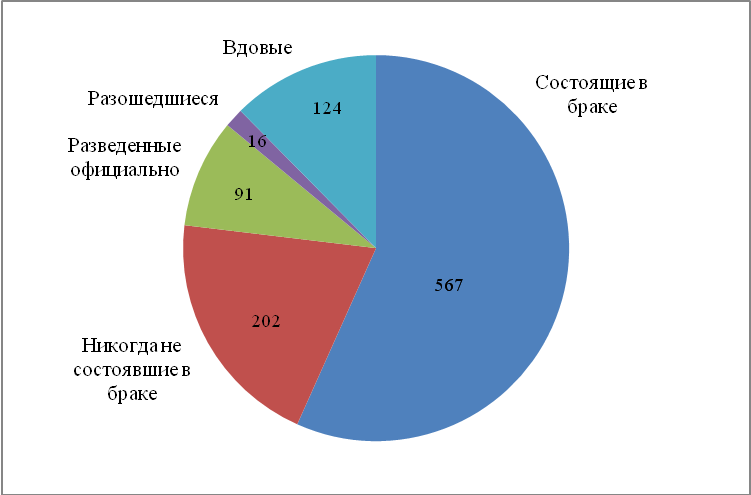 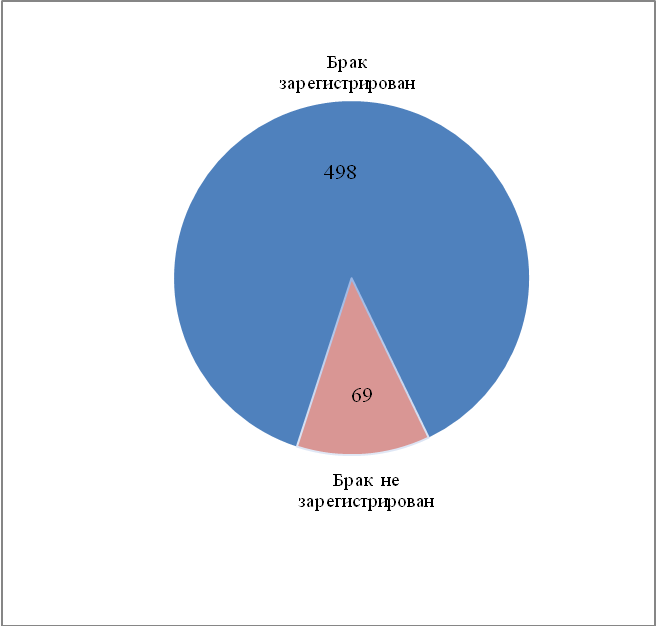 Существуют возрастно-половые различия брачного состояния населения области. Так, из числа мужчин в возрасте 16 лет и старше состоят в браке 63,3%, среди женщин - лишь 51,3%.Состояние в браке мужчин и женщин(На 1000 человек соответствующего пола и возраста, указавших состояние в браке)В то же время, среди молодежи (16-29 лет) лишь 28,7% мужчин женятся (состоят в браке), у девушек этот показатель (число замужних) выше и составляет 40,2%.За межпереписной период на 7,4% возросло число официально разведенных и разошедшихся. По данным переписи 2010 года в Самарской этот показатель составил 286,7 тыс. человек (в 2002 г. – 266,7 тыс. человек).Инициаторами разводов чаще всего являются женщины, об этом свидетельствуют цифры: из общего числа женщин в возрасте 16 лет и старше разведены 13%, среди мужчин – лишь 8%. На 100 мужчин, находящихся в разводе, в области приходится 201 разведенная женщина, в Приволжском федеральном округе – 187, в России – 189 женщин. Это говорит о том, что для женщин вступление в повторный брак весьма затруднено из-за диспропорции населения по половому и возрастному составу. Немаловажным обстоятельством является то, что женщина в современном обществе становится всё более независимой (во всех отношениях, в том числе и материальном).Среди молодёжи (население в возрасте 16-29 лет) эта диспропорция более существенна: разведённых молодых женщин по данным переписи 2010 года – 5,4%, в то время как разведённых молодых мужчин только 2,6%.Брачное состояние городского и сельского населения(на 1000 человек соответствующего пола в возрасте 16 лет и более, указавших состояние в браке)Различия в возрастно-половой структуре, а также в социально-экономических условиях жизни отражаются на показателях брачного состояния городского и сельского населения.Доля состоящих в браке, а также вдовых, в сельской местности выше, чем среди городских жителей. Городские жители, напротив, позднее вступают в брак и среди них выше доля разведенных.Среди муниципальных образований Самарской области самый высокий уровень состоящих в браке в Исаклинском (579 человек из 1000), 
Большечерниговском (575 человек) и Богатовском (570 человек) муниципальных районах. Минимальное значение данного показателя наблюдалось 
в городских округах Новокуйбышевск, Чапаевск и Самара – 502, 497 
и 485 человек соответственно.Наиболее распространены неформальные брачные союзы среди 
населения Сызранского и Приволжского муниципальных районов – 82 человека 
из 1000 состоят в незарегистрированном браке, Елховского муниципального района – 81 человек и Шигонского муниципального района – 80 человек. Меньше всего незарегистрированных браков в расчете на 1000 человек населения в Волжском (54 человека), Большеглушицком (53 человека) и Нефтегорском (52 человека) муниципальных районах.Доля мужчин и женщин, никогда не состоявших в браке высока в городском округе Самара – 183 человека из 1000,  Шенталинском муниципальном районе – 172 человека,  городском округе Тольтти – 170 человек. Наименьшее значение этого показателя было отмечено в городском округе Отрадный – 126 человек, городском округе Октябрьск и Шигонском муниципальном районе – по 114 человек и Богатовском муниципальном районе – 95 человек.1. НАСЕЛЕНИЕ САМАРСКОЙ ОБЛАСТИ, СОСТОЯЩЕЕ В БРАКЕ(по данным переписей населения)2. распределение населения самарской области 
в возрасте 16 лет и старше по состоянию в браке на 1000 человек 
соответствующего пола, УКАЗАВШИХ СОСТОЯНИЕ В БРАКЕ(по данным переписей населения)3. распределение населения самарской области 
в возрасте 16 лет и старше по состоянию в браке  (по данным переписей населения)4. распределение населения в возрасте 16 лет и старше по состоянию в браке, полу и возрасту(по данным переписей населения)Продолжение таблицы 4Продолжение таблицы 4Продолжение таблицы 4Продолжение таблицы4Продолжение таблицы 45. НАСЕЛЕНИЕ ПО ВОЗРАСТНЫМГРУППАМ, ПОЛУ И СОСТОЯНИЮ В БРАКЕПродолжение таблицы 5Продолжение таблицы 5Продолжение таблицы 5Продолжение таблицы 5Продолжение таблицы 5Продолжение таблицы 5Продолжение таблицы 5Продолжение таблицы 5Продолжение таблицы 5Продолжение таблицы 5Продолжение таблицы 5Продолжение таблицы 5Продолжение таблицы 5Продолжение таблицы 5Продолжение таблицы 5Продолжение таблицы 5Продолжение таблицы 5Продолжение таблицы 5Продолжение таблицы 5Продолжение таблицы 5Продолжение таблицы 5Продолжение таблицы 5Продолжение таблицы 56.  НАСЕЛЕНИЕ ПО ВОЗРАСТНЫМ ГРУППАМ, ПОЛУВ РАЗРЕЗЕ ГОРОДСКИХ И СЕЛЬСКИХ ПОСЕЛЕНИЙИ СОСТОЯНИЮ В БРАКЕСАМАРСКОЙ ОБЛАСТИПродолжение таблицы 6Продолжение таблицы 6Продолжение таблицы 6Продолжение таблицы 6Продолжение таблицы 6Продолжение таблицы 6Продолжение таблицы 6Продолжение таблицы 6Продолжение таблицы 6Продолжение таблицы 6Продолжение таблицы 6Продолжение таблицы 6Продолжение таблицы 6МЕТОДОЛОГИЧЕСКИЕ ПОЯСНЕНИЯВсероссийская перепись населения 2010 года была подготовлена с учетом отечественного и зарубежного опыта, широкого научного обсуждения, рекомендаций ООН и других международных организаций. В методологию переписи по сравнению с прошлыми переписями населения внесен ряд новых положений, которые отражены в пояснениях к издаваемым томам с итогами переписи.Метод переписи. При Всероссийской переписи 2010 года, как и в предыдущих переписях, был использован метод опроса населения и заполнения переписных листов (вопросников) специально обученными переписчиками. Переписчики обходили все помещения своего счетного участка. Вопросы задавались населению в той формулировке, которая дана в переписных листах. Запись сведений в переписные вопросники производилась со слов, опрашиваемых, без предъявления каких-либо документов, подтверждающих правильность ответов. Сбор сведений осуществлялся также на стационарных участках и, в исключительных случаях, с использованием телефонной связи.После проведения переписи населения на территории Самарской области в соответствии с Федеральным законом «О Всероссийской переписи населения» по лицам, отказавшимся участвовать в переписи (21,7 тыс. человек), и лицам, которых переписчики не застали дома за весь период проведения переписи (56,2 тыс. человек), сведения были получены из административных источников. В переписных листах по этим лицам только был отмечен пол и записана дата рождения.Время и территория переписи. Всероссийская перепись населения была проведена с 14 по 25 октября 2010 года по состоянию на 0 часов 14 октября 2010 года. 
В каждый из двенадцати дней переписи (единых для всей страны, кроме отдаленных и труднодоступных территорий) переписчики вели опрос населения относительно 
момента счета населения – 0 часов 14 октября 2010 года. Необходимость установки 
такого момента связана с непрерывным изменением населения (рождения, смерти, переезды людей из одного места жительства в другое).Категории переписываемого населения. В 2010 году, как и в 2002 году, 
переписывалось постоянное население. Перепись проводилась по месту постоянного (обычного) жительства населения, которым является населенный пункт, дом,
 квартира, где опрашиваемый проживает постоянно. Это место могло совпадать или не совпадать с адресом, по которому человек зарегистрирован (прописан). Единицей места проживания считалось жилое помещение, в понятие которого входили:а) квартира в многоквартирном доме (включая квартиру в общежитии квартирного типа);б) индивидуальный (одноквартирный) дом (изба, сторожка, коттедж или другое одноквартирное строение);в) комната в общежитии (неквартирного типа)г) номер, комната в гостинице и других учреждениях для временного пребывания населения, где были постоянно проживавшие;д) любое другое помещение, приспособленное для жилья (вагончик, бытовка, хозблок, баржа и т. п.);е) палата, отделение и др. (в зависимости от того, как ведется учет в соответствующих организациях) в учреждениях социального и медицинского назначения (домах ребенка, детских домах, школах-интернатах для детей сирот и детей, оставшихся без попечения родителей, специальных (коррекционных) школах-интернатах для детей-сирот и детей, оставшихся без попечения родителей, детских домах-школах, домах-интернатах для престарелых и инвалидов, в больницах для больных с хроническими заболеваниями и т.п.), в казармах, местах заключения, религиозных организациях. В каждом жилом помещении переписывались все постоянно (обычно) проживавшие в нем, включая и тех, кто на момент переписи временно отсутствовал.Ниже приводится порядок переписи отдельных категорий населения, определение места постоянного (обычного) жительства которых могло вызвать затруднения.1. Лица, постоянно проживавшие в данном помещении и выехавшие на срок 
до 1 года в командировку (в другой населенный пункт Россииили за границу, включая командировки по линии органов государственной власти), на работу по контракту с российскими или зарубежными организациями (включая работу вахтовым методом) или учебу, а также, выехавшие, независимо от срока, на отдых, лечение, для посещения родственников или знакомых, религиозного паломничества и т.п., переписывались по месту их постоянного жительства с отметкой о временном отсутствии.2. Граждане России, выехавшие в длительные служебные командировки 
(на 1 год и более) за границу по линии органов государственной власти Российской Федерации, и находившиеся вместе с ними члены их семей, переписывались по месту их нахождения.3. Студенты высших и средних профессиональных образовательных учреждений и учащиеся учреждений начального профессионального образования, проживавшие по месту обучения, переписывались по месту их учебы.4. Лица, призванные на военно-учебный сбор, переписывались дома вместе с членами их домохозяйств с отметкой о временном отсутствии.5. Военнослужащие, проходившие военную службу по контракту и проживавшие на открытой территории, переписывались вместе с членами их домохозяйств в общем порядке.6. Военнослужащие, проходившие военную службу по призыву и по контракту и проживавшие на закрытой территории, переписывались по месту их нахождения.7. Члены экипажей российских торговых и пассажирских судов, находившихся в дальнем плавании, переписывались с отметкой о временном отсутствии в том месте, где постоянно проживало домохозяйство, в состав которого они входили.Члены экипажей судов (кроме имевших домохозяйство), зарегистрированные по судну или по организации, в которой работали, переписывались до выхода в море по местунахождения организации.8. Находившиеся в местах предварительного заключения лица, 
арестованные в административном порядке, задержанные по подозрению
в совершении преступления, находившиеся под следствием, а также лица, в отношении которых приговор не вступил в силу, переписывались по месту своего постоянного (обычного) жительства с отметкой о временном отсутствии.9. Лица, находившиеся в местах предварительного заключения, в отношении которых приговор вступил в силу, а также лица, отбывавшие наказание в местах лишения свободы, переписывались по месту их нахождения.10. Постоянно проживавшие в Российской Федерации иностранные граждане 
(т. е. лица, имевшие гражданство зарубежного государства) и лица без гражданства переписывались по месту их жительства в общем порядке.11. Лица (независимо от их гражданства), прибывшие в Российскую Федерацию на срок 1 год и более на работу по контрактам c российскими и иностранными организациями (кроме иностранных граждан, работавших в представительствах иностранных государств и международных организаций) или учебу, переписывались как постоянные жители России там, где они обычно проживали в Российской Федерации.12. Лица (независимо от их гражданства), прибывшие из зарубежных стран в Российскую Федерацию на постоянное жительство или в поисках убежища 
(независимо от того, получили они разрешение на жительство или нет),
переписывались как постоянные жители Российской Федерации в том месте, где их застала перепись.13. В гостиницах, больницах, домах отдыха, санаториях и т. п. переписывались только те лица, которые не имели другого местажительства.14. Лица, не имевшие постоянного места жительства (например, бездомные), переписывались там, где их застала перепись.Все перечисленные категории населения (кроме категории, указанной в пункте 2) вместе с населением, переписанным по месту своего постоянного (обычного) 
жительства, составили численность постоянного населения Российской Федерации, находившегося на территории страны.При Всероссийской переписи населения2010 года были учтены по сокращенной программе также лица, временно находившиеся на территории России на дату переписи, но постоянно проживавшие за рубежом. В численность населения этой 
категории вошли лица (независимоот их гражданства), прибывшие в Российскую Федерацию на срок до 1 года на учебу или работу, прибывшие независимо от срока на отдых, для лечения, в гости к родственникам или знакомым, атакже транзитные мигранты.Жители России (кроме указанных в пункте 2), выехавшие на 1 год и более 
в командировку, на работу по контрактам с российскими или иностранными
организациями, на учебу за пределы Российской Федерации, не учитывались при
переписи населения.При переписи также не учитывались: иностранные граждане, работавшие в представительствах иностранных государств в Российской Федерации и проживавшие с ними члены их домохозяйств; иностранные граждане, работавшие в представительствах международных организаций, и иностранные граждане, прибывшие
в Российскую Федерацию в составе делегаций иностранных государств или международных организаций.Контрольные мероприятия. Для полноты охвата населения, исключения случаев повторныхз аписей и пропусков отдельных лиц в период переписи и после нее осуществлялись контрольные мероприятия. На людей, имевших не одно местожительства, заполнялись наряду с переписными листами формы КС «Список лиц для контроля за заполнением переписных листов» и выдавалась справка о прохождении переписи, чтобы исключить их повторный учет. Справка выдавалась также тем, кто был переписан без указания места постоянного жительства (бездомным, переезжавшим с одного места жительства на другое, если перепись застала их в пути) и временно находившимся на территории России, но постоянно проживающим за рубежом.Сразу же после переписи в течение четырех дней с 26 по 29 октября 2010 года был проведен контрольный обход 10% жилых помещений в каждом счетном участке для проверки полноты и правильности переписи. Люди, пропущенные в ходе 
переписи и выявленные во время контрольного обхода, вносились в переписные 
листы, а ошибочно переписанные исключались из них.Программа Всероссийской переписинаселения 2010 года (перечень вопросов переписных листов для сбора сведений о населении) содержала вопросы для постоянного населения, а также сокращенный перечень вопросов для лиц, временно находившихся на территории Российской Федерации.Образцы форм переписных листов даны в Приложении.Постоянному населению задавались вопросы в отношении состава 
домохозяйств, демографической и национальной характеристик, гражданства, 
состояния в браке, образования, владения языками, источников средств к существованию, наличия работы на предшествующей переписи неделе, статуса занятого
населения, поиска работы для лиц, неимевших работы, миграции и рождаемости (формаЛ), а также жилищных условий (форма П).Лица, временно находившиеся натерритории Российской Федерации на дату
переписи, но постоянно проживавшие за рубежом, были переписаны по краткой 
программе (форма В).Итоги переписи. Данные переписи населения 2010 года, полученные на основе автоматизированной обработки заполненных переписных листов, публикуются 
о населении Самарской области, постоянно проживающем на дату переписи 
на территории области. Cостояние в браке. Данные о состоянии в браке, представленные
в таблицах 5 и 6, получены на основе ответов на вопрос 5 переписных листов 
формы Л, который задавался всем лицам в возрасте 16 лет и более. В случаях, когда опрашиваемый моложе 16 лет действительно состоял в браке, в вопросе 5 проставлялся соответствующий ответ. Население по состоянию в браке классифицировалось как:-состоящие в браке (зарегистрированном или незарегистрированном, то есть фактическом); - никогда не состоявшие в браке (ни в зарегистрированном, ни внезарегистрированном); - вдовые; - разведенные официально (лица, которые, ранее состояли в зарегистрированном браке, а на дату переписи не состоят в браке и развод оформлен органами ЗАГС);-разошедшиеся (лица, которые раньше состояли в незарегистрированном браке, а на дату переписи разошлись, а также, те, кто состоял в зарегистрированном браке, разошелся, но развод не оформлен органами ЗАГС).Установленный законом минимальный возраст вступления в брак в Российской Федерации – 18 лет как для мужчин, так и для женщин. По решению органов
местного самоуправления он может быть снижен в отдельных случаях до 16 лет.Городское и сельское население. В настоящем сборнике приводятся данные о распределении населения на городское и сельское по месту его постоянного жительствав городских или сельских населенных пунктах. Городскими, как и в предыдущих переписях, считаются населенные пункты, утвержденные законодательными актами в качестве городов и поселков городского типа. Все остальные населенные пункты считаются сельскими.Н.Е. Фомина       -  члены редакционной коллегииГ.В. Бакина         -ТелефонОтветственные исполнителиЕ.Е. СорочкинаМ.А.БарминаЮ.В. Куликовская263-89-65336-86-25336-86-25Предисловие………………………………………………………………………..3Население Самарской области по состоянию в браке…………………………...71.  Население Самарской области, состоящее в браке (по данным переписей населения)…………………………………………………………………………..122.  Распределение населения Самарской области в возрасте 16 лет и старше по состоянию в браке на 1000 человек соответствующего пола (по данным переписей населения)………………………………………………………………123.  Распределение населения Самарской области в возрасте 16 лет и старше по состоянию в браке (по данным переписей населения)……………………….134.  Распределение населения в возрасте 16 лет и старше по состоянию в браке, полу и возрасту (по данным переписей населения)………………………….145  Население по возрастным группам, полу и состоянию в браке………………20Городской округ Самара………………………………………..............................22г. Самара………………………………………………………………………..22Железнодорожный район…………………………………………………….22Кировский район……………………………………………………………...24Красноглинский район…………………………………………………….…24Куйбышевский район………………………………………………………...24Ленинский район……………………………………………………………..26Октябрьский район…………………………………………………………...26Промышленный район…………………………………………………….…26Самарский район……………………………………………………………..28Советский район……………………………………………………………...28Городской округ Жигулевск………………………................................................28г. Жигулевск…………………………………………………………………....30Городской округ Кинель……………………………………..…………………....30г. Кинель……………………………………………………………………..…30Городской округ Новокуйбышевск………………………………………………32г. Новокуйбышевск…………………………………………………………....32Городской округ Октябрьск – г. Октябрьск……………...………………………32Городской округ Отрадный – г. Отрадный ……..…………………………….…34Городской округ Похвистнево……………………………………………………34г. Похвистнево.…………………………………….…………………………..34Городской округ Сызрань……………………………….…...................................36г. Сызрань……………………………………………..………………………..36Городской округ Тольятти- - г. Тольятти……..……………...…………………..36Автозаводский район…………………………………….…………………..38Комсомольский район…………………………………….………………….38Центральный район…….………………………………….…………………38Городской округ Чапаевск………………………………………….……………..40г. Чапаевск.. ……………………………………………………………………40Алексеевский муниципальный район…………………………………………….40Безенчукский муниципальный район…………………………………………….42Богатовский муниципальный район………………………………………………44Большеглушицкий муниципальный район……………………………………….44Большечерниговский муниципальный район…………………………………….44Борский муниципальный район…………………………………………………...46Волжский муниципальный район…………………………………………………46Елховский муниципальный район………………………………………………...48Исаклинский муниципальный район……………………………………………..48Камышлинский муниципальный район…………………………………………..50Кинельский муниципальный район……………………………………………….50Кинель-Черкасский муниципальный район………………………………………50Клявлинский муниципальный район……………………………………………..52Кошкинский муниципальный район……………………………………………...52Красноармейский муниципальный район………………………………………..52Красноярский муниципальный район………………………………………….....54Нефтегорский муниципальный район………………………………………….....56г. Нефтегорск..…………………………………………………………………56Пестравский муниципальный район………………………………………………58Похвистневский муниципальный район……………………………………….....58Приволжский муниципальный район…………………………………………….58Сергиевский муниципальный район……………………………………………...60Ставропольский муниципальный район………………………………………….62Сызранский муниципальный район………………………………………………62Хворостянский муниципальный район…………………………………………...64Челно-Вершинский муниципальный район………………………………………64Шенталинский муниципальный район……………………………………………66Шигонский муниципальный район……………………………………………….666.  Население по возрастным группам, полу и состоянию в браке в разрезе
 городских и сельских поселений Самарской областиАлексеевский муниципальный район……….……………………………………68Безенчукский муниципальный район…………..…………………………………68Богатовский муниципальный район…………………...………………………….68Большеглушицкий муниципальный район………………...……………………..70Большечерниговский муниципальный район…………………………………….70Борский муниципальный район………………………………..………………….72Волжский муниципальный район………………………………..………………..72Елховский муниципальный район………………………………..……………….74Исаклинский муниципальный район……………………………..………………74Камышлинский муниципальный район…………………………..………………76Кинельский муниципальный район………………………………..……………..76Кинель-Черкасский муниципальный район………………………………………78Клявлинский муниципальный район……………………..………………………78Кошкинский муниципальный район………………………..…………………….80Красноармейский муниципальный район…………………..……………………80Красноярский муниципальный район………………………..…………………...82Нефтегорский муниципальный район………………………..…………………...82Пестравский муниципальный район………………………..…………………….84Похвистневский муниципальный район……………………..…………………...84Приволжский муниципальный район…………………………..…………………86Сергиевский муниципальный район……………………………..……………….86Ставропольский муниципальный район…………………………...……………..88Сызранский муниципальный район…………………………………..…………..90Хворостянский муниципальный район………………………………..………….92Челно-Вершинский муниципальный район……………………………..……….92Шенталинский муниципальный район……………………………………..…….94Шигонский муниципальный район………………………………………….……94Методологические пояснения……………………………………………………..96Образцы форм переписных листовЛ1……………………………………………………………………………………102Л2……………………………………………………………………………………103П1…………………………………………………………………………………....104П2…………………………………………………………………………………....105В1……………………………………………………………………………………106В2……………………………………………………………………………………107Оба полаОба полаМужчиныМужчиныЖенщиныЖенщины2002 г.2010 г.2002 г.2010 г.2002 г.2010 г.Население в возрасте 
16 лет и более, тыс. человек2695,12744,51217,41228,91477,71515,6       из них:никогда не состоявшие в браке551,6538,3300,6295,5251,0242,8состоящие в браке1548,81513,9773,0756,5775,8757,4состоящие в зарегистрированном браке1426,61329,3711,6664,0715,0665,3состоящие в незарегистрированном браке122,2184,661,492,560,892,1вдовые312,0329,742,246,3269,8283,4разведенные официально 
и разошедшиеся266,7286,792,495,1174,3191,6МужчиныМужчиныМужчиныМужчиныЖенщиныЖенщиныЖенщиныЖенщиныникогда не состоявшие
в бракесостоя-щие
в бракевдовыеразведен-ные и разошед-шиесяникогда не состоявшие
в бракесостоя-щие
в бракевдовыеразведенные и 
разошед-шиесяВсе население в возрасте 
16 лет и более2486343980165513192130в том числе 
в возрасте, лет:16 – 1998514-1936611320 – 24785203-1259037123625 – 29418525156273620710030 – 3422067331041516811515235 – 391297365130976792919540 – 447877311138666725121045 – 495680017128506688120150 – 5440820291124264713018255 – 592883542953859220416660 лет и старше13772166492934353693Мужчины и 
женщиныМужчины и 
женщиныМужчиныМужчиныМужчиныЖенщиныЖенщиныгородское населениесельское населениесельское населениегородское населениесельское населениегородское населениесельское населениеНикогда не состоявшие
в браке204193193248246169147Состоящие в браке562590590633637505548в том числе:зарегистрированном494516516556558444480незарегистрированном68747477806168Вдовые1201371373842186219Разведенные официально и разошедшиеся1148080817514085из них:разведены официально986565685912270разошедшиеся16151513161815Заместитель руководителяТерриториального органаФедеральной службы государственной статистики по Самарской области      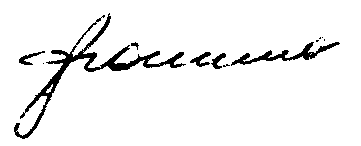 Н.Е. ФоминаВсе населениеВсе населениеГородское населениеГородское населениеСельское населениеСельское населениемужчиныженщинымужчиныженщинымужчиныженщиныНаселение в возрасте 16 лет и более
1959 г.4839904848743115613132631724291716071970 г.6321706442244611824680641709881761601979 г.7688077710626031216051911656861658711989 г.8158598219216546606606181611991613032002 г.7730327757406165796195981564531561422010 г.7565037573895989956014311575081559582010 г. в % к:1959156,3156,2192,3192,091,390,91970119,7117,6129,9128,592,188,5197998,498,299,399,495,194,0198992,792,191,591,097,796,7200297,997,697,197,1100,799,9МужчиныСосто-ящие
в бракеНикогда не 
состоявшие
 в бракеВдовыеРазошед-шиесяЖенщиныСосто-ящие
в бракеНикогда не 
состоявшие
 в бракеВдовыеРазошед-шиесяВсе населениеВсе население1979 г.54141814271979 г.462333148571989 г.72818825591989 г.600128181912002 г.64024935762002 г.5271711831192010 г.63424839792010 г.513165192130Городское
 населениеГородское 
население1979 г.54441429131979 г.464338134641989 г.72618825611989 г.5291371701012002 г.63325534792002 г.5161802211292010 г.63324838812010 г.505169185141Сельское 
населениеСельское 
население1979 г.53043515201979 г.455314200311989 г.73919226431989 г.63889229442002 г.66922440672002 г.577131221712010 г.63724642752010 г.54814721986Состо-ящие
в бракеНикогда не состо-явшие
в бракеВдовыеРазошед-шиесяСосто-ящие
в бракеНикогда не состо-явшие
в бракеВдовыеРазошед-шиесяВсе населениеВсе населениеВсе населениеВсе населениеВсе населениеВсе населениеВсе населениеВсе населениеВсе населениеВсе населениеМужчиныЖенщины1979 г.76880723273719338386081979 г.771062203230247322958181989 г.81585921115228147651751989 г.8219211758622474341239622002 г.77303230059442149924292002 г.7757402510582698261742692010 г.75650329547646276951492010 г.7573892427992834011915802010 г. в % к:2010 г. в % к:1979 г.98,4127,0239,3246,41979 г.98,2119,5114,6199,91989 г.92,7139,9164,4146,01989 г.92,1138,1114,5154,52002 г.97,998,3109,8102,92002 г.97,696,7105,0109,9Городское населениеГородское населениеГородское населениеГородское населениеГородское населениеГородское населениеГородское населениеГородское населениеГородское населениеГородское населениеМужчиныЖенщины1979 г.60312118399114628322841979 г.605191173479174576844871989 г.65466016937622376558381989 г.6606181530971895941128732002 г.61657924824832750766482002 г.6195982157102099151550812010 г.59899523461135880767632010 г.6014312009582210841673082010 г. в % к:2010 г. в % к:1979 г.99,3127,5245,3237,81979 г.99,4115,8126,6198,01989 г.91,5138,5160,4137,51989 г.91,0131,3116,6148,22002 г.97,194,5109,6100,22002 г.97,193,2105,3107,9Сельское населениеСельское населениеСельское населениеСельское населениеСельское населениеСельское населениеСельское населениеСельское населениеСельское населениеСельское населениеМужчиныЖенщины1979 г.16568648746471063241979 г.1658712975172746113311989 г.16119941776577193371989 г.1613032276557840110892002 г.156453523469399157812002 г.1561423534859911191182010 г.1575086086510396183862010 г.1559584184162317242722010 г. в % к:2010 г. в % к:1979 г.95,1124,9220,7290,71979 г.94,0140,685,7214,21989 г.97,7145,7180,1196,91989 г.96,7183,8107,7218,92002 г.100,7116,3110,6116,52002 г.99,9118,4104,0127,01979 г.1979 г.1989 г.1989 г.2002 г.2002 г.2010 г.2010 г.На 1000 человек данного пола и возрастаНа 1000 человек данного пола и возрастаНа 1000 человек данного пола и возрастаНа 1000 человек данного пола и возрастаНа 1000 человек данного пола и возрастаНа 1000 человек данного пола и возрастаНа 1000 человек данного пола и возрастаНа 1000 человек данного пола и возраста1979 г.1979 г.1989 г.1989 г.2002 г.2002 г.2010 г.2010 г.1979 г.1979 г.1989 г.1989 г.2002 г.2002 г.2010 г.2010 г.мужчиныженщинымужчиныженщинымужчиныженщинымужчиныженщинымужчиныженщинымужчиныженщинымужчиныженщинымужчиныженщиныСостоящие в бракеСостоящие в бракеСостоящие в бракеСостоящие в бракеСостоящие в бракеСостоящие в бракеСостоящие в бракеСостоящие в бракеСостоящие в бракеСостоящие в бракеСостоящие в бракеСостоящие в бракеСостоящие в бракеСостоящие в бракеСостоящие в бракеСостоящие в бракеСостоящие в бракеВсе население768734770985815839821898772698775386756503757389726585726600640527634513в том числе 
в возрасте, лет:16 – 19269411699294810780152070141051431324105311201364146120 – 24595628617241407642542898552112269914735740758838560722741720337125 – 29110801114296994061050797078180403686978032280179875679258065052562030 – 3487011846391129301141908079679135802688445887282283081272169767368135 – 3989546871341111161118298481282047821718138189281985280077971873667940 – 44102780977507855575961102533100604765567111390980085877080271377367245 – 49873388083078214760019755596421852738215692376285773981969380066850 – 54894938620987010828498936187751906748819192869187671283766082064755 – 59352804094471492652404869345669822797985393258188763784560683559260 лет и старше10422981312132761115715167662144230162543138245867287837340790364772343возраст неуказан737720233343542825ххххххххГородское 
население603058605128654640660595616271619275598995601431723583726592633515633505в том числе 
в возрасте, лет:16 – 1922489038247984721238545685232432696331091360155820 – 24486386991033480509982405742677217123732840856238657622440120236125 – 29922459583879506844595898766198564996617780278475577257863452961830 – 34733357156991978943196612663586662496968687581283079671967767867435 – 39717366924692845944676631563963670226530389180585378677969773966240 – 44806447721266276642477992279347599405513890678785875680269277665045 – 49655246158562778603497789477888649846294291875385372182067580064750 – 54689886506568550656527290272377695366883892468686969583964782162755 – 59267313085654277503004009137224647886376392758188162684759483857960 лет и старше729695480910247187332128739110559127413109013860281832338788359773340возраст неуказан636320233083232423хххххххх1979 г.1979 г.1989 г.1989 г.2002 г.2002 г.2010 г.2010 г.На 1000 человек данного пола и возрастаНа 1000 человек данного пола и возрастаНа 1000 человек данного пола и возрастаНа 1000 человек данного пола и возрастаНа 1000 человек данного пола и возрастаНа 1000 человек данного пола и возрастаНа 1000 человек данного пола и возрастаНа 1000 человек данного пола и возраста1979 г.1979 г.1989 г.1989 г.2002 г.2002 г.2010 г.2010 г.1979 г.1979 г.1989 г.1989 г.2002 г.2002 г.2010 г.2010 г.мужчиныженщинымужчиныженщинымужчиныженщинымужчиныженщинымужчиныженщинымужчиныженщинымужчиныженщинымужчиныженщиныСельское 
население165676165857161199161303156427156111157508155958735593739638669577637548в том числе 
в возрасте, лет:16 – 19446266146923082821558199107017152271861588137420 – 2410924162627927132564928943552791002940173438176224850520741425 – 29185561845819900206201179414205121981414579487575888958973550762730 – 34136761307020952198711467015549140191477285588282789972679265171735 – 39178101788818271173621849718084151491607889587584788477980872176040 – 44221362053812279117142261121257166161597591985085785780380076676245 – 49218141924515436156521966118533202891921493979587381981677679774750 – 54205052114418460171971645915374211381935394570990178382872881872655 – 59854910088172151494086028445174911609094958290967883266882765160 лет и старше3126026503302902838338923336713513029232885301856348795380766351возраст неуказан1014--263142ххххххххНикогда не состоявшие в бракеНикогда не состоявшие в бракеНикогда не состоявшие в бракеНикогда не состоявшие в бракеНикогда не состоявшие в бракеНикогда не состоявшие в бракеНикогда не состоявшие в бракеНикогда не состоявшие в бракеНикогда не состоявшие в бракеНикогда не состоявшие в бракеНикогда не состоявшие в бракеНикогда не состоявшие в бракеНикогда не состоявшие в бракеНикогда не состоявшие в бракеНикогда не состоявшие в бракеНикогда не состоявшие в бракеНикогда не состоявшие в бракеВсе население232685203189211149175855300535251009295476242799220154188128249171248165в том числе 
в возрасте, лет:16 – 19109414991679039078909111890101777723686622297689196887698693498593620 – 248496654329643673716496932678641043187529958037159935176054378559025 – 29218731700525647159724303227323546983537015811919512035222141827330 – 3468466425128259834178271210526207187596962947015910722015135 – 3939563544753071409812753614379115993933585190661299740 – 4425993542362441668079701076897036232940426350786645 – 4912723261278330505521620059456106133130304645565050 – 549634933185232253425533543715661104019283240404255 – 5929233169793269140327242747506884712322436283860 лет и старше504766711521312626141313527541167942773912331329возраст неуказан52413759493068хххххххх1979 г.1979 г.1989 г.1989 г.2002 г.2002 г.2010 г.2010 г.На 1000 человек данного пола и возрастаНа 1000 человек данного пола и возрастаНа 1000 человек данного пола и возрастаНа 1000 человек данного пола и возрастаНа 1000 человек данного пола и возрастаНа 1000 человек данного пола и возрастаНа 1000 человек данного пола и возрастаНа 1000 человек данного пола и возраста1979 г.1979 г.1989 г.1989 г.2002 г.2002 г.2010 г.2010 г.1979 г.1979 г.1989 г.1989 г.2002 г.2002 г.2010 г.2010 г.мужчиныженщинымужчиныженщинымужчиныженщинымужчиныженщинымужчиныженщинымужчиныженщинымужчиныженщинымужчиныженщиныГородское 
население183947173448169373153090248195215666234611200958221167188137255180248169в том числе 
в возрасте, лет:16 – 19842758440673567688589352885591576395283897490096788798693898493920 – 24690234941451744336338222259466844146222157939759738076455978660225 – 29180381570120306146433606824328443032945515712819313435323341527530 – 3455175922100159084143601077320985159296667907715611521515435 – 39306030435891658971776690112161008838355455847312410240 – 4419232877283938155720628555226128222937455755717245 – 498872318211026223929554940005293122829314148495450 – 54700334613722688243847932842502893517282843344655 – 591952128720240199324081858446674012302138244160 лет и старше32942938098757176097831832951242273411321130возраст неуказан44313753442968ххххххххСельское 
население487382974141776227655234035343608654184121610619290224131246147в том числе 
в возрасте, лет:16 – 19251391476116823100511836216186147291338498284297281098491098692220 – 24159434915126233531147108398199041307858622260620373945077953925 – 29383513045341132969642995103955915164622045734815543226230 – 341329503281075034671332522228308334111341726824213735 – 39896501163955126358463163151145247628111381517140 – 44676665785351235972521679082828552684271004345 – 4938594367342815926511945813173938226627763250 – 5426315874805379875421529633125323245026592455 – 59971188259868410316889602116914394025422460 лет и старше1753374343436985433529222167538105417382026возраст неуказан810--651-хххххххх1979 г.1979 г.1989 г.1989 г.2002 г.2002 г.2010 г.2010 г.На 1000 человек данного пола и возрастаНа 1000 человек данного пола и возрастаНа 1000 человек данного пола и возрастаНа 1000 человек данного пола и возрастаНа 1000 человек данного пола и возрастаНа 1000 человек данного пола и возрастаНа 1000 человек данного пола и возрастаНа 1000 человек данного пола и возраста1979 г.1979 г.1989 г.1989 г.2002 г.2002 г.2010 г.2010 г.1979 г.1979 г.1989 г.1989 г.2002 г.2002 г.2010 г.2010 г.мужчиныженщинымужчиныженщинымужчиныженщинымужчиныженщинымужчиныженщинымужчиныженщинымужчиныженщинымужчиныженщиныВдовыеВдовыеВдовыеВдовыеВдовыеВдовыеВдовыеВдовыеВдовыеВдовыеВдовыеВдовыеВдовыеВдовыеВдовыеВдовыеВдовыеВсе население1932224721128141247428421392697784627628340118188251813518339192в том числе 
в возрасте, лет:16 – 19553104916232247000100-120 – 2470465442603537555268030203-225 – 291541182134896149145813496718171121730 – 34208165825319143502732356190121621432431535 – 39443352952734736224307612346643342563852940 – 448236407674437912968240106254147527441058115145 – 491156101261409872519901220817829974129615851788178150 – 541903197442239145852991185433166176732015823125281392913055 – 591086196313178225722440154064116274692927939220422054220460 лет и старше13474184416196731905753225020648634971216222112651124561152521166536возраст неуказан1611166104813ххххххххГородское 
население1461917449522370189588327452098843588022108418168251703417538186в том числе 
в возрасте, лет:16 – 19534736122017420000000120 – 24483473019831284441900302030225 – 29128932101695125118410772618161111730 – 34163129020415802852189294146121521332331435 – 39331263841829354603347473270943142453652740 – 44619481056336461002652181940997497431057114845 – 498947419110369081567988513367538139115821686167750 – 541564145141816116152397153382500139252115323123281373012755 – 59888145222497174781950125393183220463127341217412004120060 лет и старше9979127989156311444972491615857727107168348118656127559152515165526возраст неуказан98166531-3хххххххх1979 г.1979 г.1989 г.1989 г.2002 г.2002 г.2010 г.2010 г.На 1000 человек данного пола и возрастаНа 1000 человек данного пола и возрастаНа 1000 человек данного пола и возрастаНа 1000 человек данного пола и возрастаНа 1000 человек данного пола и возрастаНа 1000 человек данного пола и возрастаНа 1000 человек данного пола и возрастаНа 1000 человек данного пола и возрастаНа 1000 человек данного пола и возраста1979 г.1979 г.1989 г.1989 г.2002 г.2002 г.2010 г.2010 г.1979 г.1979 г.1989 г.1989 г.2002 г.2002 г.2010 г.2010 г.2010 г.мужчиныженщинымужчиныженщинымужчиныженщинымужчиныженщинымужчиныженщинымужчиныженщинымужчиныженщинымужчинымужчиныженщиныСельское 
население47037271657715784093945989410396623172126026229402214242219в том числе 
в возрасте, лет:16 – 19-193134355-1010000020 – 24221181462491117815140500325 – 292625033201242742724111219114111130 – 3445368493346554362440325215328332135 – 39112891109538162960139757644527743773640 – 44204159711173329417192431315866854106511116345 – 492622707306181742323234462436111121795189718189550 – 543395230423297059432056663748161752113530152262614155 – 591985109681509449028679335423222953623147227444421960 лет и старше34955642740424607873344790978644787499641114566150541171171575возраст неуказан730--5171-хххххххххРазошедшиесяРазошедшиесяРазошедшиесяРазошедшиесяРазошедшиесяРазошедшиесяРазошедшиесяРазошедшиесяРазошедшиесяРазошедшиесяРазошедшиесяРазошедшиесяРазошедшиесяРазошедшиесяРазошедшиесяРазошедшиесяРазошедшиесяРазошедшиесяВсе население3859195790651751239619240917422995149191580367358917711811880130в том числе 
в возрасте, лет:16 – 19433566932470193581940-3141221320 – 241914551916524178156747201531461813381539123838123625 – 2955081082163051068581461448473361297140764881671171175610030 – 3457601022510112146381315719512123741884858997410411717217210415235 – 39645912216112921739113643203231450323358641158712412517817813019540 – 4468701455087241416615864253421367222244611199514412417917913821045 – 4948151180288801508514068243631365124760511119714711817517512820150 – 5440411379682651567410973213501233324856421118313510316116111218255 – 5911986561492211318511911501933722385329361111891531539516660 лет и старше198399444954205029802324411035437346163531604682824993возраст неуказан1728-12040-1ххххххххх1979 г.1979 г.1989 г.1989 г.2002 г.2002 г.2010 г.2010 г.На 1000 человек данного пола и возрастаНа 1000 человек данного пола и возрастаНа 1000 человек данного пола и возрастаНа 1000 человек данного пола и возрастаНа 1000 человек данного пола и возрастаНа 1000 человек данного пола и возрастаНа 1000 человек данного пола и возрастаНа 1000 человек данного пола и возраста1979 г.1979 г.1989 г.1989 г.2002 г.2002 г.2010 г.2010 г.1979 г.1979 г.1989 г.1989 г.2002 г.2002 г.2010 г.2010 г.мужчиныженщинымужчиныженщинымужчиныженщинымужчиныженщинымужчиныженщинымужчиныженщинымужчиныженщинымужчиныженщиныГородское 
население32268844635583811287276633155044767631673083981621017912981141в том числе 
в возрасте, лет:16 – 19352705728260144461390314121220 – 2415744668139736411300396311903557133816411237113425 – 29456697305339964269181263558881072040805188681215510030 – 344814935385891347911152173111012616277571067811412118410415735 – 3953691104397411621011185178251194020555671288913513119413220840 – 4457961319175741329512986224841100419491651349815613019614223045 – 49404910496762113860116362200010863215165712810416612219113422150 – 54344111950713014402913119348981321923461269015310517311620055 – 59103256104148101814287104827500197723610667127911679718060 лет и старше1592815242421788079782885283933335819423469499451104возраст неуказан1624-11537-1ххххххххСельское
население632311327933711089157761918518386242722840434467717485в том числе 
в возрасте, лет:16 – 198861242104912550513131420 – 243408512555372677573411061123812311341134425 – 299421091966104312281849144822514052374561966010030 – 34946872152311592005220122482571595960529911210412535 – 39109011731551118124582498256328035557726010311212213340 – 4410741359115087128782858266827534556806410210812313145 – 497661306125912252432236327883244335471641019910912650 – 5460018461135127218422002252029332862555893959711055 – 5916695177411378321019183726131855415181818710660 лет и старше3911792712262218243589196139881120203237414348возраст неуказан14--53--ххххххххМужчиныуказавшие состояние в бракев том числев том числев том числев том числев том числев том числев том числев том числеМужчиныуказавшие состояние в бракесостоящие в бракеиз нихиз нихникогда не состоявшие в бракеразведенные официальноразошедшиесявдовыене указавшие состояние в бракеМужчиныуказавшие состояние в бракесостоящие в бракев зарегистрированном бракев незарегистрированном бракеникогда не состоявшие в бракеразведенные официальноразошедшиесявдовыене указавшие состояние в бракеСАМАРСКАЯ ОБЛАСТЬСАМАРСКАЯ ОБЛАСТЬСАМАРСКАЯ ОБЛАСТЬСАМАРСКАЯ ОБЛАСТЬСАМАРСКАЯ ОБЛАСТЬСАМАРСКАЯ ОБЛАСТЬСАМАРСКАЯ ОБЛАСТЬСАМАРСКАЯ ОБЛАСТЬСАМАРСКАЯ ОБЛАСТЬСАМАРСКАЯ ОБЛАСТЬСАМАРСКАЯ ОБЛАСТЬГородское и сельское населениеНаселение в возрасте 16 лет и более1228946119340475650366403592468295476785401660946276
35542в том числе в возрасте, лет:16 – 173466232931146549232760889173118 - 19419404056890542348239608321013137220 – 2413693313289526991190167975104318109144055403825 – 291347061308656869756872118255469857931543134384130 – 341228621192058026868257120112620799132461356365735 – 3911534811166582171697761239514379119472556612368340 – 441020839897976556655991095776891145522171062310445 – 4910982710665185273745841068959451143622151782317650 – 541135941105449067481304937043711037419593166305055 – 5910099998479822797538368962747783015074116252060 – 64800937811565485610304455146645718445749197865 – 693820337296303172841119064881748345439890770 и более9769695211667416332634158002342504248242485Возраст не указан5405928181030--1481Городское населениеНаселение в возрасте 16 лет и более98059094624959899552623872757234611640451271835880
34341в том числе в возрасте, лет:16 – 172714525503123487525359777164218 - 1934377330517293264033228026610132620 – 24111231107360217121502966838441486432644387125 – 29110509106797564994670197984430347131175107371230 – 3410118497654662495652897212098581711955294353035 – 3994227906516702256960100621121699232017473357640 – 44803047728559940513058635552292911713819301945 – 498424381183649845683081544000919216711336306050 – 548761984691695366253570012842833814752500292855 – 597977777329647885961251761858635011503183244860 – 6464317623885240049068333297937736094627192965 – 693017729295238562250513513181460252340988270 и более7548073062511574879123665351937362190712418Возраст не указан533532415929---480Сельское населениеНаселение в возрасте 16 лет и более248356247155157508137797197116086514495389110396
1201в том числе в возрасте, лет:16 – 17751774282361774011128918 - 1975637517176977973286434620 – 242570225535527939871292199042271141116725 – 292419724068121981017120271039510803682712930 – 34216782155114019117292290522217425066212735 – 392112121014151491281623333163202453913910740 – 44217792169416616142942322216721645042438545 – 492558425468202891775425351945224454444611650 – 542597525853211381876923691529203648466612255 – 5921222211501749115771172088914803579337260 – 6415776157271308511962112348779823511224965 – 698026800164615906555170288939892570 и более222162214915584145351049265405142575367Возраст не указан764311--11Женщиныуказавшие состояние в бракев том числев том числев том числев том числев том числев том числев том числев том числеЖенщиныуказавшие состояние в бракесостоящие в бракеиз нихиз нихникогда не состоявшие в бракеразведенные официальноразошедшиесявдовыене указавшие состояние в бракеЖенщиныуказавшие состояние в бракесостоящие в бракев зарегистрированном бракев незарегистрированном бракеникогда не состоявшие в бракеразведенные официальноразошедшиесявдовыене указавшие состояние в бракеСАМАРСКАЯ ОБЛАСТЬСАМАРСКАЯ ОБЛАСТЬСАМАРСКАЯ ОБЛАСТЬСАМАРСКАЯ ОБЛАСТЬСАМАРСКАЯ ОБЛАСТЬСАМАРСКАЯ ОБЛАСТЬСАМАРСКАЯ ОБЛАСТЬСАМАРСКАЯ ОБЛАСТЬСАМАРСКАЯ ОБЛАСТЬСАМАРСКАЯ ОБЛАСТЬСАМАРСКАЯ ОБЛАСТЬГородское и сельское население15155411475169757389665308920812427991653712620928340140372Население в возрасте 16 лет и болеев том числе в возрасте, лет:332403176155023431631157201321147916 – 17402843901537632105165835065897226126918 - 191313261275424735735996113617529935621056268378420 – 2413376512963080322679321239035370104572514967413525 – 29127932123966844587200312455187591579330551901396630 – 34123695119804813816958011801115992023131273466389135 – 391089891058077111361511960270361942228225414318240 – 441265031229968215672893926361062165331079974350745 – 4913983813638188191797248467566121847300917673345750 – 5413782413477579853735056348506819678270727469304955 – 5911827311574860144561583986396714083184135713252560 – 646422362886264982491215861702601085927817133765 – 69229649224858516034875528486010125262027152692479170 и более6029725187681-3505Возраст не указанГородское население12302371190781601431528794726372009581453762193222108439456Население в возрасте 16 лет и болеев том числе в возрасте, лет:26089246754111602512421719919141416 – 17328093158728321488134428621605123122218 - 1910695510329637328279849344622212801756190365920 – 241111151070786617756111100662945587651955726403725 – 29107226103353696865952710159159291372125561461387330 – 341024639865565303557759528100881784427112709380835 – 3987974848565513847585755361281708624054099311840 – 44100714972896294255873706952931891725997538342545 – 4911310410971468838624126426502819354256913925339050 – 5411304611004763763588724891446617492228022046299955 – 59978699537748569455902979350912678159129030249260 – 645131849997206971960410931485540973721669132165 – 69179555174857397473781319344518112301713117649469870 и более5859523167681-3490Возраст не указанСельское население285304284388155958136514194444184119995427762317916Население в возрасте 16 лет и болеев том числе в возрасте, лет:71517086139746569401426516 – 17747574289316173146444292134718 - 1924371242461002980122017130787613007812520 – 24226502255214145118212324591516925592419825 – 29207062061314772124762296283020724994409330 – 34212322114916078138052273151123874167578335 – 39210152095115975139262049908233641713156440 – 44257892570719214170202194813273650824368245 – 49267342666719353173122041633249344037486750 – 54247782472816090146331457602218642754235055 – 59204042037111575105681007458140525066833360 – 6412905128895801530849321760112261481665 – 695009450001118561094291414921296314350439370 и более17222-----15Возраст не указанМужчиныуказавшие состояние в бракев том числев том числев том числев том числев том числев том числев том числев том числеМужчиныуказавшие состояние в бракесостоящие в бракеиз нихиз нихникогда не состоявшие в бракеразведенные официальноразошедшиесявдовыене указавшие состояние в бракеМужчиныуказавшие состояние в бракесостоящие в бракев зарегистрированном бракев незарегистрированном бракеникогда не состоявшие в бракеразведенные официальноразошедшиесявдовыене указавшие состояние в бракеГОРОДСКОЙ ОКРУГ САМАРАГОРОДСКОЙ ОКРУГ САМАРАГОРОДСКОЙ ОКРУГ САМАРАГОРОДСКОЙ ОКРУГ САМАРАГОРОДСКОЙ ОКРУГ САМАРАГОРОДСКОЙ ОКРУГ САМАРАГОРОДСКОЙ ОКРУГ САМАРАГОРОДСКОЙ ОКРУГ САМАРАГОРОДСКОЙ ОКРУГ САМАРАГОРОДСКОЙ ОКРУГ САМАРАГОРОДСКОЙ ОКРУГ САМАРАГородское и сельское населениеНаселение в возрасте 16 лет и более442619425308264017232548314691085542922662011731017311в том числе в возрасте, лет:16 – 1711500105915628281052323790918 - 19164841578834714620115421131669620 – 2450903489949423637930443906634614217190925 – 2949508476762475320250450320376194255649183230 – 3444723430382862824364426498923457929132168535 – 39409913930928672244274245517742321001227168240 – 4435731343352619622555364126984204835402139645 – 4937347358852815824818334019574302834634146250 – 54390663754830238273782860145139517271181151855 – 5936531352352899026758223296731935911494129660 – 6429444284332342321938148554019033002267101165 – 6913913133951071310128585173732117166051870 и более36478350812442023379104131394916592341397Возраст не указан404381712521---366Г. САМАРАГ. САМАРАГ. САМАРАГ. САМАРАГ. САМАРАГ. САМАРАГ. САМАРАГ. САМАРАГ. САМАРАГ. САМАРАГ. САМАРАГородское населениеНаселение в возрасте 16 лет и более442571425260263985232520314651085452922361971731017311в том числе в возрасте, лет:16 – 17114981058956282810521--790918 - 1916484157883471462011542113-669620 – 2450898489899420637730433906534514217190925 – 2949499476672474820245450320372194255649183230 – 3444719430342862624362426498923457927132168535 – 39409873930528670244254245517742311000227168240 – 4435731343352619622555364126984204835402139645 – 4937340358782815224814333819574301834634146250 – 54390633754530235273752860145139517271181151855 – 5936529352332898926757223296631935911494129660 – 6429441284302342121936148554019032992267101165 – 6913910133921071110127584172732117166051870 и более36472350752441423373104131394916592341397Возраст не указан404381712521---366Железнодорожный районЖелезнодорожный районЖелезнодорожный районЖелезнодорожный районЖелезнодорожный районЖелезнодорожный районЖелезнодорожный районЖелезнодорожный районЖелезнодорожный районЖелезнодорожный районЖелезнодорожный районГородское населениеНаселение в возрасте 16 лет и более3808536559229912022627659112249650814521526в том числе в возрасте, лет:----------16 – 171012962---958---5018 - 19126612123818201173---5420 – 244298411879553526032693515418025 – 294349417822361852384173314661-17130 – 343721354524032061342801255731317635 – 393482331724612078383424338722216540 – 443057293022891983306220327603412745 – 493339321725312230301175392764312250 – 543479334726822395287138378539613255 – 5932623158257523622131222784513810460 – 64244023471946181113540163241749365 – 6910951053836797391774111154270 и более3285317521972103944211018808110Возраст не указан13--------12Женщиныуказавшие состояние в бракев том числев том числев том числев том числев том числев том числев том числев том числеЖенщиныуказавшие состояние в бракесостоящие в бракеиз нихиз нихникогда не состоявшие в бракеразведенные официальноразошедшиесявдовыене указавшие состояние в бракеЖенщиныуказавшие состояние в бракесостоящие в бракев зарегистрированном бракев незарегистрированном бракеникогда не состоявшие в бракеразведенные официальноразошедшиесявдовыене указавшие состояние в бракеГОРОДСКОЙ ОКРУГ САМАРАГОРОДСКОЙ ОКРУГ САМАРАГОРОДСКОЙ ОКРУГ САМАРАГОРОДСКОЙ ОКРУГ САМАРАГОРОДСКОЙ ОКРУГ САМАРАГОРОДСКОЙ ОКРУГ САМАРАГОРОДСКОЙ ОКРУГ САМАРАГОРОДСКОЙ ОКРУГ САМАРАГОРОДСКОЙ ОКРУГ САМАРАГОРОДСКОЙ ОКРУГ САМАРАГОРОДСКОЙ ОКРУГ САМАРАГородское и сельское население56958254888426621623461231604100495676171075610380020698Население в возрасте 16 лет и болеев том числе в возрасте, лет:112591043716357106102441171282216 – 17159261525110815505311411424191367518 - 1950720488001579111530426131532107531785192020 – 24516094965029369247724597152453845892299195925 – 29486954677030638262144424810261641221645192530 – 344514543272280692409939704817791113281147187335 – 393943537968241032089532083068780712271763146740 – 444571043957276902468430062722890612983341175345 – 495167049891304342766627682710917612736298177950 – 545189850269284522635520972425839611249872162955 – 594508543709216612036712941971603480613237137660 – 642428323519964091644768592675376996976465 – 69881478539119125182598662686559386857119275670 и более452851612468---367Возраст не указанГ. САМАРАГ. САМАРАГ. САМАРАГ. САМАРАГ. САМАРАГ. САМАРАГ. САМАРАГ. САМАРАГ. САМАРАГ. САМАРАГ. САМАРАГородское население56951854882026618323458331600100492676161075410377520698Население в возрасте 16 лет и болеев том числе в возрасте, лет:112581043616357106102431171282216 – 17159251525010815505311411324191367518 - 1950715487951578711526426131531107531785192020 – 24516054964629365247684597152453845892299195925 – 29486924676730635262124423810261641221645192530 – 344514143268280662409739694817791113271147187335 – 393943437967241032089532083068780712271762146740 – 444570343950276832467930042722890612983341175345 – 495166549886304302766227682710917512736298177950 – 545189350264284502635320972425839611249869162955 – 594508343707216612036712941971603480613235137660 – 642428023516964091644768592675376996676465 – 69881248536819119182538662686559386757103275670 и более452851612468---367Возраст не указанЖелезнодорожный район Железнодорожный район Железнодорожный район Железнодорожный район Железнодорожный район Железнодорожный район Железнодорожный район Железнодорожный район Железнодорожный район Железнодорожный район Железнодорожный район Городское население5176349925234192054928709600630597896231838Население в возрасте 16 лет и болеев том числе в возрасте, лет:109010119-6998---7916 – 17152914819447471384---4818 - 194684451014041009395297790291017420 – 2447844608277523334421408319822417625 – 294165396926212240381701504935019630 – 3437933637237020293413976631119615635 – 39339732702085183025526867311013412740 – 44420640672548224230629282512128113945 – 49468445172675239528030786810955816750 – 54468545442508231119725078111289314155 – 5939073797177116759622762482109311060 – 64213420567847483685302318547865 – 6987058458177516878830665496562724770 и более18--------18Возраст не указанМужчиныуказавшие состояние в бракев том числев том числев том числев том числев том числев том числев том числев том числеМужчиныуказавшие состояние в бракесостоящие в бракеиз нихиз нихникогда не состоявшие в бракеразведенные официальноразошедшиесявдовыене указавшие состояние в бракеМужчиныуказавшие состояние в бракесостоящие в бракев зарегистрированном бракев незарегистрированном бракеникогда не состоявшие в бракеразведенные официальноразошедшиесявдовыене указавшие состояние в бракеКировский районКировский районКировский районКировский районКировский районКировский районКировский районКировский районКировский районКировский районКировский районГородское населениеНаселение в возрасте 16 лет и более858518142252647459946653189255339122332884429в том числе в возрасте, лет:----------16 – 172197199610551985---20118 - 19256824217127442347---14720 – 24907386541900125864266646326-41925 – 2997709291513141829493683367107-47930 – 34865582675744484589917226111682238835 – 3982197788577949108699907762014243140 – 4471126796522344317925597911556831645 – 49734469825514480471038680117510636250 – 54769372965893527661728172715424139755 – 59710867535599514545416859211727735560 – 645903560146964382314793425842630265 – 692904272822612142119261111831217670 и более730568494826458723935156421790456Возраст не указан36--------34Красноглинский районКрасноглинский районКрасноглинский районКрасноглинский районКрасноглинский районКрасноглинский районКрасноглинский районКрасноглинский районКрасноглинский районКрасноглинский районКрасноглинский районГородское населениеНаселение в возрасте 16 лет и более3432532903201531766124928087259747015961422в том числе в возрасте, лет:----------16 – 17783746---742---3718 - 1986181316412795---4820 – 243400325765743122625652112-14325 – 293811365917671426341165019540715230 – 343749360222501881369956310691714735 – 393366323621551791364560399942813040 – 442863273319841697287272368684113045 – 492907278720601806254204409625212050 – 5430862940229120912001563375210414655 – 592911277522882109179852434211713660 – 64224421651781166012143159111717965 – 691126109384979653167361493370 и более321830972053196984438014907121Возраст не указан5--------5Куйбышевский районКуйбышевский районКуйбышевский районКуйбышевский районКуйбышевский районКуйбышевский районКуйбышевский районКуйбышевский районКуйбышевский районКуйбышевский районКуйбышевский районГородское населениеНаселение в возрасте 16 лет и более3508634315195281727522531101122064281142771в том числе в возрасте, лет:----------16 – 178087835--777---2518 - 19231822894121202247---2920 – 24577257039667402264677401466925 – 29406639901991164834317562033647630 – 34350934192277194733072933271109035 – 39300729222205186733832331263198540 – 44264225662009174726218829051287645 – 49283427622248201523310829459537250 – 54297628812338215818010630560729555 – 59254524982082194913346216391154760 – 6418521813149613999728117191533965 – 69772746576541351236111112670 и более1985194312941240541460557042Возраст не указан4---------Женщиныуказавшие состояние в бракев том числев том числев том числев том числев том числев том числев том числев том числеЖенщиныуказавшие состояние в бракесостоящие в бракеиз нихиз нихникогда не состоявшие в бракеразведенные официальноразошедшиесявдовыене указавшие состояние в бракеЖенщиныуказавшие состояние в бракесостоящие в бракев зарегистрированном бракев незарегистрированном бракеникогда не состоявшие в бракеразведенные официальноразошедшиесявдовыене указавшие состояние в бракеКировский районКировский районКировский районКировский районКировский районКировский районКировский районКировский районКировский районКировский районКировский районГородское население1121011071805315146358679317658124202336216154921Население в возрасте 16 лет и болеев том числе в возрасте, лет:215719883410241951---16916 – 17268325442531331202285---13918 - 199424905033142364950544020386737420 – 24998995555963498897526117361826343425 – 2995689139621852269921424113323812642930 – 349088861656724834838887153327225247235 – 397861750647514059692621148326938235540 – 448792835451864581605525161028674743845 – 49101149699597254115615001621294131241550 – 54103659968560351594444531540250212239755 – 5992648910447741922853281107191280735460 – 64495747411896179110514245596215221665 – 691783917110381236102024919951691164372970 и более23--------21Возраст не указанКрасноглинский район Красноглинский район Красноглинский район Красноглинский район Красноглинский район Красноглинский район Красноглинский район Красноглинский район Красноглинский район Красноглинский район Красноглинский район Городское население3972438213196151740422115669466056377061511Население в возрасте 16 лет и болеев том числе в возрасте, лет:71167115411656---4016 – 17841808985840705---3318 - 19311129721084813271175110425813920 – 243424326219881688300890318422416225 – 293373322422411939302472393655314930 – 343092292719661685281280539628016535 – 3926882585169414732211605157014610340 – 4431813056199617682281745786124712545 – 4936833532226120602011556196443315150 – 5439033777228321391441255866272112655 – 59314230431641153011193372379009960 – 64181217697667234359195177324365 – 6967636587158215245814943955436217670 и более----------Возраст не указанКуйбышевский районКуйбышевский районКуйбышевский районКуйбышевский районКуйбышевский районКуйбышевский районКуйбышевский районКуйбышевский районКуйбышевский районКуйбышевский районКуйбышевский районГородское население390393815419360170672293674646927836573885Население в возрасте 16 лет и болеев том числе в возрасте, лет:76074215-12723---1816 – 17934916714229843---1818 - 19377236761295954341221710245179620 – 2440733990225819263321202391106338325 – 293844375224052016389593552129739230 – 3434083318213518313043396371031049035 – 392794273818271618209170523621565640 – 443454337522612042219145600892807945 – 493668359423062124182156601684637450 – 543433336419521821131121551626786955 – 5926292571128812097991338518035860 – 64126112345014742729124175632765 – 6950094884104610073911727148340212570 и более5--------5Возраст не указанМужчиныуказавшие состояние в бракев том числев том числев том числев том числев том числев том числев том числев том числеМужчиныуказавшие состояние в бракесостоящие в бракеиз нихиз нихникогда не состоявшие в бракеразведенные официальноразошедшиесявдовыене указавшие состояние в бракеМужчиныуказавшие состояние в бракесостоящие в бракев зарегистрированном бракев незарегистрированном бракеникогда не состоявшие в бракеразведенные официальноразошедшиесявдовыене указавшие состояние в бракеЛенинский районЛенинский районЛенинский районЛенинский районЛенинский районЛенинский районЛенинский районЛенинский районЛенинский районЛенинский районЛенинский районГородское населениеНаселение в возрасте 16 лет и более250032413015301137851516585914924741004873в том числе в возрасте, лет:----------16 – 1762458086-570---4418 - 1986184118117823---2020 – 24260725404292971322090156-6725 – 292421232310998822171102902759830 – 3422982211142312391845431687168735 – 3923042221162014391812792367798340 – 44196418901469127719214819462177445 – 4920992014161614541629922058218550 – 5420742000163015021287119458477455 – 5920782017170415891155415245626160 – 6420832016168415968844117351366765 – 6910231002810765451253171102170 и более25672475179117286324521759192Возраст не указан54--------Октябрьский районОктябрьский районОктябрьский районОктябрьский районОктябрьский районОктябрьский районОктябрьский районОктябрьский районОктябрьский районОктябрьский районОктябрьский районГородское населениеНаселение в возрасте 16 лет и более43037378422237020065230511524235227713195195в том числе в возрасте, лет:----------16 – 17135811858441176---17318 - 19270625214022182477---18520 – 24581352547675372304451315-55925 – 294228368319251612313157414933-54530 – 34364631392106184326374224538850735 – 393561303322851998287385312361552840 – 443225276621571878279237318342045945 – 493350287122842020264177343333447950 – 543404292823762165211111344336447655 – 59314827372276210617090270297241160 – 642799248421212009112541761411931565 – 691467130510881044441584811016270 и более4332393629372827110357714873396Возраст не указан321291210-17---292Промышленный районПромышленный районПромышленный районПромышленный районПромышленный районПромышленный районПромышленный районПромышленный районПромышленный районПромышленный районПромышленный районГородское населениеНаселение в возрасте 16 лет и более10266110160064635575367099243736909145842251061в том числе в возрасте, лет:----------16 – 17253823728-52362---16618 - 19305529486626402879---10720 – 2410925107212149144470584647531-20425 – 29119011177360264979104751594451301312830 – 341100210906723762609772517889227369635 – 39979697167100612997112541062244568040 – 44828382196259545980059710552081006445 – 4984598401671160037083999391781745850 – 5493639321766470066583178611643154255 – 5992829236765371375162087941504314660 – 647144711559025565337119431705932965 – 69334733372672253713538140244631070 и более75667535518849882006021532204031Возраст не указан12--------11Женщиныуказавшие состояние в бракев том числев том числев том числев том числев том числев том числев том числев том числеЖенщиныуказавшие состояние в бракесостоящие в бракеиз нихиз нихникогда не состоявшие в бракеразведенные официальноразошедшиесявдовыене указавшие состояние в бракеЖенщиныуказавшие состояние в бракесостоящие в бракев зарегистрированном бракев незарегистрированном бракеникогда не состоявшие в бракеразведенные официальноразошедшиесявдовыене указавшие состояние в бракеЛенинский районЛенинский районЛенинский районЛенинский районЛенинский районЛенинский районЛенинский районЛенинский районЛенинский районЛенинский районЛенинский районГородское население3258031549155441403815065819377174456711031Население в возрасте 16 лет и более----------в том числе в возрасте, лет:6255821055569---4316 – 17761733452124681---2818 - 1925162429666486180170647558720 – 242533242413441142202870154401610925 – 292652253615901391199544283942511630 – 3426842584170115131883054371004110035 – 39233222501428126416421243599768240 – 442692260717031556147179479851618545 – 492809271817021564138159509812679150 – 542957287316791570109172474854638455 – 59303029631578150276152379637916760 – 64168616517667442262208355803565 – 6953035199133212805220836155324310470 и более5---------Возраст не указанОктябрьский районОктябрьский районОктябрьский районОктябрьский районОктябрьский районОктябрьский районОктябрьский районОктябрьский районОктябрьский районОктябрьский районОктябрьский районГородское население57034500202270020348235211238612763993167014Население в возрасте 16 лет и болеев том числе в возрасте, лет:14221232174131210---19016 – 172605238384473722904-422218 - 1955524900126395930435516614665220 – 2445753905228319723111275281442267025 – 294188352123232019304644466464266730 – 344223361423682055313428657728960935 – 3936973187201617582583086707811551040 – 4441853564218219552272678248820362145 – 4945093895237521841912727886539561450 – 5447304175235822131452797636271355555 – 59453640352051194011123262963106050160 – 642694242310821040421123132389327165 – 69101189186229822029637066580577393270 и более372791311-66---293Возраст не указанПромышленный районПромышленный районПромышленный районПромышленный районПромышленный районПромышленный районПромышленный районПромышленный районПромышленный районПромышленный районПромышленный районГородское население1341961330466578058488729223628169712583240841150Население в возрасте 16 лет и болеев том числе в возрасте, лет:237922402912172204--413916 – 1731853096239112127284665-8918 - 191177011589377827869927470261631718120 – 241277712665737162711100400010012266711225 – 291218112107780468011003216516633051707430 – 34108121073668725931941124019933552767635 – 39938093085898513776173319742924117240 – 4410716106596695606662962322432828165745 – 49128501277577937165628605243131316337550 – 54131541307475537037516560215028325288055 – 59111211105354875186301449145117034966860 – 6456275602228521751101976129224162565 – 6918244181423976380916753611841961225010270 и более16--------16Возраст не указанМужчиныуказавшие состояние в бракев том числев том числев том числев том числев том числев том числев том числев том числеМужчиныуказавшие состояние в бракесостоящие в бракеиз нихиз нихникогда не состоявшие в бракеразведенные официальноразошедшиесявдовыене указавшие состояние в бракеМужчиныуказавшие состояние в бракесостоящие в бракев зарегистрированном бракев незарегистрированном бракеникогда не состоявшие в бракеразведенные официальноразошедшиесявдовыене указавшие состояние в бракеСамарский районСамарский районСамарский районСамарский районСамарский районСамарский районСамарский районСамарский районСамарский районСамарский районСамарский районГородское населениеНаселение в возрасте 16 лет и более11273110796710567010402731946211481194в том числе в возрасте, лет:16 – 17278272---269---618 - 193743689-7358---620 – 24122312082101436798511--1525 – 29120011915934701235285413-930 – 34115011316865541322881222781935 – 391015100471059911112811836121140 – 4410069827686281405311629162445 – 49106410388066681384013636202650 – 54108710778647421222412226411055 – 59897876692608843010419312160 – 647607545665105617881370665 – 6935935126524421634541870 и более86082753850236541623733Возраст не указан----------Советский районСоветский районСоветский районСоветский районСоветский районСоветский районСоветский районСоветский районСоветский районСоветский районСоветский районГородское населениеНаселение в возрасте 16 лет и более672506541039650343085342169234886114828031840в том числе в возрасте, лет:-16 – 171900169310641682---20718 - 19247523754815332322---10020 – 2477877534154799255559005432-25325 – 29775375793980319478631872931091017430 – 34698968144500373276815945251831217535 – 3962376068435536147418346781772416940 – 4455795453403834555834247451687812645 – 49594458064382381456836976715713113850 – 54590157554497404045724768312720114655 – 59529851834120375236816354410525111560 – 644216413532293004225116310554258165 – 6918171777135412619330127172494070 и более535452383590342916155158171418116Возраст не указан8--------8ГОРОДСКОЙ ОКРУГ ЖИГУЛЕВСКГОРОДСКОЙ ОКРУГ ЖИГУЛЕВСКГОРОДСКОЙ ОКРУГ ЖИГУЛЕВСКГОРОДСКОЙ ОКРУГ ЖИГУЛЕВСКГОРОДСКОЙ ОКРУГ ЖИГУЛЕВСКГОРОДСКОЙ ОКРУГ ЖИГУЛЕВСКГОРОДСКОЙ ОКРУГ ЖИГУЛЕВСКГОРОДСКОЙ ОКРУГ ЖИГУЛЕВСКГОРОДСКОЙ ОКРУГ ЖИГУЛЕВСКГОРОДСКОЙ ОКРУГ ЖИГУЛЕВСКГОРОДСКОЙ ОКРУГ ЖИГУЛЕВСКГородское и сельское населениеНаселение в возрасте 16 лет и более22960228741467012698197251211707329104786в том числе в возрасте, лет:16 – 17685673312670---1218 - 1962962417710607---520 – 2421762165457313144168318611125 – 292301228711559641919481493411430 – 3421932186149112612304481884910735 – 39207320581512124626624025143121540 – 4418441837140011722281432294421745 – 4920972092164613992471232523932550 – 5422602255177915492301112464871555 – 592113211017281554174791862988360 – 6415651564128711781093710316121165 – 69745745608569391529687-70 и более22792278158714851021756156031Возраст не указан----------Женщиныуказавшие состояние в бракев том числев том числев том числев том числев том числев том числев том числев том числеЖенщиныуказавшие состояние в бракесостоящие в бракеиз нихиз нихникогда не состоявшие в бракеразведенные официальноразошедшиесявдовыене указавшие состояние в бракеЖенщиныуказавшие состояние в бракесостоящие в бракев зарегистрированном бракев незарегистрированном бракеникогда не состоявшие в бракеразведенные официальноразошедшиесявдовыене указавшие состояние в бракеСамарский районСамарский районСамарский районСамарский районСамарский районСамарский районСамарский районСамарский районСамарский районСамарский районСамарский районГородское население1483514556685658221034272520913412543279Население в возрасте 16 лет и болеев том числе в возрасте, лет:2762665-4261---1016 – 17385378311417344---718 - 1913111302383281102872379-920 – 2413241306739594145447872491825 – 291291127080566514022318938152130 – 341206118478565413111221639322235 – 39116911367296161139424028453340 – 44135113158147001147529052843645 – 491423140981570511071284561831450 – 54129012666475618660267302622455 – 59112811064854523349211293322260 – 6461860823021218339082471065 – 692063201038836721841782813325370 и более----------Возраст не указанСоветский районСоветский районСоветский районСоветский районСоветский районСоветский районСоветский районСоветский районСоветский районСоветский районСоветский районГородское население88246861773975834509524917409105791787166442069Население в возрасте 16 лет и болеев том числе в возрасте, лет:183817042915141671---13416 – 1730022911166769027354-49118 - 1985758367260018747265547165411420820 – 24812679314644385479025425581464119525 – 29743072494628391571313369812139118130 – 346835665241973565632829123621317718335 – 396116598736753140535502129421929712940 – 447126695342983769529442145723452217345 – 4979257747453140544774851454223105417850 – 5473767223386735423254051284178148915355 – 59632662292883268120235092312019539760 – 643491343213301257731403765715295965 – 69140801379229102767143425846140947128870 и более8--------7Возраст не указанГОРОДСКОЙ ОКРУГ ЖИГУЛЕВСКГОРОДСКОЙ ОКРУГ ЖИГУЛЕВСКГОРОДСКОЙ ОКРУГ ЖИГУЛЕВСКГОРОДСКОЙ ОКРУГ ЖИГУЛЕВСКГОРОДСКОЙ ОКРУГ ЖИГУЛЕВСКГОРОДСКОЙ ОКРУГ ЖИГУЛЕВСКГОРОДСКОЙ ОКРУГ ЖИГУЛЕВСКГОРОДСКОЙ ОКРУГ ЖИГУЛЕВСКГОРОДСКОЙ ОКРУГ ЖИГУЛЕВСКГОРОДСКОЙ ОКРУГ ЖИГУЛЕВСКГОРОДСКОЙ ОКРУГ ЖИГУЛЕВСКГородское и сельское население28456284281460112662193937683352506620128Население в возрасте 16 лет и болеев том числе в возрасте, лет:5925891358576---316 – 1766966883434058122-118 - 1920632057831630201111581255620 – 2423152312148412422425222305323325 – 2921552154150912652442423185530130 – 3421542153147112342371544094574135 – 39190819051303111019310434149108340 – 4423282326154613362108942452215245 – 49265626551731155517610243856328150 – 5426962691159514331629739760542555 – 5923282327127111581136426841683160 – 6411831182490454362712317525165 – 6954095409127411977795321513668-70 и более1--------1Возраст не указанМужчиныуказавшие состояние в бракев том числев том числев том числев том числев том числев том числев том числев том числеМужчиныуказавшие состояние в бракесостоящие в бракеиз нихиз нихникогда не состоявшие в бракеразведенные официальноразошедшиесявдовыене указавшие состояние в бракеМужчиныуказавшие состояние в бракесостоящие в бракев зарегистрированном бракев незарегистрированном бракеникогда не состоявшие в бракеразведенные официальноразошедшиесявдовыене указавшие состояние в бракеГ. ЖИГУЛЕВСКГ. ЖИГУЛЕВСКГ. ЖИГУЛЕВСКГ. ЖИГУЛЕВСКГ. ЖИГУЛЕВСКГ. ЖИГУЛЕВСКГ. ЖИГУЛЕВСКГ. ЖИГУЛЕВСКГ. ЖИГУЛЕВСКГ. ЖИГУЛЕВСКГ. ЖИГУЛЕВСКГородское населениеНаселение в возрасте 16 лет и более2093520850135091169918104542158029092985в том числе в возрасте, лет:16 – 17637625---622---1218 - 1959659117710574---520 – 24201920084292941351556166-1125 – 2921352121108590617986413734-1430 – 3420222015139211842083881794610735 – 39193519201426118424220823539121540 – 4416961689132011032171012103919745 – 491913190815231293230832383628550 – 542045204016341427207662294368555 – 591886188415681411157481652281-60 – 6414111410117610789819929114-65 – 6965065053550332528478-70 и более19901989140113089385112517-Возраст не указан----------ГОРОДСКОЙ ОКРУГ КИНЕЛЬГОРОДСКОЙ ОКРУГ КИНЕЛЬГОРОДСКОЙ ОКРУГ КИНЕЛЬГОРОДСКОЙ ОКРУГ КИНЕЛЬГОРОДСКОЙ ОКРУГ КИНЕЛЬГОРОДСКОЙ ОКРУГ КИНЕЛЬГОРОДСКОЙ ОКРУГ КИНЕЛЬГОРОДСКОЙ ОКРУГ КИНЕЛЬГОРОДСКОЙ ОКРУГ КИНЕЛЬГОРОДСКОЙ ОКРУГ КИНЕЛЬГОРОДСКОЙ ОКРУГ КИНЕЛЬГородское населениеНаселение в возрасте 16 лет и более2120521192133461186714795407142422079513в том числе в возрасте, лет:16 – 176856812-2679---418 - 19955950144109341-1520 – 24274327405794381412134243-325 – 29235223521340116417685713421--30 – 342083208315171337180330192422-35 – 391868186814391232207174217326-40 – 441522152212321094138771672620-45 – 491759175914271260167742012433-50 – 541947194716091446163591922958-55 – 591811181114991360139461692275-60 – 6413591358114610727431701398165 – 6952352343941326327153-70 и более1598159811031047569307449-Возраст не указан1--------1Г. КИНЕЛЬГ. КИНЕЛЬГ. КИНЕЛЬГ. КИНЕЛЬГ. КИНЕЛЬГ. КИНЕЛЬГ. КИНЕЛЬГ. КИНЕЛЬГ. КИНЕЛЬГ. КИНЕЛЬГ. КИНЕЛЬГородское населениеНаселение в возрасте 16 лет и более13076130688591765293929069231415078в том числе в возрасте, лет:16 – 17391388---388----18 - 193933908-6381----20 – 241459145835927881108215---25 – 29150115018517421095518316--30 – 341336133697686910719513529--35 – 391204120493680313311013619--40 – 449579577877008741107166-45 – 4911381138929823106471261224-50 – 54131613161091970121401271741-55 – 5912221222100091090331221651-60 – 64830829698650482837759-65 – 6930130125524213-15-27-70 и более10281028701663387196295-Возраст не указан----------Женщиныуказавшие состояние в бракев том числев том числев том числев том числев том числев том числев том числев том числеЖенщиныуказавшие состояние в бракесостоящие в бракеиз нихиз нихникогда не состоявшие в бракеразведенные официальноразошедшиесявдовыене указавшие состояние в бракеЖенщиныуказавшие состояние в бракесостоящие в бракев зарегистрированном бракев незарегистрированном бракеникогда не состоявшие в бракеразведенные официальноразошедшиесявдовыене указавшие состояние в бракеГ. ЖИГУЛЕВСКГ. ЖИГУЛЕВСКГ. ЖИГУЛЕВСКГ. ЖИГУЛЕВСКГ. ЖИГУЛЕВСКГ. ЖИГУЛЕВСКГ. ЖИГУЛЕВСКГ. ЖИГУЛЕВСКГ. ЖИГУЛЕВСКГ. ЖИГУЛЕВСКГ. ЖИГУЛЕВСКГородское население26254262261349611719177735193161466558428Население в возрасте 16 лет и болеев том числе в возрасте, лет:5625591257547----16 – 17633632774037551----18 - 1919581952782597185106379235620 – 2421872184139811742245012164821-25 – 2920362035143112052262213035228-30 – 3420402039139411742201423914369-35 – 3918001797122310421819333047104-40 – 4421572155142712331947140447206-45 – 4924582457158714291589141948312-50 – 5424642459145613081488336655499555 – 592143214211531057965725139642-60 – 6410831082431399322411714496-65 – 6947334733112510566975283483202-70 и более----------Возраст не указанГОРОДСКОЙ ОКРУГ КИНЕЛЬГОРОДСКОЙ ОКРУГ КИНЕЛЬГОРОДСКОЙ ОКРУГ КИНЕЛЬГОРОДСКОЙ ОКРУГ КИНЕЛЬГОРОДСКОЙ ОКРУГ КИНЕЛЬГОРОДСКОЙ ОКРУГ КИНЕЛЬГОРОДСКОЙ ОКРУГ КИНЕЛЬГОРОДСКОЙ ОКРУГ КИНЕЛЬГОРОДСКОЙ ОКРУГ КИНЕЛЬГОРОДСКОЙ ОКРУГ КИНЕЛЬГОРОДСКОЙ ОКРУГ КИНЕЛЬГородское население2550625501133981189914994143276732048735Население в возрасте 16 лет и болеев том числе в возрасте, лет:5795781055567-1-116 – 1710231021925339920351218 - 192560256094675519115168792-20 – 2422712271153113272044672173719-25 – 2922222220161414102042183194524230 – 3419521952142512641611213133360-35 – 391676167611741033141603322387-40 – 4419541954134011981424834136189-45 – 4923302330151913691506437043334-50 – 5424072407146813471215833636509-55 – 5918081808970904663119724586-60 – 649269264173902716807406-65 – 69379837988928444857172212656-70 и более----------Возраст не указанГ. КИНЕЛЬГ. КИНЕЛЬГ. КИНЕЛЬГ. КИНЕЛЬГ. КИНЕЛЬГ. КИНЕЛЬГ. КИНЕЛЬГ. КИНЕЛЬГ. КИНЕЛЬГ. КИНЕЛЬГ. КИНЕЛЬГородское население1610516101866877019672041185119433474Население в возрасте 16 лет и болеев том числе в возрасте, лет:322321---317----16 – 17377376603822314----18 - 1913971397619496123717555--20 – 24145614569788521262851582312-25 – 291438143610499161331242143217-30 – 341255125593583699781812140-35 – 391081108174565095402251655-40 – 44133213329068021043024217137-45 – 491578157810259211043525826234-50 – 5415601560950875753522020335-55 – 5911031103563526371612416384-60 – 646036032562431313564274-65 – 69260326035795453437117121858-70 и более----------Возраст не указанМужчиныуказавшие состояние в бракев том числев том числев том числев том числев том числев том числев том числев том числеМужчиныуказавшие состояние в бракесостоящие в бракеиз нихиз нихникогда не состоявшие в бракеразведенные официальноразошедшиесявдовыене указавшие состояние в бракеМужчиныуказавшие состояние в бракесостоящие в бракев зарегистрированном бракев незарегистрированном бракеникогда не состоявшие в бракеразведенные официальноразошедшиесявдовыене указавшие состояние в бракеГОРОДСКОЙ ОКРУГ НОВОКУЙБЫШЕВСКГОРОДСКОЙ ОКРУГ НОВОКУЙБЫШЕВСКГОРОДСКОЙ ОКРУГ НОВОКУЙБЫШЕВСКГОРОДСКОЙ ОКРУГ НОВОКУЙБЫШЕВСКГОРОДСКОЙ ОКРУГ НОВОКУЙБЫШЕВСКГОРОДСКОЙ ОКРУГ НОВОКУЙБЫШЕВСКГОРОДСКОЙ ОКРУГ НОВОКУЙБЫШЕВСКГОРОДСКОЙ ОКРУГ НОВОКУЙБЫШЕВСКГОРОДСКОЙ ОКРУГ НОВОКУЙБЫШЕВСКГОРОДСКОЙ ОКРУГ НОВОКУЙБЫШЕВСКГОРОДСКОЙ ОКРУГ НОВОКУЙБЫШЕВСКГородское и сельское населениеНаселение в возрасте 16 лет и более4214839840254062205933479609308132214222308в том числе в возрасте, лет:16 – 17106910083121005---6118 - 19122311573717201120---6620 – 24454142829386333053295436-25925 – 295015475824621997465202623726725730 – 344380411427272294433923407431426635 – 393896362725992171428491481421426940 – 443577334825822174408234451463522945 – 493873364828882487401198468445022550 – 544090387531292764365145460489321555 – 593258308225712329242942733710717660 – 642344222719001786114391381113911765 – 6912721226102096456205061304670 и более3610348825502442108197313833122Возраст не указан2221-11---20Г. НОВОКУЙБЫШЕВСКГ. НОВОКУЙБЫШЕВСКГ. НОВОКУЙБЫШЕВСКГ. НОВОКУЙБЫШЕВСКГ. НОВОКУЙБЫШЕВСКГ. НОВОКУЙБЫШЕВСКГ. НОВОКУЙБЫШЕВСКГ. НОВОКУЙБЫШЕВСКГ. НОВОКУЙБЫШЕВСКГ. НОВОКУЙБЫШЕВСКГ. НОВОКУЙБЫШЕВСКГородское населениеНаселение в возрасте 16 лет и более4128339006248602161832429399303231813972277в том числе в возрасте, лет:16 – 171048989---986---5918 - 19119511293517181094---6620 – 24445141979246262983224436-25425 – 294908465324011951450198823126725530 – 344278401826642248416897401431326035 – 393825356125562143413481469411426440 – 443513328725312134397232446443422645 – 493798357328292439390191461444822550 – 543989377730462693353140453489021255 – 593169299624962263233902713610317360 – 642296217918571747110381381113511765 – 6912521207100594956194861294570 и более3561344025132407106197113824121Возраст не указан22--------20ГОРОДСКОЙ ОКРУГ ОКТЯБРЬСК – г. ОКТЯБРЬСКГОРОДСКОЙ ОКРУГ ОКТЯБРЬСК – г. ОКТЯБРЬСКГОРОДСКОЙ ОКРУГ ОКТЯБРЬСК – г. ОКТЯБРЬСКГОРОДСКОЙ ОКРУГ ОКТЯБРЬСК – г. ОКТЯБРЬСКГОРОДСКОЙ ОКРУГ ОКТЯБРЬСК – г. ОКТЯБРЬСКГОРОДСКОЙ ОКРУГ ОКТЯБРЬСК – г. ОКТЯБРЬСКГОРОДСКОЙ ОКРУГ ОКТЯБРЬСК – г. ОКТЯБРЬСКГОРОДСКОЙ ОКРУГ ОКТЯБРЬСК – г. ОКТЯБРЬСКГОРОДСКОЙ ОКРУГ ОКТЯБРЬСК – г. ОКТЯБРЬСКГОРОДСКОЙ ОКРУГ ОКТЯБРЬСК – г. ОКТЯБРЬСКГОРОДСКОЙ ОКРУГ ОКТЯБРЬСК – г. ОКТЯБРЬСКГородское населениеНаселение в возрасте 16 лет и более1009089065933514079318115801474351184в том числе в возрасте, лет:16 – 17283263211261---2018 - 192582351064224-1-2320 – 24884794193138555888419025 – 29950841488407812944514-10930 – 34907796551459921456630411135 – 3985875956445411096791829940 – 4476465651644868507014610845 – 49920810634539955385191911050 – 541049944755665905599171810555 – 5999990376167982286114399660 – 6475465454750245133685010065 – 69339296239216231115404370 и более1125955673626473203256170Возраст не указан1111------Женщиныуказавшие состояние в бракев том числев том числев том числев том числев том числев том числев том числев том числеЖенщиныуказавшие состояние в бракесостоящие в бракеиз нихиз нихникогда не состоявшие в бракеразведенные официальноразошедшиесявдовыене указавшие состояние в бракеЖенщиныуказавшие состояние в бракесостоящие в бракев зарегистрированном бракев незарегистрированном бракеникогда не состоявшие в бракеразведенные официальноразошедшиесявдовыене указавшие состояние в бракеГОРОДСКОЙ ОКРУГ НОВОКУЙБЫШЕВСКГОРОДСКОЙ ОКРУГ НОВОКУЙБЫШЕВСКГОРОДСКОЙ ОКРУГ НОВОКУЙБЫШЕВСКГОРОДСКОЙ ОКРУГ НОВОКУЙБЫШЕВСКГОРОДСКОЙ ОКРУГ НОВОКУЙБЫШЕВСКГОРОДСКОЙ ОКРУГ НОВОКУЙБЫШЕВСКГОРОДСКОЙ ОКРУГ НОВОКУЙБЫШЕВСКГОРОДСКОЙ ОКРУГ НОВОКУЙБЫШЕВСКГОРОДСКОЙ ОКРУГ НОВОКУЙБЫШЕВСКГОРОДСКОЙ ОКРУГ НОВОКУЙБЫШЕВСКГОРОДСКОЙ ОКРУГ НОВОКУЙБЫШЕВСКГородское и сельское население53094505482536121961340076066376569106362546Население в возрасте 16 лет и болеев том числе в возрасте, лет:1104103628111710071--6816 – 17128212251246856109821-5718 - 194460424416931253440237614624521620 – 244519422427602302458988379564129525 – 294183393727352279456537547566224630 – 3440033741252420934313716746211026235 – 3938723659243520693662327665117521340 – 4446084352282924473822058708836025645 – 4949954753291226023102129256563924250 – 5444494249237521582171727385491020055 – 59400038641942180713513250228126013660 – 64220821539238645963211209365565 – 6994119111208120087321361564613830070 и более2111-1----20Возраст не указанГ. НОВОКУЙБЫШЕВСКГ. НОВОКУЙБЫШЕВСКГ. НОВОКУЙБЫШЕВСКГ. НОВОКУЙБЫШЕВСКГ. НОВОКУЙБЫШЕВСКГ. НОВОКУЙБЫШЕВСКГ. НОВОКУЙБЫШЕВСКГ. НОВОКУЙБЫШЕВСКГ. НОВОКУЙБЫШЕВСКГ. НОВОКУЙБЫШЕВСКГ. НОВОКУЙБЫШЕВСКГородское население52037495192479121507328474476297562104222518Население в возрасте 16 лет и болеев том числе в возрасте, лет:10781012271017984---6616 – 171259120212368551076---5718 - 194364415116471228419233114424521320 – 244422412927082259449958366564129325 – 294083384526722237435520539546023830 – 3439273666246620524143676686110426135 – 3938093598239420363582267545117321140 – 4445194266276623983682028618735025345 – 4948674629283025312992079166261423850 – 5443374139229720892081717285488919855 – 59394738111917178513213049728123913660 – 64216821139028445863208209205565 – 6992578958204219707221261364602729970 и более21--------20Возраст не указанГОРОДСКОЙ ОКРУГ ОКТЯБРЬСК – г. ОКТЯБРЬСКГОРОДСКОЙ ОКРУГ ОКТЯБРЬСК – г. ОКТЯБРЬСКГОРОДСКОЙ ОКРУГ ОКТЯБРЬСК – г. ОКТЯБРЬСКГОРОДСКОЙ ОКРУГ ОКТЯБРЬСК – г. ОКТЯБРЬСКГОРОДСКОЙ ОКРУГ ОКТЯБРЬСК – г. ОКТЯБРЬСКГОРОДСКОЙ ОКРУГ ОКТЯБРЬСК – г. ОКТЯБРЬСКГОРОДСКОЙ ОКРУГ ОКТЯБРЬСК – г. ОКТЯБРЬСКГОРОДСКОЙ ОКРУГ ОКТЯБРЬСК – г. ОКТЯБРЬСКГОРОДСКОЙ ОКРУГ ОКТЯБРЬСК – г. ОКТЯБРЬСКГОРОДСКОЙ ОКРУГ ОКТЯБРЬСК – г. ОКТЯБРЬСКГОРОДСКОЙ ОКРУГ ОКТЯБРЬСК – г. ОКТЯБРЬСКГородское население1314411649601852128061327115321629351495Население в возрасте 16 лет и болеев том числе в возрасте, лет:263234844226---2916 – 17268238321814203-3-3018 - 1995383138530283397416212220 – 2493681154744710015470281212525 – 2910178595974989993121222615830 – 349408195734908355134223512135 – 398467355244517334107195111140 – 44101289663352910427139227511645 – 491266114274967574371573116812450 – 541275116171865959251561824411455 – 5910249084674264125971330611660 – 64650583232218141050132786765 – 692694243255349558418119173826270 и более1111------Возраст не указанМужчиныуказавшие состояние в бракев том числев том числев том числев том числев том числев том числев том числев том числеМужчиныуказавшие состояние в бракесостоящие в бракеиз нихиз нихникогда не состоявшие в бракеразведенные официальноразошедшиесявдовыене указавшие состояние в бракеМужчиныуказавшие состояние в бракесостоящие в бракев зарегистрированном бракев незарегистрированном бракеникогда не состоявшие в бракеразведенные официальноразошедшиесявдовыене указавшие состояние в бракеГОРОДСКОЙ ОКРУГ ОТРАДНЫЙ – г. ОТРАДНЫЙГОРОДСКОЙ ОКРУГ ОТРАДНЫЙ – г. ОТРАДНЫЙГОРОДСКОЙ ОКРУГ ОТРАДНЫЙ – г. ОТРАДНЫЙГОРОДСКОЙ ОКРУГ ОТРАДНЫЙ – г. ОТРАДНЫЙГОРОДСКОЙ ОКРУГ ОТРАДНЫЙ – г. ОТРАДНЫЙГОРОДСКОЙ ОКРУГ ОТРАДНЫЙ – г. ОТРАДНЫЙГОРОДСКОЙ ОКРУГ ОТРАДНЫЙ – г. ОТРАДНЫЙГОРОДСКОЙ ОКРУГ ОТРАДНЫЙ – г. ОТРАДНЫЙГОРОДСКОЙ ОКРУГ ОТРАДНЫЙ – г. ОТРАДНЫЙГОРОДСКОЙ ОКРУГ ОТРАДНЫЙ – г. ОТРАДНЫЙГОРОДСКОЙ ОКРУГ ОТРАДНЫЙ – г. ОТРАДНЫЙГородское населениеНаселение в возрасте 16 лет и более18190180771191210544136836161318325906113в том числе в возрасте, лет:16 – 17583567422563---1618 - 19558547201010527---1120 – 2418681850513377136129929811825 – 2920822063124610481986551203751930 – 3416281617116010131472311675181135 – 391529152611651002163118185508340 – 44142614171114956158621923217945 – 491702169613671212155552004430650 – 541915190715561383173541834074855 – 59156215551288119692281262885760 – 64117011689779225511661995265 – 6949849839236428123676-70 и более1669166611101059511227105073Возраст не указан----------ГОРОДСКОЙ ОКРУГ ПОХВИСТНЕВОГОРОДСКОЙ ОКРУГ ПОХВИСТНЕВОГОРОДСКОЙ ОКРУГ ПОХВИСТНЕВОГОРОДСКОЙ ОКРУГ ПОХВИСТНЕВОГОРОДСКОЙ ОКРУГ ПОХВИСТНЕВОГОРОДСКОЙ ОКРУГ ПОХВИСТНЕВОГОРОДСКОЙ ОКРУГ ПОХВИСТНЕВОГОРОДСКОЙ ОКРУГ ПОХВИСТНЕВОГОРОДСКОЙ ОКРУГ ПОХВИСТНЕВОГОРОДСКОЙ ОКРУГ ПОХВИСТНЕВОГОРОДСКОЙ ОКРУГ ПОХВИСТНЕВОГородское и сельское населениеНаселение в возрасте 16 лет и более10823108196833603879525847401555074в том числе в возрасте, лет:16 – 17313311---311---218 - 1937837841337121--20 – 2412051204259201589281322125 – 29124312436225388451380244-30 – 3498098065857583192103243-35 – 398978976715878486115196-40 – 44768768623532914777156-45 – 491043104386175310846951724-50 – 541129112993181311846952235-55 – 599589587747056929931646-60 – 64682681576535411033656165 – 6929529523321518-10349-70 и более932932621583385246276-Возраст не указан----------Г. ПОХВИСТНЕВОГ. ПОХВИСТНЕВОГ. ПОХВИСТНЕВОГ. ПОХВИСТНЕВОГ. ПОХВИСТНЕВОГ. ПОХВИСТНЕВОГ. ПОХВИСТНЕВОГ. ПОХВИСТНЕВОГ. ПОХВИСТНЕВОГ. ПОХВИСТНЕВОГ. ПОХВИСТНЕВОГородское населениеНаселение в возрасте 16 лет и более10390103866612585575724436971534814в том числе в возрасте, лет:16 – 17306304---304----18 - 193643644--357----20 – 24114911482521955787913---25 – 29120312036125288448776244-30 – 34942942633552811859724--35 – 398618616525757773111196-40 – 44736736596513834476146-45 – 491005100583673210441881723-50 – 541085108590479311138872234-55 – 599019017406756523831540-60 – 6466466356552441832652-65 – 6928128122420618-10-44-70 и более893893594561334226267-Возраст не указан----------Женщиныуказавшие состояние в бракев том числев том числев том числев том числев том числев том числев том числев том числеЖенщиныуказавшие состояние в бракесостоящие в бракеиз нихиз нихникогда не состоявшие в бракеразведенные официальноразошедшиесявдовыене указавшие состояние в бракеЖенщиныуказавшие состояние в бракесостоящие в бракев зарегистрированном бракев незарегистрированном бракеникогда не состоявшие в бракеразведенные официальноразошедшиесявдовыене указавшие состояние в бракеГОРОДСКОЙ ОКРУГ ОТРАДНЫЙ – г. ОТРАДНЫЙГОРОДСКОЙ ОКРУГ ОТРАДНЫЙ – г. ОТРАДНЫЙГОРОДСКОЙ ОКРУГ ОТРАДНЫЙ – г. ОТРАДНЫЙГОРОДСКОЙ ОКРУГ ОТРАДНЫЙ – г. ОТРАДНЫЙГОРОДСКОЙ ОКРУГ ОТРАДНЫЙ – г. ОТРАДНЫЙГОРОДСКОЙ ОКРУГ ОТРАДНЫЙ – г. ОТРАДНЫЙГОРОДСКОЙ ОКРУГ ОТРАДНЫЙ – г. ОТРАДНЫЙГОРОДСКОЙ ОКРУГ ОТРАДНЫЙ – г. ОТРАДНЫЙГОРОДСКОЙ ОКРУГ ОТРАДНЫЙ – г. ОТРАДНЫЙГОРОДСКОЙ ОКРУГ ОТРАДНЫЙ – г. ОТРАДНЫЙГОРОДСКОЙ ОКРУГ ОТРАДНЫЙ – г. ОТРАДНЫЙГородское население227352261211994105971397285926894554615123Население в возрасте 16 лет и болеев том числе в возрасте, лет:538531927522---716 – 175125056737304362--718 - 1918881873874687187890862211520 – 24197719631337114818936021046101425 – 2918341828128310762072032576223630 – 3417631758119710231741043526441535 – 391635162410949531417832747781140 – 44200419911336120613061376541641345 – 49220821961484135213257338552621250 – 541904189711781097813527435375755 – 5915991594866812543518620487560 – 6486485937835028117712381565 – 694009399389185437672043827931670 и более----------Возраст не указанГОРОДСКОЙ ОКРУГ ПОХВИСТНЕВОГОРОДСКОЙ ОКРУГ ПОХВИСТНЕВОГОРОДСКОЙ ОКРУГ ПОХВИСТНЕВОГОРОДСКОЙ ОКРУГ ПОХВИСТНЕВОГОРОДСКОЙ ОКРУГ ПОХВИСТНЕВОГОРОДСКОЙ ОКРУГ ПОХВИСТНЕВОГОРОДСКОЙ ОКРУГ ПОХВИСТНЕВОГОРОДСКОЙ ОКРУГ ПОХВИСТНЕВОГОРОДСКОЙ ОКРУГ ПОХВИСТНЕВОГОРОДСКОЙ ОКРУГ ПОХВИСТНЕВОГОРОДСКОЙ ОКРУГ ПОХВИСТНЕВО1382713824695961588012202147825129343Городское и сельское населениеНаселение в возрасте 16 лет и более4444434-4439---1в том числе в возрасте, лет:443442422715392251116 – 17121512154433608369064153-18 - 1911581158730653772701232411-20 – 24108110807396251141311672023125 – 291028102869160388701983138-30 – 3492892864055882431651664-35 – 39125612568627601022820139126-40 – 4413331333894807872518629199-45 – 4912671267745679662716727301-50 – 5492392346443133308821320-55 – 594664662061862010327211-60 – 6422852285499469304785171637-65 – 69----------70 и более1382713824695961588012202147825129343Возраст не указанГ. ПОХВИСТНЕВОГ. ПОХВИСТНЕВОГ. ПОХВИСТНЕВОГ. ПОХВИСТНЕВОГ. ПОХВИСТНЕВОГ. ПОХВИСТНЕВОГ. ПОХВИСТНЕВОГ. ПОХВИСТНЕВОГ. ПОХВИСТНЕВОГ. ПОХВИСТНЕВОГ. ПОХВИСТНЕВОГородское население1331113308673559787572096143724028003Население в возрасте 16 лет и болеев том числе в возрасте, лет:4364354-4431----16 – 17426425422715375-5--18 - 1911631163433351826506215--20 – 2411161116709636732541212210-25 – 29104210417216141071161621923-30 – 3499899867258983661923137-35 – 3989089061053377431591662-40 – 4412201220837741962819838119-45 – 4912781278858778802517728190-50 – 5412261226725661642516523288-55 – 5989889845041931298620313-60 – 64444444197177209316201-65 – 6921742174477452254582171553-70 и более----------Возраст не указанМужчиныуказавшие состояние в бракев том числев том числев том числев том числев том числев том числев том числев том числеМужчиныуказавшие состояние в бракесостоящие в бракеиз нихиз нихникогда не состоявшие в бракеразведенные официальноразошедшиесявдовыене указавшие состояние в бракеМужчиныуказавшие состояние в бракесостоящие в бракев зарегистрированном бракев незарегистрированном бракеникогда не состоявшие в бракеразведенные официальноразошедшиесявдовыене указавшие состояние в бракеГОРОДСКОЙ ОКРУГ СЫЗРАНЬГОРОДСКОЙ ОКРУГ СЫЗРАНЬГОРОДСКОЙ ОКРУГ СЫЗРАНЬГОРОДСКОЙ ОКРУГ СЫЗРАНЬГОРОДСКОЙ ОКРУГ СЫЗРАНЬГОРОДСКОЙ ОКРУГ СЫЗРАНЬГОРОДСКОЙ ОКРУГ СЫЗРАНЬГОРОДСКОЙ ОКРУГ СЫЗРАНЬГОРОДСКОЙ ОКРУГ СЫЗРАНЬГОРОДСКОЙ ОКРУГ СЫЗРАНЬГОРОДСКОЙ ОКРУГ СЫЗРАНЬГородское и сельское населениеНаселение в возрасте 16 лет и более67273636404101936295472414725420587028213633в том числе в возрасте, лет:16 – 1718911781164121765---11018 - 19226021226030302062---13820 – 24756571771687119049754235411238825 – 297058670638163214602250330871835230 – 34690665524653401463911765621412035435 – 3960815734425836396196566601293134740 – 4451624852373831885503346011265331045 – 4956445287422237284942705841209135750 – 54631859874927445846919654611720133155 – 5958525560460542713341684417926729260 – 644617437136643443221932154335624665 – 692020193315531474793192182398770 и более589955783820364217848142151553321Возраст не указан13411-3---9Г. СЫЗРАНЬГ. СЫЗРАНЬГ. СЫЗРАНЬГ. СЫЗРАНЬГ. СЫЗРАНЬГ. СЫЗРАНЬГ. СЫЗРАНЬГ. СЫЗРАНЬГ. СЫЗРАНЬГ. СЫЗРАНЬГ. СЫЗРАНЬГородское населениеНаселение в возрасте 16 лет и более66956633234080836125468314662418785828083633в том числе в возрасте, лет:16 – 1718821772164121756---11018 - 19225221146030302054---13820 – 24753771491680118649454025411-38825 – 297036668438073208599249230770835230 – 34687665224630399663411745571412035435 – 3960475700422936176126556571283134740 – 4451394829372231745483306001245331045 – 4956235266420737174902675821209035750 – 54627259414889442746219454311420133155 – 5958285536458742583291684407626529260 – 644586434036383419219922134235524665 – 692011192415461467793092182388770 и более586755463797362217548142141545321Возраст не указан134-------9ГОРОДСКОЙ ОКРУГ ТОЛЬЯТТИ – Г. ТОЛЬЯТТИГОРОДСКОЙ ОКРУГ ТОЛЬЯТТИ – Г. ТОЛЬЯТТИГОРОДСКОЙ ОКРУГ ТОЛЬЯТТИ – Г. ТОЛЬЯТТИГОРОДСКОЙ ОКРУГ ТОЛЬЯТТИ – Г. ТОЛЬЯТТИГОРОДСКОЙ ОКРУГ ТОЛЬЯТТИ – Г. ТОЛЬЯТТИГОРОДСКОЙ ОКРУГ ТОЛЬЯТТИ – Г. ТОЛЬЯТТИГОРОДСКОЙ ОКРУГ ТОЛЬЯТТИ – Г. ТОЛЬЯТТИГОРОДСКОЙ ОКРУГ ТОЛЬЯТТИ – Г. ТОЛЬЯТТИГОРОДСКОЙ ОКРУГ ТОЛЬЯТТИ – Г. ТОЛЬЯТТИГОРОДСКОЙ ОКРУГ ТОЛЬЯТТИ – Г. ТОЛЬЯТТИГОРОДСКОЙ ОКРУГ ТОЛЬЯТТИ – Г. ТОЛЬЯТТИГородское населениеНаселение в возрасте 16 лет и более273759265780171466150133213336568517335319481007979в том числе в возрасте, лет:16 – 178162770026719766653-46218 - 19884485221597089834992332220 – 243041029437590940781831231652461011697325 – 293205831155163861356128251315013032882890330 – 34300602915619913169982915626924004928290435 – 392943928479213301814731833471301153812996040 – 442380022981181551542227331504266645320381945 – 49235912285118809163232486956237540430774050 – 54231202252619067170672000547202131657559455 – 59209252046817732163261406303142425775245760 – 6418074177041528814355933162975163111637065 – 698483833069546577377634017284015370 и более16793164711173811202536804991054049322Возраст не указан843312----81Женщиныуказавшие состояние в бракев том числев том числев том числев том числев том числев том числев том числев том числеЖенщиныуказавшие состояние в бракесостоящие в бракеиз нихиз нихникогда не состоявшие в бракеразведенные официальноразошедшиесявдовыене указавшие состояние в бракеЖенщиныуказавшие состояние в бракесостоящие в бракев зарегистрированном бракев незарегистрированном бракеникогда не состоявшие в бракеразведенные официальноразошедшиесявдовыене указавшие состояние в бракеГОРОДСКОЙ ОКРУГ СЫЗРАНЬГОРОДСКОЙ ОКРУГ СЫЗРАНЬГОРОДСКОЙ ОКРУГ СЫЗРАНЬГОРОДСКОЙ ОКРУГ СЫЗРАНЬГОРОДСКОЙ ОКРУГ СЫЗРАНЬГОРОДСКОЙ ОКРУГ СЫЗРАНЬГОРОДСКОЙ ОКРУГ СЫЗРАНЬГОРОДСКОЙ ОКРУГ СЫЗРАНЬГОРОДСКОЙ ОКРУГ СЫЗРАНЬГОРОДСКОЙ ОКРУГ СЫЗРАНЬГОРОДСКОЙ ОКРУГ СЫЗРАНЬГородское и сельское население8602581812411523649046621150491671612183774213Население в возрасте 16 лет и болеев том числе в возрасте, лет:1809170432112116681-310516 – 1720761961269149120168921-11518 - 1967446325267720965813344229601541920 – 24729868594491386762415515921784743925 – 29728268664789410768283691920212041630 – 346562620340613482579537115920124535935 – 395919558835973120477347111117435933140 – 446848646841703758412313119116962538045 – 4982507877491644814353051274218116437350 – 5481547815444841343142661061147189333955 – 596808655833013119182241718115218325060 – 643618348813881313758827844169013065 – 691465714100301328531603196321031003355770 и более13211----111Возраст не указанГ. СЫЗРАНЬГ. СЫЗРАНЬГ. СЫЗРАНЬГ. СЫЗРАНЬГ. СЫЗРАНЬГ. СЫЗРАНЬГ. СЫЗРАНЬГ. СЫЗРАНЬГ. СЫЗРАНЬГ. СЫЗРАНЬГ. СЫЗРАНЬГородское население8564781434409493632846211146491461598182774213Население в возрасте 16 лет и болеев том числе в возрасте, лет:179916943211211658---10516 – 17207019552681481201684---11518 - 1967276308266920915783337228591541920 – 24726568264471385261915435891774643925 – 29725768414769409567483591720012041630 – 346527616840323457575534115820024435935 – 395902557135853110475346110817435833140 – 446815643541503745405310118516762338045 – 4982087835488844604283041271216115637350 – 5481187779442841143142651059144188333955 – 596778652832803099181241718114217525060 – 643595346513831310738827844167213065 – 69145861402929942836158319632102998255770 и более13--------11Возраст не указанГОРОДСКОЙ ОКРУГ ТОЛЬЯТТИ – Г. ТОЛЬЯТТИГОРОДСКОЙ ОКРУГ ТОЛЬЯТТИ – Г. ТОЛЬЯТТИГОРОДСКОЙ ОКРУГ ТОЛЬЯТТИ – Г. ТОЛЬЯТТИГОРОДСКОЙ ОКРУГ ТОЛЬЯТТИ – Г. ТОЛЬЯТТИГОРОДСКОЙ ОКРУГ ТОЛЬЯТТИ – Г. ТОЛЬЯТТИГОРОДСКОЙ ОКРУГ ТОЛЬЯТТИ – Г. ТОЛЬЯТТИГОРОДСКОЙ ОКРУГ ТОЛЬЯТТИ – Г. ТОЛЬЯТТИГОРОДСКОЙ ОКРУГ ТОЛЬЯТТИ – Г. ТОЛЬЯТТИГОРОДСКОЙ ОКРУГ ТОЛЬЯТТИ – Г. ТОЛЬЯТТИГОРОДСКОЙ ОКРУГ ТОЛЬЯТТИ – Г. ТОЛЬЯТТИГОРОДСКОЙ ОКРУГ ТОЛЬЯТТИ – Г. ТОЛЬЯТТИГородское население3330793246831719321507862114655358418365702498558396Население в возрасте 16 лет и болеев том числе в возрасте, лет:76707341108446472245-432916 – 17845981847994103897356149627518 - 1929275284791071680702646167387552125879620 – 243155030560191921634528478256244048219099025 – 293149130560208001780629944788394766935693130 – 343227131296208261771831083368560075275097535 – 3925701248731622213951227118525091641106782840 – 4427653269211762715531209615465318657177373245 – 4930187295061894117137180412965299638333268150 – 5431053305021804916640140911555000608569055155 – 59280922760114496136448528053917420796349160 – 641340613171553352692642971596200554523565 – 6936271356898623822140267728544142312158270 и более934422----89Возраст не указанМужчиныуказавшие состояние в бракев том числев том числев том числев том числев том числев том числев том числев том числеМужчиныуказавшие состояние в бракесостоящие в бракеиз нихиз нихникогда не состоявшие в бракеразведенные официальноразошедшиесявдовыене указавшие состояние в бракеМужчиныуказавшие состояние в бракесостоящие в бракев зарегистрированном бракев незарегистрированном бракеникогда не состоявшие в бракеразведенные официальноразошедшиесявдовыене указавшие состояние в бракеАвтозаводский районАвтозаводский районАвтозаводский районАвтозаводский районАвтозаводский районАвтозаводский районАвтозаводский районАвтозаводский районАвтозаводский районАвтозаводский районАвтозаводский районГородское населениеНаселение в возрасте 16 лет и более1681831635331082229613012092395849807152743934650в том числе в возрасте, лет:16 – 1750484718154114700---33018 - 1953385135106485850197--20320 – 24181381758035422500104213836140491355825 – 292007719558104278792163581737981441651930 – 34189551847912841112161625389014282714947635 – 39189431834514023121271896210118572867859840 – 4414580140741139798611536829150922511450645 – 49139601355211506101691337468123716817340850 – 5413963136601196710840112726699212730830355 – 591302112769113321053979314874910443625260 – 641209311860103809822558865907672823365 – 69526751734413419222129216324839470 и более880086306273602025339281451992170Возраст не указан78--------76Комсомольский районКомсомольский районКомсомольский районКомсомольский районКомсомольский районКомсомольский районКомсомольский районКомсомольский районКомсомольский районКомсомольский районКомсомольский районГородское населениеНаселение в возрасте 16 лет и более46557455352863524808382711555316760115771022в том числе в возрасте, лет:16 – 1712601197---1192---6318 - 19143013882511141363---4220 – 2455545431104371932443264715-12325 – 295459532026162156460238026358-13930 – 34502148763171265152010825031021814535 – 394428432031082585523565532892610840 – 44358435082691221148024546580277645 – 49393938503119266145818840288538950 – 54433342573580317240895394651237655 – 59403739673438313430457270521507060 – 64295429062496233616034148242044865 – 691465144611951134611662151581970 и более309330692150203811212791381524Возраст не указан----------Центральный районЦентральный районЦентральный районЦентральный районЦентральный районЦентральный районЦентральный районЦентральный районЦентральный районЦентральный районЦентральный районГородское населениеНаселение в возрасте 16 лет и более590195671234609291955414145464361106621302307в том числе в возрасте, лет:16 – 17185417858-51774---6918 - 19207619992811171967---7720 – 2467186426132485946550035937-29225 – 296522627733432613730259724286924530 – 34608458013901313177012974691191528335 – 3960685814419934357648056221632525440 – 4456365399406733507174306921486223745 – 4956925449418434936913007361488124350 – 54482446093520305546518663512414421555 – 5938673732296226533099840510116613560 – 64302729382412219721542237631848965 – 6917511711134612519518123251994070 и более490047723315314417129139471242128Возраст не указан4---------Женщиныуказавшие состояние в бракев том числев том числев том числев том числев том числев том числев том числев том числеЖенщиныуказавшие состояние в бракесостоящие в бракеиз нихиз нихникогда не состоявшие в бракеразведенные официальноразошедшиесявдовыене указавшие состояние в бракеЖенщиныуказавшие состояние в бракесостоящие в бракев зарегистрированном бракев незарегистрированном бракеникогда не состоявшие в бракеразведенные официальноразошедшиесявдовыене указавшие состояние в бракеАвтозаводский районАвтозаводский районАвтозаводский районАвтозаводский районАвтозаводский районАвтозаводский районАвтозаводский районАвтозаводский районАвтозаводский районАвтозаводский районАвтозаводский районГородское население201738196756109164968821228233198250963000262984982Население в возрасте 16 лет и болеев том числе в возрасте, лет:4711449046192744401-322116 – 17493947814612362254300106415818 - 191786317394670851401568101014391113546920 – 24201171954612481107611720525114632529957125 – 292024519699135671181517523014251039621254630 – 342093420306136911180918822061365744245562835 – 3915406149099979872512541024300432857449740 – 4416552161271093997661173875303130997342545 – 491852418133120631103410297003091339194039150 – 54195941925511835109978386183016313347333955 – 591807617751974392285153972528227485632560 – 64758374493269312814112890093305913465 – 6917194169164382422415828914461841061527870 и более792211----77Возраст не указанКомсомольский районКомсомольский районКомсомольский районКомсомольский районКомсомольский районКомсомольский районКомсомольский районКомсомольский районКомсомольский районКомсомольский районКомсомольский районГородское население56070549862835424745360989576838108997481084Население в возрасте 16 лет и болеев том числе в возрасте, лет:11051058178910392--4716 – 17129712651377265112431-3218 - 1948034690166612644022829144411011320 – 24519350553029256846113645071045113825 – 2949854839318226805028146481227314630 – 3445524457288624334535187981281279535 – 3939273844249921033962717611072068340 – 44464245423047265639119584913331810045 – 4955955507357031973732209361146678850 – 54592958483383310328022191213911938155 – 5947724708238022311491745858314866460 – 64232522959599164358243379983065 – 696945687815991514851304508046196770 и более5111-----4Возраст не указанЦентральный районЦентральный районЦентральный районЦентральный районЦентральный районЦентральный районЦентральный районЦентральный районЦентральный районЦентральный районЦентральный районГородское население7527172941344142915952551320399021613138092330Население в возрасте 16 лет и болеев том числе в возрасте, лет:185417934517281745---6116 – 1722232138201102991932---8518 - 1966096395234216666763808172601321420 – 24624059593682301666616414701264028125 – 2962616022405133117409607891517123930 – 346785653342493476773789114518216825235 – 396368612037443123621557132620628724840 – 446459625236413109532476143821548220745 – 496068586633082906402376127218572520250 – 5455305399283125402913161072156102413155 – 595244514223732185188234804110162110260 – 643498342713051225801114537014887165 – 69121321189526422483159258958150788723770 и более9--------8Возраст не указанМужчиныуказавшие состояние в бракев том числев том числев том числев том числев том числев том числев том числев том числеМужчиныуказавшие состояние в бракесостоящие в бракеиз нихиз нихникогда не состоявшие в бракеразведенные официальноразошедшиесявдовыене указавшие состояние в бракеМужчиныуказавшие состояние в бракесостоящие в бракев зарегистрированном бракев незарегистрированном бракеникогда не состоявшие в бракеразведенные официальноразошедшиесявдовыене указавшие состояние в бракеГОРОДСКОЙ ОКРУГ ЧАПАЕВСКГОРОДСКОЙ ОКРУГ ЧАПАЕВСКГОРОДСКОЙ ОКРУГ ЧАПАЕВСКГОРОДСКОЙ ОКРУГ ЧАПАЕВСКГОРОДСКОЙ ОКРУГ ЧАПАЕВСКГОРОДСКОЙ ОКРУГ ЧАПАЕВСКГОРОДСКОЙ ОКРУГ ЧАПАЕВСКГОРОДСКОЙ ОКРУГ ЧАПАЕВСКГОРОДСКОЙ ОКРУГ ЧАПАЕВСКГОРОДСКОЙ ОКРУГ ЧАПАЕВСКГОРОДСКОЙ ОКРУГ ЧАПАЕВСКГородское и сельское населениеНаселение в возрасте 16 лет и более2646925438166711411025615662165239210611031в том числе в возрасте, лет:16 – 17721700532695---2118 - 1983779722121077311-4020 – 242936279570147522620532417-14125 – 29270725811453113132295912344212630 – 34271426021846146438246621567811235 – 392616249319071520387240269601712340 – 44208319961561128128014322945188745 – 49219721061678139828010523044499150 – 5423412252183015952358622045718955 – 5922632184183016591717415236927960 – 64185718071520139712331104181345065 – 6998496279073357163691112270 и более2213216315281442862149655950Возраст не указан2--------2Г. ЧАПАЕВСКГ. ЧАПАЕВСКГ. ЧАПАЕВСКГ. ЧАПАЕВСКГ. ЧАПАЕВСКГ. ЧАПАЕВСКГ. ЧАПАЕВСКГ. ЧАПАЕВСКГ. ЧАПАЕВСКГ. ЧАПАЕВСКГ. ЧАПАЕВСКГородское населениеНаселение в возрасте 16 лет и более2646125430166671410625615660165239110601031в том числе в возрасте, лет:16 – 177217005--695---2118 - 19837797221210773---4020 – 242935279470147522620522417-14125 – 29270725811453113132295912344-12630 – 34271326011846146438246621566811235 – 392615249219071520387239269601712340 – 44208319961561128128014322945188745 – 49219621051677139728010523044499150 – 5423392250182915942358622045708955 – 5922632184183016591717415236927960 – 64185618061519139612331104181345065 – 6998396178973257163691112270 и более2213216315281442862149655950Возраст не указан----------АЛЕКСЕЕВСКИЙ МУНИЦИПАЛЬНЫЙ РАЙОНАЛЕКСЕЕВСКИЙ МУНИЦИПАЛЬНЫЙ РАЙОНАЛЕКСЕЕВСКИЙ МУНИЦИПАЛЬНЫЙ РАЙОНАЛЕКСЕЕВСКИЙ МУНИЦИПАЛЬНЫЙ РАЙОНАЛЕКСЕЕВСКИЙ МУНИЦИПАЛЬНЫЙ РАЙОНАЛЕКСЕЕВСКИЙ МУНИЦИПАЛЬНЫЙ РАЙОНАЛЕКСЕЕВСКИЙ МУНИЦИПАЛЬНЫЙ РАЙОНАЛЕКСЕЕВСКИЙ МУНИЦИПАЛЬНЫЙ РАЙОНАЛЕКСЕЕВСКИЙ МУНИЦИПАЛЬНЫЙ РАЙОНАЛЕКСЕЕВСКИЙ МУНИЦИПАЛЬНЫЙ РАЙОНАЛЕКСЕЕВСКИЙ МУНИЦИПАЛЬНЫЙ РАЙОНСельское населениеНаселение в возрасте 16 лет и более4792479230852726359114128851227-в том числе в возрасте, лет:16 – 17137137---137----18 - 1914114111-140----20 – 24513513101831840363--25 – 2945645623218646195254--30 – 343933932612214095334--35 – 3931731724420638372664-40 – 4442242233528649323997-45 – 49559559446390564354610-50 – 54538538442397452851512-55 – 59381381314288261923718-60 – 6427627623220923711422-65 – 691521521291218-6116-70 и более507507348338105142138-Возраст не указан----------Женщиныуказавшие состояние в бракев том числев том числев том числев том числев том числев том числев том числев том числеЖенщиныуказавшие состояние в бракесостоящие в бракеиз нихиз нихникогда не состоявшие в бракеразведенные официальноразошедшиесявдовыене указавшие состояние в бракеЖенщиныуказавшие состояние в бракесостоящие в бракев зарегистрированном бракев незарегистрированном бракеникогда не состоявшие в бракеразведенные официальноразошедшиесявдовыене указавшие состояние в бракеГОРОДСКОЙ ОКРУГ ЧАПАЕВСКГОРОДСКОЙ ОКРУГ ЧАПАЕВСКГОРОДСКОЙ ОКРУГ ЧАПАЕВСКГОРОДСКОЙ ОКРУГ ЧАПАЕВСКГОРОДСКОЙ ОКРУГ ЧАПАЕВСКГОРОДСКОЙ ОКРУГ ЧАПАЕВСКГОРОДСКОЙ ОКРУГ ЧАПАЕВСКГОРОДСКОЙ ОКРУГ ЧАПАЕВСКГОРОДСКОЙ ОКРУГ ЧАПАЕВСКГОРОДСКОЙ ОКРУГ ЧАПАЕВСКГОРОДСКОЙ ОКРУГ ЧАПАЕВСКГородское и сельское население3506033752167681420225664849374863077571308Население в возрасте 16 лет и болеев том числе в возрасте, лет:6986711367658---2716 – 17856825103525171543-3118 - 1926612552114681333312887930910920 – 242880273617371388349663242672714425 – 292956283619771586391349369776412030 – 342692253817081376332224446709015435 – 392373228014801205275162414631619340 – 4426422531160313942091344376928811145 – 4932083083188116672141214676255212550 – 5434583346187116991721444496781511255 – 592822274313441230114121335468977960 – 64178817386706254573163208125065 – 6960265873123511617419734356404215370 и более11------1-Возраст не указанГ. ЧАПАЕВСКГ. ЧАПАЕВСКГ. ЧАПАЕВСКГ. ЧАПАЕВСКГ. ЧАПАЕВСКГ. ЧАПАЕВСКГ. ЧАПАЕВСКГ. ЧАПАЕВСКГ. ЧАПАЕВСКГ. ЧАПАЕВСКГ. ЧАПАЕВСКГородское население3505633748167651419925664848374863077571308Население в возрасте 16 лет и болеев том числе в возрасте, лет:6986711367658---2716 – 1785682510352517154--3118 - 1926612552114681333312887930910920 – 242880273617371388349663242672714425 – 292956283619771586391349369776412030 – 342691253717081376332223446709015435 – 392373228014801205275162414631619340 – 4426412530160213932091344376928811145 – 4932073082188016662141214676255212550 – 5434573345187016981721444496781511255 – 592822274313441230114121335468977960 – 64178817386706254573163208125065 – 6960265873123511617419734356404215370 и более----------Возраст не указанАЛЕКСЕЕВСКИЙ МУНИЦИПАЛЬНЫЙ РАЙОНАЛЕКСЕЕВСКИЙ МУНИЦИПАЛЬНЫЙ РАЙОНАЛЕКСЕЕВСКИЙ МУНИЦИПАЛЬНЫЙ РАЙОНАЛЕКСЕЕВСКИЙ МУНИЦИПАЛЬНЫЙ РАЙОНАЛЕКСЕЕВСКИЙ МУНИЦИПАЛЬНЫЙ РАЙОНАЛЕКСЕЕВСКИЙ МУНИЦИПАЛЬНЫЙ РАЙОНАЛЕКСЕЕВСКИЙ МУНИЦИПАЛЬНЫЙ РАЙОНАЛЕКСЕЕВСКИЙ МУНИЦИПАЛЬНЫЙ РАЙОНАЛЕКСЕЕВСКИЙ МУНИЦИПАЛЬНЫЙ РАЙОНАЛЕКСЕЕВСКИЙ МУНИЦИПАЛЬНЫЙ РАЙОНАЛЕКСЕЕВСКИЙ МУНИЦИПАЛЬНЫЙ РАЙОНСельское население5659565930662706360803421531316-Население в возрасте 16 лет и болеев том числе в возрасте, лет:122122---122----16 – 17144144241861182---18 - 19497497202159432711752-20 – 24452452267218491304744-25 – 29350350240197434644713-30 – 34370370298261372730114-35 – 39463463361313481651728-40 – 44526526396358381158259-45 – 49564564394352421354697-50 – 544654653002792112447102-55 – 59352352201179226294112-60 – 6427627612011824162134-65 – 6910781078263254927298751-70 и более----------Возраст не указанМужчиныуказавшие состояние в бракев том числев том числев том числев том числев том числев том числев том числев том числеМужчиныуказавшие состояние в бракесостоящие в бракеиз нихиз нихникогда не состоявшие в бракеразведенные официальноразошедшиесявдовыене указавшие состояние в бракеМужчиныуказавшие состояние в бракесостоящие в бракев зарегистрированном бракев незарегистрированном бракеникогда не состоявшие в бракеразведенные официальноразошедшиесявдовыене указавшие состояние в бракеБЕЗЕНЧУКСКИЙ МУНИЦИПАЛЬНЫЙ РАЙОНБЕЗЕНЧУКСКИЙ МУНИЦИПАЛЬНЫЙ РАЙОНБЕЗЕНЧУКСКИЙ МУНИЦИПАЛЬНЫЙ РАЙОНБЕЗЕНЧУКСКИЙ МУНИЦИПАЛЬНЫЙ РАЙОНБЕЗЕНЧУКСКИЙ МУНИЦИПАЛЬНЫЙ РАЙОНБЕЗЕНЧУКСКИЙ МУНИЦИПАЛЬНЫЙ РАЙОНБЕЗЕНЧУКСКИЙ МУНИЦИПАЛЬНЫЙ РАЙОНБЕЗЕНЧУКСКИЙ МУНИЦИПАЛЬНЫЙ РАЙОНБЕЗЕНЧУКСКИЙ МУНИЦИПАЛЬНЫЙ РАЙОНБЕЗЕНЧУКСКИЙ МУНИЦИПАЛЬНЫЙ РАЙОНБЕЗЕНЧУКСКИЙ МУНИЦИПАЛЬНЫЙ РАЙОНГородское и сельское населениеНаселение в возрасте 16 лет и более1629716197104259149127638421035252643100в том числе в возрасте, лет:16 – 17495491413487---418 - 195125081394495---420 – 2416701653389300891230181421725 – 2917631749922767155698983011430 – 34147914689998311682911433321135 – 3914461435105189016117515940101140 – 441367135910438851581081662913845 – 491505149612021044158971342835950 – 5417241720140512951101001362851455 – 59146414551199108711276932265960 – 64107010688958227331481282265 – 69519518431402291113756170 и более1283127787281656432793266Возраст не указан32211----1Городское населениеНаселение в возрасте 16 лет и более9916982264805766714215263616938594в том числе в возрасте, лет:16 – 17310308---305----18 - 19299295107-285---420 – 241010995235182537341312-1525 – 2911461133601506954436424-1330 – 349559446585679116310220-1135 – 3991890868458896871042851040 – 44759751602523793685208845 – 498808717186279140762017950 – 54105810549028376528781531455 – 598908817556926319551438960 – 6466466256953138633747-65 – 6930530425924613-9432-70 и более7227164844592561752046Возраст не указан----------Сельское населениеНаселение в возрасте 16 лет и более63816375394533835621690399832586в том числе в возрасте, лет:16 – 17185183---182----18 - 19213213---210----20 – 24660658154118364965---25 – 2961761632126160255346--30 – 34524524341264771284113--35 – 39528527367302658855125-40 – 4460860844136279728195-45 – 49625625484417675758818-50 – 546666665034584572581320-55 – 59574574444395495738827-60 – 64406406326291352515535-65 – 6921421417215616114-24-70 и более5615613883573137104122-Возраст не указан----------Женщиныуказавшие состояние в бракев том числев том числев том числев том числев том числев том числев том числев том числеЖенщиныуказавшие состояние в бракесостоящие в бракеиз нихиз нихникогда не состоявшие в бракеразведенные официальноразошедшиесявдовыене указавшие состояние в бракеЖенщиныуказавшие состояние в бракесостоящие в бракев зарегистрированном бракев незарегистрированном бракеникогда не состоявшие в бракеразведенные официальноразошедшиесявдовыене указавшие состояние в бракеБЕЗЕНЧУКСКИЙ МУНИЦИПАЛЬНЫЙ РАЙОНБЕЗЕНЧУКСКИЙ МУНИЦИПАЛЬНЫЙ РАЙОНБЕЗЕНЧУКСКИЙ МУНИЦИПАЛЬНЫЙ РАЙОНБЕЗЕНЧУКСКИЙ МУНИЦИПАЛЬНЫЙ РАЙОНБЕЗЕНЧУКСКИЙ МУНИЦИПАЛЬНЫЙ РАЙОНБЕЗЕНЧУКСКИЙ МУНИЦИПАЛЬНЫЙ РАЙОНБЕЗЕНЧУКСКИЙ МУНИЦИПАЛЬНЫЙ РАЙОНБЕЗЕНЧУКСКИЙ МУНИЦИПАЛЬНЫЙ РАЙОНБЕЗЕНЧУКСКИЙ МУНИЦИПАЛЬНЫЙ РАЙОНБЕЗЕНЧУКСКИЙ МУНИЦИПАЛЬНЫЙ РАЙОНБЕЗЕНЧУКСКИЙ МУНИЦИПАЛЬНЫЙ РАЙОНГородское и сельское население1935719272103659091127426511833330409385Население в возрасте 16 лет и болеев том числе в возрасте, лет:4454391284426-1-616 – 1753153071422945324-118 - 1916731661743577166839561941220 – 24155515479738071663651533521825 – 291508150110368921441762084536730 – 341456144810508891611062083549835 – 3913381329952814138572163074940 – 4417691761127211391334425338154845 – 4919951987133012041264526031321850 – 541795178911171031863920234397655 – 5914221416751707442212825490660 – 64789788352324286347389165 – 69308130767066574973113262158570 и более31------12Возраст не указанГородское население12184121046462576070216381269259247680Население в возрасте 16 лет и болеев том числе в возрасте, лет:27727274-264---516 – 17321320392217277----18 - 1910371028432349835424110-920 – 241005997639542972161022713825 – 2910111004683593901071543822730 – 3493092364556283681433334735 – 3981680756348479351481942940 – 441128112079471777311683196845 – 4912941286849780692818527197850 – 5411941188735687482314128261655 – 5989689047945227128818293660 – 64472471203190136224236-65 – 6918031798394378162976201279570 и более----------Возраст не указанСельское население717371683903333157210135647116175Население в возрасте 16 лет и болеев том числе в возрасте, лет:16816754-162----16 – 17210210322012176----18 - 1963663331122883297159--20 – 24550550334265691495188-25 – 29497497353299546954714-30 – 34526525405327783865-15-35 – 395225223893305922681132-40 – 44641641478422561385758-45 – 497017014814245717754124-50 – 546016013823443816616136-55 – 595265262722551710407197-60 – 6431731714913415-12-153-65 – 69127812783122793344376879-70 и более----------Возраст не указанМужчиныуказавшие состояние в бракев том числев том числев том числев том числев том числев том числев том числев том числеМужчиныуказавшие состояние в бракесостоящие в бракеиз нихиз нихникогда не состоявшие в бракеразведенные официальноразошедшиесявдовыене указавшие состояние в бракеМужчиныуказавшие состояние в бракесостоящие в бракев зарегистрированном бракев незарегистрированном бракеникогда не состоявшие в бракеразведенные официальноразошедшиесявдовыене указавшие состояние в бракеБОГАТОВСКИЙ МУНИЦИПАЛЬНЫЙ РАЙОНБОГАТОВСКИЙ МУНИЦИПАЛЬНЫЙ РАЙОНБОГАТОВСКИЙ МУНИЦИПАЛЬНЫЙ РАЙОНБОГАТОВСКИЙ МУНИЦИПАЛЬНЫЙ РАЙОНБОГАТОВСКИЙ МУНИЦИПАЛЬНЫЙ РАЙОНБОГАТОВСКИЙ МУНИЦИПАЛЬНЫЙ РАЙОНБОГАТОВСКИЙ МУНИЦИПАЛЬНЫЙ РАЙОНБОГАТОВСКИЙ МУНИЦИПАЛЬНЫЙ РАЙОНБОГАТОВСКИЙ МУНИЦИПАЛЬНЫЙ РАЙОНБОГАТОВСКИЙ МУНИЦИПАЛЬНЫЙ РАЙОНБОГАТОВСКИЙ МУНИЦИПАЛЬНЫЙ РАЙОНСельское населениеНаселение в возрасте 16 лет и более53295263363831624769663436724966в том числе в возрасте, лет:16 – 171291271-1126---218 - 191029931296---320 – 24451437101693232781-1425 – 2943242722418143176243-530 – 34437429317263547229101835 – 3943743532726859474993240 – 44451445355307483440124645 – 49546540435375603551118650 – 54580577483430532349715355 – 59551545460413471542523660 – 6440139834130734922323365 – 6921721518017010310220270 и более5955894113783331941526Возраст не указан11---1----БОЛЬШЕГЛУШИЦКИЙ МУНИЦИПАЛЬНЫЙ РАЙОНБОЛЬШЕГЛУШИЦКИЙ МУНИЦИПАЛЬНЫЙ РАЙОНБОЛЬШЕГЛУШИЦКИЙ МУНИЦИПАЛЬНЫЙ РАЙОНБОЛЬШЕГЛУШИЦКИЙ МУНИЦИПАЛЬНЫЙ РАЙОНБОЛЬШЕГЛУШИЦКИЙ МУНИЦИПАЛЬНЫЙ РАЙОНБОЛЬШЕГЛУШИЦКИЙ МУНИЦИПАЛЬНЫЙ РАЙОНБОЛЬШЕГЛУШИЦКИЙ МУНИЦИПАЛЬНЫЙ РАЙОНБОЛЬШЕГЛУШИЦКИЙ МУНИЦИПАЛЬНЫЙ РАЙОНБОЛЬШЕГЛУШИЦКИЙ МУНИЦИПАЛЬНЫЙ РАЙОНБОЛЬШЕГЛУШИЦКИЙ МУНИЦИПАЛЬНЫЙ РАЙОНБОЛЬШЕГЛУШИЦКИЙ МУНИЦИПАЛЬНЫЙ РАЙОНСельское населениеНаселение в возрасте 16 лет и более8051794448474352495217250589331107в том числе в возрасте, лет:16 – 1730529722-295---818 - 19277274211272---320 – 24903892178149297039111125 – 2977876834530540369411121030 – 3469067443636472164601221635 – 3969067046040555122731232040 – 44714710539478618369118445 – 4986385067159774668911131350 – 5480078663357063427211281455 – 59606604491455362848730260 – 64466464394363311022434265 – 6926926721319914614430270 и более6906884834641912851802Возраст не указан----------БОЛЬШЕЧЕРНИГОВСКИЙ МУНИЦИПАЛЬНЫЙ РАЙОНБОЛЬШЕЧЕРНИГОВСКИЙ МУНИЦИПАЛЬНЫЙ РАЙОНБОЛЬШЕЧЕРНИГОВСКИЙ МУНИЦИПАЛЬНЫЙ РАЙОНБОЛЬШЕЧЕРНИГОВСКИЙ МУНИЦИПАЛЬНЫЙ РАЙОНБОЛЬШЕЧЕРНИГОВСКИЙ МУНИЦИПАЛЬНЫЙ РАЙОНБОЛЬШЕЧЕРНИГОВСКИЙ МУНИЦИПАЛЬНЫЙ РАЙОНБОЛЬШЕЧЕРНИГОВСКИЙ МУНИЦИПАЛЬНЫЙ РАЙОНБОЛЬШЕЧЕРНИГОВСКИЙ МУНИЦИПАЛЬНЫЙ РАЙОНБОЛЬШЕЧЕРНИГОВСКИЙ МУНИЦИПАЛЬНЫЙ РАЙОНБОЛЬШЕЧЕРНИГОВСКИЙ МУНИЦИПАЛЬНЫЙ РАЙОНБОЛЬШЕЧЕРНИГОВСКИЙ МУНИЦИПАЛЬНЫЙ РАЙОНСельское населениеНаселение в возрасте 16 лет и более719171684831431551616873526423423в том числе в возрасте, лет:16 – 172082061-1205---218 - 19188188752181----20 – 247177151531272655093-225 – 2974273937132744335294-330 – 346286224153734214947101635 – 3964263949142566855382340 – 44710707557493646469116345 – 498408396946148057571219150 – 548388377346597529451019155 – 59608607531474571927327160 – 64372372328303251010222-65 – 691921921671501711122-70 и более5065053823651725-1161Возраст не указан----------Женщиныуказавшие состояние в бракев том числев том числев том числев том числев том числев том числев том числев том числеЖенщиныуказавшие состояние в бракесостоящие в бракеиз нихиз нихникогда не состоявшие в бракеразведенные официальноразошедшиесявдовыене указавшие состояние в бракеЖенщиныуказавшие состояние в бракесостоящие в бракев зарегистрированном бракев незарегистрированном бракеникогда не состоявшие в бракеразведенные официальноразошедшиесявдовыене указавшие состояние в бракеБОГАТОВСКИЙ МУНИЦИПАЛЬНЫЙ РАЙОНБОГАТОВСКИЙ МУНИЦИПАЛЬНЫЙ РАЙОНБОГАТОВСКИЙ МУНИЦИПАЛЬНЫЙ РАЙОНБОГАТОВСКИЙ МУНИЦИПАЛЬНЫЙ РАЙОНБОГАТОВСКИЙ МУНИЦИПАЛЬНЫЙ РАЙОНБОГАТОВСКИЙ МУНИЦИПАЛЬНЫЙ РАЙОНБОГАТОВСКИЙ МУНИЦИПАЛЬНЫЙ РАЙОНБОГАТОВСКИЙ МУНИЦИПАЛЬНЫЙ РАЙОНБОГАТОВСКИЙ МУНИЦИПАЛЬНЫЙ РАЙОНБОГАТОВСКИЙ МУНИЦИПАЛЬНЫЙ РАЙОНБОГАТОВСКИЙ МУНИЦИПАЛЬНЫЙ РАЙОНСельское население643463723632315747560750790153662Население в возрасте 16 лет и болеев том числе в возрасте, лет:136134743127---216 – 17959428161264-2-118 - 19373364179140391621841920 – 24440434308235737632144625 – 294424403282785046431310230 – 34449444328278503365315535 – 39496491371317541758738540 – 445595544123684416561159545 – 4963663046140556662695650 – 5462862142139031136411112755 – 5956355932028931114710171460 – 6437937817716611228-171165 – 69123812292922712134349860970 и более10111-----9Возраст не указанБОЛЬШЕГЛУШИЦКИЙ МУНИЦИПАЛЬНЫЙ РАЙОНБОЛЬШЕГЛУШИЦКИЙ МУНИЦИПАЛЬНЫЙ РАЙОНБОЛЬШЕГЛУШИЦКИЙ МУНИЦИПАЛЬНЫЙ РАЙОНБОЛЬШЕГЛУШИЦКИЙ МУНИЦИПАЛЬНЫЙ РАЙОНБОЛЬШЕГЛУШИЦКИЙ МУНИЦИПАЛЬНЫЙ РАЙОНБОЛЬШЕГЛУШИЦКИЙ МУНИЦИПАЛЬНЫЙ РАЙОНБОЛЬШЕГЛУШИЦКИЙ МУНИЦИПАЛЬНЫЙ РАЙОНБОЛЬШЕГЛУШИЦКИЙ МУНИЦИПАЛЬНЫЙ РАЙОНБОЛЬШЕГЛУШИЦКИЙ МУНИЦИПАЛЬНЫЙ РАЙОНБОЛЬШЕГЛУШИЦКИЙ МУНИЦИПАЛЬНЫЙ РАЙОНБОЛЬШЕГЛУШИЦКИЙ МУНИЦИПАЛЬНЫЙ РАЙОНСельское население91839086488044014791529740141179697Население в возрасте 16 лет и болеев том числе в возрасте, лет:271265312262---616 – 17273267372710230---618 - 198588443302834747032931420 – 247907844463836324063287625 – 2967066146040852102771111930 – 3469468449743661639115181035 – 3972872151646551341121247740 – 4480879958854543271041268945 – 4981781156550956188915124650 – 5473072749345934266614128355 – 596556523823523013457205360 – 64416414187176115215196265 – 6914731457376357193940139891670 и более1111------Возраст не указанБОЛЬШЕЧЕРНИГОВСКИЙ МУНИЦИПАЛЬНЫЙ РАЙОНБОЛЬШЕЧЕРНИГОВСКИЙ МУНИЦИПАЛЬНЫЙ РАЙОНБОЛЬШЕЧЕРНИГОВСКИЙ МУНИЦИПАЛЬНЫЙ РАЙОНБОЛЬШЕЧЕРНИГОВСКИЙ МУНИЦИПАЛЬНЫЙ РАЙОНБОЛЬШЕЧЕРНИГОВСКИЙ МУНИЦИПАЛЬНЫЙ РАЙОНБОЛЬШЕЧЕРНИГОВСКИЙ МУНИЦИПАЛЬНЫЙ РАЙОНБОЛЬШЕЧЕРНИГОВСКИЙ МУНИЦИПАЛЬНЫЙ РАЙОНБОЛЬШЕЧЕРНИГОВСКИЙ МУНИЦИПАЛЬНЫЙ РАЙОНБОЛЬШЕЧЕРНИГОВСКИЙ МУНИЦИПАЛЬНЫЙ РАЙОНБОЛЬШЕЧЕРНИГОВСКИЙ МУНИЦИПАЛЬНЫЙ РАЙОНБОЛЬШЕЧЕРНИГОВСКИЙ МУНИЦИПАЛЬНЫЙ РАЙОНСельское население84838457486343385251226596102167026Население в возрасте 16 лет и болеев том числе в возрасте, лет:21721544-211---216 – 1718818723212164---118 - 19742739317275423972113320 – 2468367943037159180481110425 – 296576534824206284571614430 – 346966965274636448761827-35 – 39695692543492512678540340 – 448578556625917125851271245 – 4993493168761077257113135350 – 547327314484024624559195155 – 595365362982772113378180-60 – 64352352158147113221168-65 – 69119411912842651926468827370 и более----------Возраст не указанМужчиныуказавшие состояние в бракев том числев том числев том числев том числев том числев том числев том числев том числеМужчиныуказавшие состояние в бракесостоящие в бракеиз нихиз нихникогда не состоявшие в бракеразведенные официальноразошедшиесявдовыене указавшие состояние в бракеМужчиныуказавшие состояние в бракесостоящие в бракев зарегистрированном бракев незарегистрированном бракеникогда не состоявшие в бракеразведенные официальноразошедшиесявдовыене указавшие состояние в бракеБОРСКИЙ МУНИЦИПАЛЬНЫЙ РАЙОНБОРСКИЙ МУНИЦИПАЛЬНЫЙ РАЙОНБОРСКИЙ МУНИЦИПАЛЬНЫЙ РАЙОНБОРСКИЙ МУНИЦИПАЛЬНЫЙ РАЙОНБОРСКИЙ МУНИЦИПАЛЬНЫЙ РАЙОНБОРСКИЙ МУНИЦИПАЛЬНЫЙ РАЙОНБОРСКИЙ МУНИЦИПАЛЬНЫЙ РАЙОНБОРСКИЙ МУНИЦИПАЛЬНЫЙ РАЙОНБОРСКИЙ МУНИЦИПАЛЬНЫЙ РАЙОНБОРСКИЙ МУНИЦИПАЛЬНЫЙ РАЙОНБОРСКИЙ МУНИЦИПАЛЬНЫЙ РАЙОНСельское населениеНаселение в возрасте 16 лет и более928092616088523585320646289039119в том числе в возрасте, лет:16 – 17275274211272---118 - 19254253624247---120 – 249219182191704968883-325 – 2983683445337083335397-230 – 347157144823919114670151135 – 3976776657147010110670145140 – 448248226365291077889127245 – 491077107485573212364124922350 – 54102010208247299567881526-55 – 59758757637554832557731160 – 64596595493456371649235165 – 6928228122519827614333170 и более95595368563352142032312Возраст не указан----------ВОЛЖСКИЙ МУНИЦИПАЛЬНЫЙ РАЙОНВОЛЖСКИЙ МУНИЦИПАЛЬНЫЙ РАЙОНВОЛЖСКИЙ МУНИЦИПАЛЬНЫЙ РАЙОНВОЛЖСКИЙ МУНИЦИПАЛЬНЫЙ РАЙОНВОЛЖСКИЙ МУНИЦИПАЛЬНЫЙ РАЙОНВОЛЖСКИЙ МУНИЦИПАЛЬНЫЙ РАЙОНВОЛЖСКИЙ МУНИЦИПАЛЬНЫЙ РАЙОНВОЛЖСКИЙ МУНИЦИПАЛЬНЫЙ РАЙОНВОЛЖСКИЙ МУНИЦИПАЛЬНЫЙ РАЙОНВОЛЖСКИЙ МУНИЦИПАЛЬНЫЙ РАЙОНВОЛЖСКИЙ МУНИЦИПАЛЬНЫЙ РАЙОНГородское и сельское населениеНаселение в возрасте 16 лет и более3552335024199831775622271083022365661409499в том числе в возрасте, лет:16 – 17858829211827---2918 - 191588157137211615321-11720 – 2451185052791591200421040926625 – 29438143132108178832019631884776830 – 343914385023472009338107533777146435 – 39319531382145185728853233895285740 – 44291328762121188323827036486353745 – 49304029982360213522517431088664250 – 54307330272461224122013027962954655 – 59248924602045190014562187541122960 – 64180117811459135310627103231692065 – 6985384463860038144410138970 и более23002285146913779214451574215Возраст не указан551-14----Городское населениеНаселение в возрасте 16 лет и более1376813353736567176484841680153314415в том числе в возрасте, лет:16 – 17368350---349---1818 - 1910381029161061013---920 – 242767271732226062237714--5025 – 2916111552856775816275810-5930 – 341323126492083882224962045935 – 3911221070837756811129622-5240 – 441090105685577481501113193445 – 49106610358728017136972193150 – 541088104688782067348419224255 – 598698437256725386116332660 – 6454552944742225626-471665 – 692672602072007-17528770 и более61460242038931-20-15712Возраст не указан44---4----Женщиныуказавшие состояние в бракев том числев том числев том числев том числев том числев том числев том числев том числеЖенщиныуказавшие состояние в бракесостоящие в бракеиз нихиз нихникогда не состоявшие в бракеразведенные официальноразошедшиесявдовыене указавшие состояние в бракеЖенщиныуказавшие состояние в бракесостоящие в бракев зарегистрированном бракев незарегистрированном бракеникогда не состоявшие в бракеразведенные официальноразошедшиесявдовыене указавшие состояние в бракеБОРСКИЙ МУНИЦИПАЛЛЬНЫЙ РАЙОНБОРСКИЙ МУНИЦИПАЛЛЬНЫЙ РАЙОНБОРСКИЙ МУНИЦИПАЛЛЬНЫЙ РАЙОНБОРСКИЙ МУНИЦИПАЛЛЬНЫЙ РАЙОНБОРСКИЙ МУНИЦИПАЛЛЬНЫЙ РАЙОНБОРСКИЙ МУНИЦИПАЛЛЬНЫЙ РАЙОНБОРСКИЙ МУНИЦИПАЛЛЬНЫЙ РАЙОНБОРСКИЙ МУНИЦИПАЛЛЬНЫЙ РАЙОНБОРСКИЙ МУНИЦИПАЛЛЬНЫЙ РАЙОНБОРСКИЙ МУНИЦИПАЛЛЬНЫЙ РАЙОНБОРСКИЙ МУНИЦИПАЛЛЬНЫЙ РАЙОНСельское население1125011233608852568321465868112270017Население в возрасте 16 лет и болеев том числе в возрасте, лет:307306523301---116 – 1726826831201123421--18 - 198988974223408243230103120 – 247747745054159018171116-25 – 2974874856646210473831115-30 – 34787786621524974297719135 – 398038016215358631931244240 – 441043104178768610133121892245 – 491045104375567283231187140250 – 5491491258553550149610207255 – 5982482342738839187414290160 – 64515514208182268226270165 – 6923242320555495607561151614470 и более----------Возраст не указанВОЛЖСКИЙ МУНИЦИПАЛЬНЫЙ РАЙОНВОЛЖСКИЙ МУНИЦИПАЛЬНЫЙ РАЙОНВОЛЖСКИЙ МУНИЦИПАЛЬНЫЙ РАЙОНВОЛЖСКИЙ МУНИЦИПАЛЬНЫЙ РАЙОНВОЛЖСКИЙ МУНИЦИПАЛЬНЫЙ РАЙОНВОЛЖСКИЙ МУНИЦИПАЛЬНЫЙ РАЙОНВОЛЖСКИЙ МУНИЦИПАЛЬНЫЙ РАЙОНВОЛЖСКИЙ МУНИЦИПАЛЬНЫЙ РАЙОНВОЛЖСКИЙ МУНИЦИПАЛЬНЫЙ РАЙОНВОЛЖСКИЙ МУНИЦИПАЛЬНЫЙ РАЙОНВОЛЖСКИЙ МУНИЦИПАЛЬНЫЙ РАЙОНГородское и сельское население356753519418906170231883563931326636854481Население в возрасте 16 лет и болеев том числе в возрасте, лет:81279019145771---2216 – 1796093410260428283-12618 - 1933013257127610532231863872564420 – 24361235662227196626196927370274625 – 29311930712127186825945134986584830 – 34282227772012177623623136970954535 – 392643260218481670178114386751794140 – 44320231562246205918792434852994645 – 49334833092236205018683433844733950 – 54302930001893177711665333846252955 – 5923122289118411048059203378062360 – 6413551345569542272385216471065 – 69516050981167108483901772636386270 и более2--------2Возраст не указанГородское население134591304772066588618211313762592093412Население в возрасте 16 лет и болеев том числе в возрасте, лет:34633154-326---1516 – 17404382301812351---2218 - 191305127250042674740239-3320 – 241416137593485876309972694125 – 29124512018797998012314636174430 – 3411561118826730966816327343835 – 3911031067754683713918533563640 – 4412671231870806643520832863645 – 49128512508247636132212281543550 – 54110410786806483221129362122655 – 59798778389371182389162612060 – 64413405169163611298188865 – 6916171559346319273595810755870 и более----------Возраст не указанМужчиныуказавшие состояние в бракев том числев том числев том числев том числев том числев том числев том числев том числеМужчиныуказавшие состояние в бракесостоящие в бракеиз нихиз нихникогда не состоявшие в бракеразведенные официальноразошедшиесявдовыене указавшие состояние в бракеМужчиныуказавшие состояние в бракесостоящие в бракев зарегистрированном бракев незарегистрированном бракеникогда не состоявшие в бракеразведенные официальноразошедшиесявдовыене указавшие состояние в бракеСельское населениеНаселение в возрасте 16 лет и более21755216711261811039157959891556413109584в том числе в возрасте, лет:16 – 17490479---478---1118 - 19550542211110519---820 – 24235123354693311381833266-1625 – 2927702761125210132391336130376930 – 3425912586142711712568512415710535 – 3920732068130811012074202427325540 – 4418231820126611091572202535526-45 – 49197419631488133415413821367571150 – 541985198115741421153961954373455 – 59162016171320122892541263879-60 – 6412561252101293181217720122465 – 695865844314003111275110-70 и более16861683104998861122512585-Возраст не указан----------ЕЛХОВСКИЙ МУНИЦИПАЛЬНЫЙ РАЙОНЕЛХОВСКИЙ МУНИЦИПАЛЬНЫЙ РАЙОНЕЛХОВСКИЙ МУНИЦИПАЛЬНЫЙ РАЙОНЕЛХОВСКИЙ МУНИЦИПАЛЬНЫЙ РАЙОНЕЛХОВСКИЙ МУНИЦИПАЛЬНЫЙ РАЙОНЕЛХОВСКИЙ МУНИЦИПАЛЬНЫЙ РАЙОНЕЛХОВСКИЙ МУНИЦИПАЛЬНЫЙ РАЙОНЕЛХОВСКИЙ МУНИЦИПАЛЬНЫЙ РАЙОНЕЛХОВСКИЙ МУНИЦИПАЛЬНЫЙ РАЙОНЕЛХОВСКИЙ МУНИЦИПАЛЬНЫЙ РАЙОНЕЛХОВСКИЙ МУНИЦИПАЛЬНЫЙ РАЙОНСельскоенаселениеНаселение в возрасте 16 лет и более3918391024792132347970236511748в том числе в возрасте, лет:16 – 17121119---119---218 - 1912512544-121----20 – 2443043010676303222---25 – 29348346186151351391911230 – 3430030018314340773172-35 – 3932432423318647572464-40 – 4436136127924534403642-45 – 49422422335290453436125-50 – 5437937928725334344648-55 – 59334334277241361521615-60 – 6424324219818414513521165 – 69134134115991623-14-70 и более397394276260165561023Возраст не указан----------ИСАКЛИНСКИЙ МУНИЦИПАЛЬНЫЙ РАЙОНИСАКЛИНСКИЙ МУНИЦИПАЛЬНЫЙ РАЙОНИСАКЛИНСКИЙ МУНИЦИПАЛЬНЫЙ РАЙОНИСАКЛИНСКИЙ МУНИЦИПАЛЬНЫЙ РАЙОНИСАКЛИНСКИЙ МУНИЦИПАЛЬНЫЙ РАЙОНИСАКЛИНСКИЙ МУНИЦИПАЛЬНЫЙ РАЙОНИСАКЛИНСКИЙ МУНИЦИПАЛЬНЫЙ РАЙОНИСАКЛИНСКИЙ МУНИЦИПАЛЬНЫЙ РАЙОНИСАКЛИНСКИЙ МУНИЦИПАЛЬНЫЙ РАЙОНИСАКЛИНСКИЙ МУНИЦИПАЛЬНЫЙ РАЙОНИСАКЛИНСКИЙ МУНИЦИПАЛЬНЫЙ РАЙОНСельскоенаселениеНаселение в возрасте 16 лет и более5154515433872941446122024475228-в том числе в возрасте, лет:16 – 17115115---115----18 - 191281283121241---20 – 24548548109852443441--25 – 29436436202179232141622-30 – 34414414282247359921111-35 – 394614613552995667309--40 – 44508508413362514731116-45 – 49597597493419744540109-50 – 545655654613946739401213-55 – 59413413340302381829719-60 – 64323323266236301417422-65 – 691671671361211536319-70 и более47947932729631195137-Возраст не указан----------Женщиныуказавшие состояние в бракев том числев том числев том числев том числев том числев том числев том числев том числеЖенщиныуказавшие состояние в бракесостоящие в бракеиз нихиз нихникогда не состоявшие в бракеразведенные официальноразошедшиесявдовыене указавшие состояние в бракеЖенщиныуказавшие состояние в бракесостоящие в бракев зарегистрированном бракев незарегистрированном бракеникогда не состоявшие в бракеразведенные официальноразошедшиесявдовыене указавшие состояние в бракеСельское население22216221471170010435126535261756404476169Население в возрасте 16 лет и болеев том числе в возрасте, лет:46645914104445---716 – 17556552724230477---418 - 19199619857766271491123641661120 – 2421962191129311081856601764418525 – 2918741870124810691793282035041430 – 3416661659118610461401632064361735 – 391540153510949871077520142123540 – 44193519251376125312357226532131045 – 4920632059141212871255122156319450 – 541925192212131129844420448413-55 – 5915141511795733623611421545-60 – 6494294040037921125613459-65 – 6935433539821765565582182563470 и более----------Возраст не указанЕЛХОВСКИЙ МУНИЦИПАЛЬНЫЙ РАЙОНЕЛХОВСКИЙ МУНИЦИПАЛЬНЫЙ РАЙОНЕЛХОВСКИЙ МУНИЦИПАЛЬНЫЙ РАЙОНЕЛХОВСКИЙ МУНИЦИПАЛЬНЫЙ РАЙОНЕЛХОВСКИЙ МУНИЦИПАЛЬНЫЙ РАЙОНЕЛХОВСКИЙ МУНИЦИПАЛЬНЫЙ РАЙОНЕЛХОВСКИЙ МУНИЦИПАЛЬНЫЙ РАЙОНЕЛХОВСКИЙ МУНИЦИПАЛЬНЫЙ РАЙОНЕЛХОВСКИЙ МУНИЦИПАЛЬНЫЙ РАЙОНЕЛХОВСКИЙ МУНИЦИПАЛЬНЫЙ РАЙОНЕЛХОВСКИЙ МУНИЦИПАЛЬНЫЙ РАЙОНСельскоенаселение4440443324942134360673239409877Население в возрасте 16 лет и болеев том числе в возрасте, лет:1291291-1128----16 – 1713013019136110-1--18 - 1940240217813741213101--20 – 2432032021916455801443-25 – 2929529522217943402346-30 – 34355353276235412733413235 – 39343343266234321433525-40 – 44369369286251351241822-45 – 49393393288251371026663-50 – 5437437424722621722296-55 – 5928428418016218817376-60 – 642192191039112452105-65 – 69827822209191182015-578570 и более----------Возраст не указанИСАКЛИНСКИЙ МУНИЦИПАЛЬНЫЙ РАЙОНИСАКЛИНСКИЙ МУНИЦИПАЛЬНЫЙ РАЙОНИСАКЛИНСКИЙ МУНИЦИПАЛЬНЫЙ РАЙОНИСАКЛИНСКИЙ МУНИЦИПАЛЬНЫЙ РАЙОНИСАКЛИНСКИЙ МУНИЦИПАЛЬНЫЙ РАЙОНИСАКЛИНСКИЙ МУНИЦИПАЛЬНЫЙ РАЙОНИСАКЛИНСКИЙ МУНИЦИПАЛЬНЫЙ РАЙОНИСАКЛИНСКИЙ МУНИЦИПАЛЬНЫЙ РАЙОНИСАКЛИНСКИЙ МУНИЦИПАЛЬНЫЙ РАЙОНИСАКЛИНСКИЙ МУНИЦИПАЛЬНЫЙ РАЙОНИСАКЛИНСКИЙ МУНИЦИПАЛЬНЫЙ РАЙОНСельскоенаселение5868586833982945453786272841328-Население в возрасте 16 лет и болеев том числе в возрасте, лет:12112122-119----16 – 1712712721165105-1--18 - 19476476189157322641544-20 – 244224222802384210123126-25 – 294214213212734847311210-30 – 34511511418365532940519-35 – 3944744737432153830926-40 – 44601601483414692032759-45 – 495015013743344017311168-50 – 544824823182803811255123-55 – 594044042282042411177141-60 – 6423823811910415472106-65 – 69111711172712373450219766-70 и более----------Возраст не указанМужчиныуказавшие состояние в бракев том числев том числев том числев том числев том числев том числев том числев том числеМужчиныуказавшие состояние в бракесостоящие в бракеиз нихиз нихникогда не состоявшие в бракеразведенные официальноразошедшиесявдовыене указавшие состояние в бракеМужчиныуказавшие состояние в бракесостоящие в бракев зарегистрированном бракев незарегистрированном бракеникогда не состоявшие в бракеразведенные официальноразошедшиесявдовыене указавшие состояние в бракеКАМЫШЛИНСКИЙ МУНИЦИПАЛЬНЫЙ РАЙОНКАМЫШЛИНСКИЙ МУНИЦИПАЛЬНЫЙ РАЙОНКАМЫШЛИНСКИЙ МУНИЦИПАЛЬНЫЙ РАЙОНКАМЫШЛИНСКИЙ МУНИЦИПАЛЬНЫЙ РАЙОНКАМЫШЛИНСКИЙ МУНИЦИПАЛЬНЫЙ РАЙОНКАМЫШЛИНСКИЙ МУНИЦИПАЛЬНЫЙ РАЙОНКАМЫШЛИНСКИЙ МУНИЦИПАЛЬНЫЙ РАЙОНКАМЫШЛИНСКИЙ МУНИЦИПАЛЬНЫЙ РАЙОНКАМЫШЛИНСКИЙ МУНИЦИПАЛЬНЫЙ РАЙОНКАМЫШЛИНСКИЙ МУНИЦИПАЛЬНЫЙ РАЙОНКАМЫШЛИНСКИЙ МУНИЦИПАЛЬНЫЙ РАЙОНСельскоенаселениеНаселение в возрасте 16 лет и более43544350275824682901162211731464в том числе в возрасте, лет:16 – 17138138---138----18 - 19180179431175---120 – 24491489806119405121225 – 2942842821118625195148--30 – 3430930920318023811861-35 – 39363363271234374832102-40 – 44375375287254333632164-45 – 49468468375335403637119-50 – 54445444367332352433119155 – 592912912502272392246-60 – 642302302011861571129-65 – 691671671431291434-17-70 и более4694693663412557388-Возраст не указан----------КИНЕЛЬСКИЙ МУНИЦИПАЛЬНЫЙ РАЙОНКИНЕЛЬСКИЙ МУНИЦИПАЛЬНЫЙ РАЙОНКИНЕЛЬСКИЙ МУНИЦИПАЛЬНЫЙ РАЙОНКИНЕЛЬСКИЙ МУНИЦИПАЛЬНЫЙ РАЙОНКИНЕЛЬСКИЙ МУНИЦИПАЛЬНЫЙ РАЙОНКИНЕЛЬСКИЙ МУНИЦИПАЛЬНЫЙ РАЙОНКИНЕЛЬСКИЙ МУНИЦИПАЛЬНЫЙ РАЙОНКИНЕЛЬСКИЙ МУНИЦИПАЛЬНЫЙ РАЙОНКИНЕЛЬСКИЙ МУНИЦИПАЛЬНЫЙ РАЙОНКИНЕЛЬСКИЙ МУНИЦИПАЛЬНЫЙ РАЙОНКИНЕЛЬСКИЙ МУНИЦИПАЛЬНЫЙ РАЙОНСельскоенаселениеНаселение в возрасте 16 лет и более1332913283876375951168316268216750946в том числе в возрасте, лет:16 – 17426411211409---1518 - 1949148911654771--220 – 2414731459340250901097175-1425 – 291393139079965714251753192330 – 341212120384770414324690173935 – 3910801080808685123150922010-40 – 4410991098854725129931182013145 – 4913011301109195313855983324-50 – 54138813881200105314744912627-55 – 59108210819338429137561441160 – 64869869757691662231752-65 – 6942942935032030818449-70 и более108610857717086371722881Возраст не указан1111------КИНЕЛЬ-ЧЕРКАССКИЙ МУНИЦИПАЛЬНЫЙ РАЙОНКИНЕЛЬ-ЧЕРКАССКИЙ МУНИЦИПАЛЬНЫЙ РАЙОНКИНЕЛЬ-ЧЕРКАССКИЙ МУНИЦИПАЛЬНЫЙ РАЙОНКИНЕЛЬ-ЧЕРКАССКИЙ МУНИЦИПАЛЬНЫЙ РАЙОНКИНЕЛЬ-ЧЕРКАССКИЙ МУНИЦИПАЛЬНЫЙ РАЙОНКИНЕЛЬ-ЧЕРКАССКИЙ МУНИЦИПАЛЬНЫЙ РАЙОНКИНЕЛЬ-ЧЕРКАССКИЙ МУНИЦИПАЛЬНЫЙ РАЙОНКИНЕЛЬ-ЧЕРКАССКИЙ МУНИЦИПАЛЬНЫЙ РАЙОНКИНЕЛЬ-ЧЕРКАССКИЙ МУНИЦИПАЛЬНЫЙ РАЙОНКИНЕЛЬ-ЧЕРКАССКИЙ МУНИЦИПАЛЬНЫЙ РАЙОНКИНЕЛЬ-ЧЕРКАССКИЙ МУНИЦИПАЛЬНЫЙ РАЙОНСельскоенаселениеНаселение в возрасте 16 лет и более1783617787114381007513634151114325779849в том числе в возрасте, лет:16 – 175625563-3553---618 - 19623621231585971--220 – 2418691855438321117138324821425 – 291725171891679212470175233730 – 34160916001124958166312131267935 – 391546154411471005142192160378240 – 4414851481114010021381251732122445 – 4917851783143312791541081654532250 – 541810180815071336171751383553255 – 591641164113241202122521462693-60 – 64118411849648798532751994-65 – 6956956844839256825978170 и более142814289718947713308406-Возраст не указан----------Женщиныуказавшие состояние в бракев том числев том числев том числев том числев том числев том числев том числев том числеЖенщиныуказавшие состояние в бракесостоящие в бракеиз нихиз нихникогда не состоявшие в бракеразведенные официальноразошедшиесявдовыене указавшие состояние в бракеЖенщиныуказавшие состояние в бракесостоящие в бракев зарегистрированном бракев незарегистрированном бракеникогда не состоявшие в бракеразведенные официальноразошедшиесявдовыене указавшие состояние в бракеКАМЫШЛИНСКИЙ МУНИЦИПАЛЬНЫЙ РАЙОНКАМЫШЛИНСКИЙ МУНИЦИПАЛЬНЫЙ РАЙОНКАМЫШЛИНСКИЙ МУНИЦИПАЛЬНЫЙ РАЙОНКАМЫШЛИНСКИЙ МУНИЦИПАЛЬНЫЙ РАЙОНКАМЫШЛИНСКИЙ МУНИЦИПАЛЬНЫЙ РАЙОНКАМЫШЛИНСКИЙ МУНИЦИПАЛЬНЫЙ РАЙОНКАМЫШЛИНСКИЙ МУНИЦИПАЛЬНЫЙ РАЙОНКАМЫШЛИНСКИЙ МУНИЦИПАЛЬНЫЙ РАЙОНКАМЫШЛИНСКИЙ МУНИЦИПАЛЬНЫЙ РАЙОНКАМЫШЛИНСКИЙ МУНИЦИПАЛЬНЫЙ РАЙОНКАМЫШЛИНСКИЙ МУНИЦИПАЛЬНЫЙ РАЙОНСельскоенаселение50105009275024582927342707711781Население в возрасте 16 лет и болеев том числе в возрасте, лет:158157523152---116 – 1713513522166112-1--18 - 19423423153125282531232-20 – 24384384257233249117136-25 – 29345345248208404634134-30 – 34359359290260301928814-35 – 3935335327324330737729-40 – 4444744733630531844950-45 – 4946646634731433631676-50 – 54372372241219221529582-55 – 592972971881817411490-60 – 6423923911810711494104-65 – 69103210322722452717184721-70 и более----------Возраст не указанКИНЕЛЬСКИЙ МУНИЦИПАЛЬНЫЙ РАЙОНКИНЕЛЬСКИЙ МУНИЦИПАЛЬНЫЙ РАЙОНКИНЕЛЬСКИЙ МУНИЦИПАЛЬНЫЙ РАЙОНКИНЕЛЬСКИЙ МУНИЦИПАЛЬНЫЙ РАЙОНКИНЕЛЬСКИЙ МУНИЦИПАЛЬНЫЙ РАЙОНКИНЕЛЬСКИЙ МУНИЦИПАЛЬНЫЙ РАЙОНКИНЕЛЬСКИЙ МУНИЦИПАЛЬНЫЙ РАЙОНКИНЕЛЬСКИЙ МУНИЦИПАЛЬНЫЙ РАЙОНКИНЕЛЬСКИЙ МУНИЦИПАЛЬНЫЙ РАЙОНКИНЕЛЬСКИЙ МУНИЦИПАЛЬНЫЙ РАЙОНКИНЕЛЬСКИЙ МУНИЦИПАЛЬНЫЙ РАЙОНСельскоенаселение148291481183547262109220501043205315918Население в возрасте 16 лет и болеев том числе в возрасте, лет:355351624343-2-416 – 17381379472918330-2-218 - 191345134159446113367950162420 – 2412341231829696133278862117325 – 29108010787746551191451112325230 – 3410161016752643109721252542-35 – 391024102481370011340941760-40 – 441370137010709461243913113117-45 – 491451145110679571103112828197-50 – 5413351335887789982211416296-55 – 591098109665058961179016323260 – 64702701306273338329346165 – 6924382438559522374682171734-70 и более----------Возраст не указанКИНЕЛЬ-ЧЕРКАССКИЙ МУНИЦИПАЛЬНЫЙ РАЙОНКИНЕЛЬ-ЧЕРКАССКИЙ МУНИЦИПАЛЬНЫЙ РАЙОНКИНЕЛЬ-ЧЕРКАССКИЙ МУНИЦИПАЛЬНЫЙ РАЙОНКИНЕЛЬ-ЧЕРКАССКИЙ МУНИЦИПАЛЬНЫЙ РАЙОНКИНЕЛЬ-ЧЕРКАССКИЙ МУНИЦИПАЛЬНЫЙ РАЙОНКИНЕЛЬ-ЧЕРКАССКИЙ МУНИЦИПАЛЬНЫЙ РАЙОНКИНЕЛЬ-ЧЕРКАССКИЙ МУНИЦИПАЛЬНЫЙ РАЙОНКИНЕЛЬ-ЧЕРКАССКИЙ МУНИЦИПАЛЬНЫЙ РАЙОНКИНЕЛЬ-ЧЕРКАССКИЙ МУНИЦИПАЛЬНЫЙ РАЙОНКИНЕЛЬ-ЧЕРКАССКИЙ МУНИЦИПАЛЬНЫЙ РАЙОНКИНЕЛЬ-ЧЕРКАССКИЙ МУНИЦИПАЛЬНЫЙ РАЙОНСельскоенаселение21725216711160310202140130451833318487254Население в возрасте 16 лет и болеев том числе в возрасте, лет:5715621266549-1-916 – 1757457183612248521-318 - 1918751867849686163926572411820 – 241758174911189651534271473324925 – 291597159211639991641861823130530 – 3416131607118510261591192232654635 – 391572157011381004134722214198240 – 4419681961140012611396425346198745 – 4919841983143112861454820531268150 – 5419751975118710661213722943479-55 – 5916851685910817934114118575-60 – 6492492337033139145710472165 – 69362936267576946377116132663370 и более----------Возраст не указанМужчиныуказавшие состояние в бракев том числев том числев том числев том числев том числев том числев том числев том числеМужчиныуказавшие состояние в бракесостоящие в бракеиз нихиз нихникогда не состоявшие в бракеразведенные официальноразошедшиесявдовыене указавшие состояние в бракеМужчиныуказавшие состояние в бракесостоящие в бракев зарегистрированном бракев незарегистрированном бракеникогда не состоявшие в бракеразведенные официальноразошедшиесявдовыене указавшие состояние в бракеКЛЯВЛИНСКИЙ МУНИЦИПАЛЬНЫЙ РАЙОНКЛЯВЛИНСКИЙ МУНИЦИПАЛЬНЫЙ РАЙОНКЛЯВЛИНСКИЙ МУНИЦИПАЛЬНЫЙ РАЙОНКЛЯВЛИНСКИЙ МУНИЦИПАЛЬНЫЙ РАЙОНКЛЯВЛИНСКИЙ МУНИЦИПАЛЬНЫЙ РАЙОНКЛЯВЛИНСКИЙ МУНИЦИПАЛЬНЫЙ РАЙОНКЛЯВЛИНСКИЙ МУНИЦИПАЛЬНЫЙ РАЙОНКЛЯВЛИНСКИЙ МУНИЦИПАЛЬНЫЙ РАЙОНКЛЯВЛИНСКИЙ МУНИЦИПАЛЬНЫЙ РАЙОНКЛЯВЛИНСКИЙ МУНИЦИПАЛЬНЫЙ РАЙОНКЛЯВЛИНСКИЙ МУНИЦИПАЛЬНЫЙ РАЙОНСельскоенаселениеНаселение в возрасте 16 лет и более62356228385934514081712305642887в том числе в возрасте, лет:16 – 17205202---20011-318 - 19202202321198-1--20 – 24672672111912055533--25 – 29515514244207372451861130 – 34481480313271421283153135 – 3951551537032941934093-40 – 44625625493437566947106-45 – 4967567553548352745376-50 – 54671669520463577646720255 – 59516516423371523837315-60 – 64380380296275212122635-65 – 692152151581481084342-70 и более56356339337419733157-Возраст не указан----------КОШКИНСКИЙ МУНИЦИПАЛЬНЫЙ РАЙОНКОШКИНСКИЙ МУНИЦИПАЛЬНЫЙ РАЙОНКОШКИНСКИЙ МУНИЦИПАЛЬНЫЙ РАЙОНКОШКИНСКИЙ МУНИЦИПАЛЬНЫЙ РАЙОНКОШКИНСКИЙ МУНИЦИПАЛЬНЫЙ РАЙОНКОШКИНСКИЙ МУНИЦИПАЛЬНЫЙ РАЙОНКОШКИНСКИЙ МУНИЦИПАЛЬНЫЙ РАЙОНКОШКИНСКИЙ МУНИЦИПАЛЬНЫЙ РАЙОНКОШКИНСКИЙ МУНИЦИПАЛЬНЫЙ РАЙОНКОШКИНСКИЙ МУНИЦИПАЛЬНЫЙ РАЙОНКОШКИНСКИЙ МУНИЦИПАЛЬНЫЙ РАЙОНСельскоенаселениеНаселение в возрасте 16 лет и более942794235788498580324225342704094в том числе в возрасте, лет:16 – 173313301-1329---118 - 19300299431294-1-120 – 24963962198131677406171125 – 29775775344280643543839--30 – 347487484593718818764344-35 – 3984484458647311312383448-40 – 4490790768258210010483326-45 – 4910581058804690114125823611-50 – 549639637456549187813218-55 – 597647636235655842511829160 – 645975974844335125231154-65 – 692902902322171558243-70 и более887887626586407154235-Возраст не указан----------КРАСНОАРМЕЙСКИЙ МУНИЦИПАЛЬНЫЙ РАЙОНКРАСНОАРМЕЙСКИЙ МУНИЦИПАЛЬНЫЙ РАЙОНКРАСНОАРМЕЙСКИЙ МУНИЦИПАЛЬНЫЙ РАЙОНКРАСНОАРМЕЙСКИЙ МУНИЦИПАЛЬНЫЙ РАЙОНКРАСНОАРМЕЙСКИЙ МУНИЦИПАЛЬНЫЙ РАЙОНКРАСНОАРМЕЙСКИЙ МУНИЦИПАЛЬНЫЙ РАЙОНКРАСНОАРМЕЙСКИЙ МУНИЦИПАЛЬНЫЙ РАЙОНКРАСНОАРМЕЙСКИЙ МУНИЦИПАЛЬНЫЙ РАЙОНКРАСНОАРМЕЙСКИЙ МУНИЦИПАЛЬНЫЙ РАЙОНКРАСНОАРМЕЙСКИЙ МУНИЦИПАЛЬНЫЙ РАЙОНКРАСНОАРМЕЙСКИЙ МУНИЦИПАЛЬНЫЙ РАЙОНСельскоенаселениеНаселение в возрасте 16 лет и более6839682944953875620153336116127910в том числе в возрасте, лет:16 – 17182180---180---218 - 19144144321140--1-20 – 24725725135104315721161-25 – 296446443102446630120121-30 – 34586583413328851223414-335 – 39573572427363646959125140 – 446886885544569841582510-45 – 49726725589499905060188150 – 547447436435628127381421155 – 596156135234754815381522260 – 64400400319301187251534-65 – 6923723719217913161325-70 и более5755753873622581217151-Возраст не указан----------Женщиныуказавшие состояние в бракев том числев том числев том числев том числев том числев том числев том числев том числеЖенщиныуказавшие состояние в бракесостоящие в бракеиз нихиз нихникогда не состоявшие в бракеразведенные официальноразошедшиесявдовыене указавшие состояние в бракеЖенщиныуказавшие состояние в бракесостоящие в бракев зарегистрированном бракев незарегистрированном бракеникогда не состоявшие в бракеразведенные официальноразошедшиесявдовыене указавшие состояние в бракеКЛЯВЛИНСКИЙ МУНИЦИПАЛЬНЫЙ РАЙОНКЛЯВЛИНСКИЙ МУНИЦИПАЛЬНЫЙ РАЙОНКЛЯВЛИНСКИЙ МУНИЦИПАЛЬНЫЙ РАЙОНКЛЯВЛИНСКИЙ МУНИЦИПАЛЬНЫЙ РАЙОНКЛЯВЛИНСКИЙ МУНИЦИПАЛЬНЫЙ РАЙОНКЛЯВЛИНСКИЙ МУНИЦИПАЛЬНЫЙ РАЙОНКЛЯВЛИНСКИЙ МУНИЦИПАЛЬНЫЙ РАЙОНКЛЯВЛИНСКИЙ МУНИЦИПАЛЬНЫЙ РАЙОНКЛЯВЛИНСКИЙ МУНИЦИПАЛЬНЫЙ РАЙОНКЛЯВЛИНСКИЙ МУНИЦИПАЛЬНЫЙ РАЙОНКЛЯВЛИНСКИЙ МУНИЦИПАЛЬНЫЙ РАЙОНСельскоенаселение702870233837341841911623509415805Население в возрасте 16 лет и болеев том числе в возрасте, лет:1971951-1194---216 – 171941939811813--118 - 1957557522017743331213--20 – 244944942942504414932145-25 – 294594593382974165361010-30 – 346216214974465135541520-35 – 39554554440381592641938-40 – 44626626490439512239867-45 – 49637637485442432042486-50 – 5454954937334033213312110-55 – 594274272412132822116147-60 – 6430430413512411965149-65 – 69139113893143011387328948270 и более----------Возраст не указанКОШКИНСКИЙ МУНИЦИПАЛЬНЫЙ РАЙОНКОШКИНСКИЙ МУНИЦИПАЛЬНЫЙ РАЙОНКОШКИНСКИЙ МУНИЦИПАЛЬНЫЙ РАЙОНКОШКИНСКИЙ МУНИЦИПАЛЬНЫЙ РАЙОНКОШКИНСКИЙ МУНИЦИПАЛЬНЫЙ РАЙОНКОШКИНСКИЙ МУНИЦИПАЛЬНЫЙ РАЙОНКОШКИНСКИЙ МУНИЦИПАЛЬНЫЙ РАЙОНКОШКИНСКИЙ МУНИЦИПАЛЬНЫЙ РАЙОНКОШКИНСКИЙ МУНИЦИПАЛЬНЫЙ РАЙОНКОШКИНСКИЙ МУНИЦИПАЛЬНЫЙ РАЙОНКОШКИНСКИЙ МУНИЦИПАЛЬНЫЙ РАЙОНСельскоенаселение106131060958555030825158167227522264Население в возрасте 16 лет и болеев том числе в возрасте, лет:309309725301--1-16 – 1728128124915255-2--18 - 199239203602728849526345320 – 2478678645636888199606011-25 – 298088085724779595904110-30 – 3486886768555812738992223135 – 398458456605768437821749-40 – 4497997972762510231913694-45 – 4990690666959772177717126-50 – 5486386359253557236217169-55 – 596886884273874015306210-60 – 644564562161971910147209-65 – 6919011901460427336541161319-70 и более----------Возраст не указанКРАСНОАРМЕЙСКИЙ МУНИЦИПАЛЬНЫЙ РАЙОНКРАСНОАРМЕЙСКИЙ МУНИЦИПАЛЬНЫЙ РАЙОНКРАСНОАРМЕЙСКИЙ МУНИЦИПАЛЬНЫЙ РАЙОНКРАСНОАРМЕЙСКИЙ МУНИЦИПАЛЬНЫЙ РАЙОНКРАСНОАРМЕЙСКИЙ МУНИЦИПАЛЬНЫЙ РАЙОНКРАСНОАРМЕЙСКИЙ МУНИЦИПАЛЬНЫЙ РАЙОНКРАСНОАРМЕЙСКИЙ МУНИЦИПАЛЬНЫЙ РАЙОНКРАСНОАРМЕЙСКИЙ МУНИЦИПАЛЬНЫЙ РАЙОНКРАСНОАРМЕЙСКИЙ МУНИЦИПАЛЬНЫЙ РАЙОНКРАСНОАРМЕЙСКИЙ МУНИЦИПАЛЬНЫЙ РАЙОНКРАСНОАРМЕЙСКИЙ МУНИЦИПАЛЬНЫЙ РАЙОНСельскоенаселение80478035447338396341160617124166112Население в возрасте 16 лет и болеев том числе в возрасте, лет:1931872-2185---616 – 171631632114713921--18 - 19697697281208733861983-20 – 245925893542946016849135325 – 29583582418343758557148130 – 346606585034228140741724235 – 396696695114308131801037-40 – 447547545664887822811768-45 – 4983583560752582248915100-50 – 546886884554114415678143-55 – 595525522962702611385202-60 – 64407407176166105175204-65 – 691254125428326815494411867-70 и более1--------1Возраст не указанМужчиныуказавшие состояние в бракев том числев том числев том числев том числев том числев том числев том числев том числеМужчиныуказавшие состояние в бракесостоящие в бракеиз нихиз нихникогда не состоявшие в бракеразведенные официальноразошедшиесявдовыене указавшие состояние в бракеМужчиныуказавшие состояние в бракесостоящие в бракев зарегистрированном бракев незарегистрированном бракеникогда не состоявшие в бракеразведенные официальноразошедшиесявдовыене указавшие состояние в бракеКРАСНОЯРСКИЙ МУНИЦИПАЛЬНЫЙ РАЙОНКРАСНОЯРСКИЙ МУНИЦИПАЛЬНЫЙ РАЙОНКРАСНОЯРСКИЙ МУНИЦИПАЛЬНЫЙ РАЙОНКРАСНОЯРСКИЙ МУНИЦИПАЛЬНЫЙ РАЙОНКРАСНОЯРСКИЙ МУНИЦИПАЛЬНЫЙ РАЙОНКРАСНОЯРСКИЙ МУНИЦИПАЛЬНЫЙ РАЙОНКРАСНОЯРСКИЙ МУНИЦИПАЛЬНЫЙ РАЙОНКРАСНОЯРСКИЙ МУНИЦИПАЛЬНЫЙ РАЙОНКРАСНОЯРСКИЙ МУНИЦИПАЛЬНЫЙ РАЙОНКРАСНОЯРСКИЙ МУНИЦИПАЛЬНЫЙ РАЙОНКРАСНОЯРСКИЙ МУНИЦИПАЛЬНЫЙ РАЙОНГородское и сельскоенаселениеНаселение в возрасте 16 лет и более21906216581347311837163656151470268832248в том числе в возрасте, лет:16 – 175865742-2571-1-1218 - 196226121349599---1020 – 2423042280486375111176225432425 – 29244724111202103416810641251913630 – 3422192200132811421866242004441935 – 39201019861406120020633020238102440 – 44185618381363118617720321234261845 – 49219121611698146723116721348353050 – 54219521701745156018512919234702555 – 5918531841149013451458616225781260 – 641275126110549658943659901465 – 6961460748743552733377770 и более1734171711991124753041943817Возраст не указан1--------1Городское  населениеНаселение в возрасте 16 лет и более1035510165606152927692845806116337190в том числе в возрасте, лет:16 – 17236230---228---618 - 193123058-6297---720 – 24107110542201576381713--1725 – 291277124857349380588789-2930 – 34128312707136239040512822-1335 – 39104510246785731052001241482140 – 448838706025198311712216131345 – 499709477076031048611918172350 – 5495993974766384559216292055 – 598348246886246433686291060 – 645305194404063413294331165 – 6924023418716522-14-32670 и более71570149746433619717214Возраст не указан----------Сельское населениеНаселение в возрасте 16 лет и более115511149374126545867277066415249558в том числе в возрасте, лет:16 – 17350344---343---618 - 193103075--302----20 – 24123312262662184894512--725 – 2911701163629541884764710-730 – 34936930615519962197222-635 – 399659627286271011307824--40 – 449739687616679486901813545 – 491221121499186412781943018750 – 5412361231998897101741001841555 – 59101910178027218153941949-60 – 64745742614559553036557-65 – 6937437330027030719-45-70 и более10191016702660422422-266-Возраст не указан----------Женщиныуказавшие состояние в бракев том числев том числев том числев том числев том числев том числев том числев том числеЖенщиныуказавшие состояние в бракесостоящие в бракеиз нихиз нихникогда не состоявшие в бракеразведенные официальноразошедшиесявдовыене указавшие состояние в бракеЖенщиныуказавшие состояние в бракесостоящие в бракев зарегистрированном бракев незарегистрированном бракеникогда не состоявшие в бракеразведенные официальноразошедшиесявдовыене указавшие состояние в бракеКРАСНОЯРСКИЙ МУНИЦИПАЛЬНЫЙ РАЙОНКРАСНОЯРСКИЙ МУНИЦИПАЛЬНЫЙ РАЙОНКРАСНОЯРСКИЙ МУНИЦИПАЛЬНЫЙ РАЙОНКРАСНОЯРСКИЙ МУНИЦИПАЛЬНЫЙ РАЙОНКРАСНОЯРСКИЙ МУНИЦИПАЛЬНЫЙ РАЙОНКРАСНОЯРСКИЙ МУНИЦИПАЛЬНЫЙ РАЙОНКРАСНОЯРСКИЙ МУНИЦИПАЛЬНЫЙ РАЙОНКРАСНОЯРСКИЙ МУНИЦИПАЛЬНЫЙ РАЙОНКРАСНОЯРСКИЙ МУНИЦИПАЛЬНЫЙ РАЙОНКРАСНОЯРСКИЙ МУНИЦИПАЛЬНЫЙ РАЙОНКРАСНОЯРСКИЙ МУНИЦИПАЛЬНЫЙ РАЙОНГородское и сельскоенаселение240162378212778111501628371220213904881234Население в возрасте 16 лет и болеев том числе в возрасте, лет:526517972508---916 – 17577571663927499321618 - 19205120288506901601081692172320 – 24207120451321110421749617037212625 – 29188418541291108520628219344443030 – 34174517231237105917816323539492235 – 39180717851309112218710023743962240 – 442201217315321350182146262441892845 – 49229322721561138717486277542942150 – 54218521681329120612389234544621755 – 59166116509228527076127165091160 – 64106310584454113443658497565 – 6939523938906838681431492827121470 и более1--------1Возраст не указанГородское  население102221005254714721750138310021922004170Население в возрасте 16 лет и болеев том числе в возрасте, лет:2102065--201---416 – 17259254281216223---518 - 19874858362270924433714-1620 – 24899878569483861929215102125 – 2988586260049710310910723232330 – 34760746521435866912121141435 – 39751734526440863811719341740 – 44850830589513763211623702045 – 499849706846127219128221171450 – 54101310016435875620110272011255 – 596766663803453596372071060 – 64429425185171144326198465 – 69163216223793532624771511271070 и более----------Возраст не указанСельское население13794137307307642987823291019198287764Население в возрасте 16 лет и болеев том числе в возрасте, лет:31631144-307---516 – 17318317382711276----18 - 1911771170488420686383275720 – 2411721167752621131304782211525 – 29999992691588103173862121730 – 3498597771662492941141835835 – 3910561051783682101621202462540 – 441351134394383710611414621119845 – 49130913028777751026714932177750 – 5411721167686619676912427261555 – 599859845425073567649302-60 – 64634633260240203933-299-65 – 69232023165274854211972131585470 и более----------Возраст не указанМужчиныуказавшие состояние в бракев том числев том числев том числев том числев том числев том числев том числев том числеМужчиныуказавшие состояние в бракесостоящие в бракеиз нихиз нихникогда не состоявшие в бракеразведенные официальноразошедшиесявдовыене указавшие состояние в бракеМужчиныуказавшие состояние в бракесостоящие в бракев зарегистрированном бракев незарегистрированном бракеникогда не состоявшие в бракеразведенные официальноразошедшиесявдовыене указавшие состояние в бракеНЕФТЕГОРСКИЙ МУНИЦИПАЛЬНЫЙ РАЙОННЕФТЕГОРСКИЙ МУНИЦИПАЛЬНЫЙ РАЙОННЕФТЕГОРСКИЙ МУНИЦИПАЛЬНЫЙ РАЙОННЕФТЕГОРСКИЙ МУНИЦИПАЛЬНЫЙ РАЙОННЕФТЕГОРСКИЙ МУНИЦИПАЛЬНЫЙ РАЙОННЕФТЕГОРСКИЙ МУНИЦИПАЛЬНЫЙ РАЙОННЕФТЕГОРСКИЙ МУНИЦИПАЛЬНЫЙ РАЙОННЕФТЕГОРСКИЙ МУНИЦИПАЛЬНЫЙ РАЙОННЕФТЕГОРСКИЙ МУНИЦИПАЛЬНЫЙ РАЙОННЕФТЕГОРСКИЙ МУНИЦИПАЛЬНЫЙ РАЙОННЕФТЕГОРСКИЙ МУНИЦИПАЛЬНЫЙ РАЙОНГородское и сельское населениеНаселение в возрасте 16 лет и более133761335887567901855305482815656418в том числе в возрасте, лет:16 – 17391389---389---218 - 19417417633411----20 – 2413951390288223651081183-525 – 29143714347796819854891151330 – 341168116582471011423283197335 – 391067106777767899125128307-40 – 4411451143901797104961181810245 – 491403140211311025106771451831150 – 54141914191220112010041952142-55 – 59112711269709076323731545160 – 648508496856404518491087165 – 694084083453242167248-70 и более11491149830793377215286-Возраст не указан----------Городское население – Г. НЕФТЕГОРСК Население в возрасте 16 лет и более734673364952439156115064659032310в том числе в возрасте, лет:16 – 17221221---221----18 - 19195195---192----20 – 247447431761265055410---25 – 29802801463400632725510--30 – 3466065749541679964914--35 – 39587587428363656275184-40 – 44623621490429614667108-45 – 497947936525797331811118-50 – 548068067196477210471119-55 – 5962962855051139936726-60 – 6448448338636422729-59-65 – 6922422419017515-4-27-70 и более57757740037921-124158-Возраст не указан----------Сельское населениеНаселение в возрасте 16 лет и более60306022380435102941548363662418в том числе в возрасте, лет:16 – 17170168---168----18 - 19222222---219----20 – 2465164711297155278--425 – 2963563331628135276365--30 – 34508508329294351363454-35 – 3948048034931534635312--40 – 445225224113684350518--45 – 49609609479446334664713-50 – 546136135014732831481023-55 – 59498498420396241437819-60 – 64366366299276231120828-65 – 691841841551496---21-70 и более5725724304141649-128-Возраст не указан----------Женщиныуказавшие состояние в бракев том числев том числев том числев том числев том числев том числев том числев том числеЖенщиныуказавшие состояние в бракесостоящие в бракеиз нихиз нихникогда не состоявшие в бракеразведенные официальноразошедшиесявдовыене указавшие состояние в бракеЖенщиныуказавшие состояние в бракесостоящие в бракев зарегистрированном бракев незарегистрированном бракеникогда не состоявшие в бракеразведенные официальноразошедшиесявдовыене указавшие состояние в бракеНЕФТЕГОРСКИЙ МУНИЦИПАЛЬНЫЙ РАЙОННЕФТЕГОРСКИЙ МУНИЦИПАЛЬНЫЙ РАЙОННЕФТЕГОРСКИЙ МУНИЦИПАЛЬНЫЙ РАЙОННЕФТЕГОРСКИЙ МУНИЦИПАЛЬНЫЙ РАЙОННЕФТЕГОРСКИЙ МУНИЦИПАЛЬНЫЙ РАЙОННЕФТЕГОРСКИЙ МУНИЦИПАЛЬНЫЙ РАЙОННЕФТЕГОРСКИЙ МУНИЦИПАЛЬНЫЙ РАЙОННЕФТЕГОРСКИЙ МУНИЦИПАЛЬНЫЙ РАЙОННЕФТЕГОРСКИЙ МУНИЦИПАЛЬНЫЙ РАЙОННЕФТЕГОРСКИЙ МУНИЦИПАЛЬНЫЙ РАЙОННЕФТЕГОРСКИЙ МУНИЦИПАЛЬНЫЙ РАЙОНГородское и сельское население15839158298758793082822781428227313810Население в возрасте 16 лет и болеев том числе в возрасте, лет:3603605233541---16 – 174024015139123491--118 - 19143114275674779079553102420 – 24134613468437391043371272514-25 – 29124212408637591041541693222230 – 3411851185842740102611983450-35 – 391139113885076684531581859140 – 441568156711501061893520828146145 – 49145614561059980792816530174-50 – 5413611361925852731913220265-55 – 591138113764360934189612368160 – 647057053223002214424323-65 – 6925062506638606326178141715-70 и более----------Возраст не указанГородское население – Г. НЕФТЕГОРСК 9016901149644416548116597215917515Население в возрасте 16 лет и болеев том числе в возрасте, лет:201201---197----16 – 1719119130219160----18 - 1979379233026565425334--20 – 247547544964247215083187-25 – 2974774652545570711192011-30 – 3469269246839969351401930-35 – 3963663545339558311091230-40 – 4495295168262656231412481-45 – 49857857607561462110422103-50 – 547807805194744598615151-55 – 596846833723492386911223-60 – 6440040017216111929-187-65 – 691329132930728522265711928-70 и более----------Возраст не указанСельское население682368183794351428011134566813876823Население в возрасте 16 лет и болеев том числе в возрасте, лет:159159---157---15916 – 172112102118-189---21118 - 1963863523721225370206-63820 – 2459259234731532187447759225 – 29495494338304348350121149530 – 34493493374341332658152049335 – 3950350339737126224962950340 – 4461661646843533126746561645 – 495995994524193376187159950 – 54581581406378281046511458155 – 59454454271260111027-14545460 – 6430530515013911513-13630565 – 6911771177331321103521-787117770 и более----------Возраст не указанМужчиныуказавшие состояние в бракев том числев том числев том числев том числев том числев том числев том числев том числеМужчиныуказавшие состояние в бракесостоящие в бракеиз нихиз нихникогда не состоявшие в бракеразведенные официальноразошедшиесявдовыене указавшие состояние в бракеМужчиныуказавшие состояние в бракесостоящие в бракев зарегистрированном бракев незарегистрированном бракеникогда не состоявшие в бракеразведенные официальноразошедшиесявдовыене указавшие состояние в бракеПЕСТРАВСКИЙ МУНИЦИПАЛЬНЫЙ РАЙОНПЕСТРАВСКИЙ МУНИЦИПАЛЬНЫЙ РАЙОНПЕСТРАВСКИЙ МУНИЦИПАЛЬНЫЙ РАЙОНПЕСТРАВСКИЙ МУНИЦИПАЛЬНЫЙ РАЙОНПЕСТРАВСКИЙ МУНИЦИПАЛЬНЫЙ РАЙОНПЕСТРАВСКИЙ МУНИЦИПАЛЬНЫЙ РАЙОНПЕСТРАВСКИЙ МУНИЦИПАЛЬНЫЙ РАЙОНПЕСТРАВСКИЙ МУНИЦИПАЛЬНЫЙ РАЙОНПЕСТРАВСКИЙ МУНИЦИПАЛЬНЫЙ РАЙОНПЕСТРАВСКИЙ МУНИЦИПАЛЬНЫЙ РАЙОНПЕСТРАВСКИЙ МУНИЦИПАЛЬНЫЙ РАЙОНСельское населениеНаселение в возрасте 16 лет и более7224695944954008487172841739280265в том числе в возрасте, лет:16 – 17217217---217----18 - 19219216431212---320 – 2475574315712631575101-1225 – 2967665435730255258336-2230 – 345925753983455311657221735 – 395845613933375692621132340 – 44592575447387606158451745 – 49743711589532575853383250 – 548317846455816454657134755 – 596315985024633932352273360 – 644544283563272922202282665 – 6923922717716215146-301270 и более691670470443271718116421Возраст не указан----------ПОХВИСТНЕВСКИЙ МУНИЦИПАЛЬНЫЙ РАЙОНПОХВИСТНЕВСКИЙ МУНИЦИПАЛЬНЫЙ РАЙОНПОХВИСТНЕВСКИЙ МУНИЦИПАЛЬНЫЙ РАЙОНПОХВИСТНЕВСКИЙ МУНИЦИПАЛЬНЫЙ РАЙОНПОХВИСТНЕВСКИЙ МУНИЦИПАЛЬНЫЙ РАЙОНПОХВИСТНЕВСКИЙ МУНИЦИПАЛЬНЫЙ РАЙОНПОХВИСТНЕВСКИЙ МУНИЦИПАЛЬНЫЙ РАЙОНПОХВИСТНЕВСКИЙ МУНИЦИПАЛЬНЫЙ РАЙОНПОХВИСТНЕВСКИЙ МУНИЦИПАЛЬНЫЙ РАЙОНПОХВИСТНЕВСКИЙ МУНИЦИПАЛЬНЫЙ РАЙОНПОХВИСТНЕВСКИЙ МУНИЦИПАЛЬНЫЙ РАЙОНСельское населениеНаселение в возрасте 16 лет и более11314113127144630583929205391945152в том числе в возрасте, лет:16 – 17345345---345----18 - 19347346734339---120 – 24119711972552055093174--25 – 29103110315224428045245111-30 – 348888885774898822561241-35 – 398958956465499716961181-40 – 44101610167656798613176395-45 – 49122512259248031211401072628-50 – 54117411739588609882692836155 – 599439437536589547672353-60 – 64704704586547393429946-65 – 693833833192932688444-70 и более11661166832777551798300-Возраст не указан----------ПРИВОЛЖСКИЙ МУНИЦИПАЛЬНЫЙ РАЙОНПРИВОЛЖСКИЙ МУНИЦИПАЛЬНЫЙ РАЙОНПРИВОЛЖСКИЙ МУНИЦИПАЛЬНЫЙ РАЙОНПРИВОЛЖСКИЙ МУНИЦИПАЛЬНЫЙ РАЙОНПРИВОЛЖСКИЙ МУНИЦИПАЛЬНЫЙ РАЙОНПРИВОЛЖСКИЙ МУНИЦИПАЛЬНЫЙ РАЙОНПРИВОЛЖСКИЙ МУНИЦИПАЛЬНЫЙ РАЙОНПРИВОЛЖСКИЙ МУНИЦИПАЛЬНЫЙ РАЙОНПРИВОЛЖСКИЙ МУНИЦИПАЛЬНЫЙ РАЙОНПРИВОЛЖСКИЙ МУНИЦИПАЛЬНЫЙ РАЙОНПРИВОЛЖСКИЙ МУНИЦИПАЛЬНЫЙ РАЙОНСельское населениеНаселение в возрасте 16 лет и более91469146578549408452305548179329-в том числе в возрасте, лет:16 – 172882881-1287----18 - 193043041037294----20 – 2498798718713057782513--25 – 299599594613847741553291-30 – 3489689656546310222281262-35 – 3982982959048110912580277-40 – 447967965934949975902612-45 – 4987987972661810837792413-50 – 549489488117189334721318-55 – 59792792692608841942831-60 – 6454654647943148619834-65 – 6922522517816414514-28-70 и более697697492446464135183-Возраст не указан----------Женщиныуказавшие состояние в бракев том числев том числев том числев том числев том числев том числев том числев том числеЖенщиныуказавшие состояние в бракесостоящие в бракеиз нихиз нихникогда не состоявшие в бракеразведенные официальноразошедшиесявдовыене указавшие состояние в бракеЖенщиныуказавшие состояние в бракесостоящие в бракев зарегистрированном бракев незарегистрированном бракеникогда не состоявшие в бракеразведенные официальноразошедшиесявдовыене указавшие состояние в бракеПЕСТРАВСКИЙ МУНИЦИПАЛЬНЫЙ РАЙОНПЕСТРАВСКИЙ МУНИЦИПАЛЬНЫЙ РАЙОНПЕСТРАВСКИЙ МУНИЦИПАЛЬНЫЙ РАЙОНПЕСТРАВСКИЙ МУНИЦИПАЛЬНЫЙ РАЙОНПЕСТРАВСКИЙ МУНИЦИПАЛЬНЫЙ РАЙОНПЕСТРАВСКИЙ МУНИЦИПАЛЬНЫЙ РАЙОНПЕСТРАВСКИЙ МУНИЦИПАЛЬНЫЙ РАЙОНПЕСТРАВСКИЙ МУНИЦИПАЛЬНЫЙ РАЙОНПЕСТРАВСКИЙ МУНИЦИПАЛЬНЫЙ РАЙОНПЕСТРАВСКИЙ МУНИЦИПАЛЬНЫЙ РАЙОНПЕСТРАВСКИЙ МУНИЦИПАЛЬНЫЙ РАЙОНСельское население7898785543893924465117958250165543Население в возрасте 16 лет и болеев том числе в возрасте, лет:195193321190---216 – 172372343524111981--318 - 196686612632234037916-3720 – 24605599378328501634972625 – 29541538386334527365410330 – 34575571421367544181424435 – 39563560437379582661531340 – 44768763597545522471863545 – 49755751561508531675990450 – 546586574384112715594141155 – 595835803443123215473171360 – 64329329160150105201143-65 – 69142114193663412534375977270 и более----------Возраст не указанПОХВИСТНЕВСКИЙ МУНИЦИПАЛЬНЫЙ РАЙОНПОХВИСТНЕВСКИЙ МУНИЦИПАЛЬНЫЙ РАЙОНПОХВИСТНЕВСКИЙ МУНИЦИПАЛЬНЫЙ РАЙОНПОХВИСТНЕВСКИЙ МУНИЦИПАЛЬНЫЙ РАЙОНПОХВИСТНЕВСКИЙ МУНИЦИПАЛЬНЫЙ РАЙОНПОХВИСТНЕВСКИЙ МУНИЦИПАЛЬНЫЙ РАЙОНПОХВИСТНЕВСКИЙ МУНИЦИПАЛЬНЫЙ РАЙОНПОХВИСТНЕВСКИЙ МУНИЦИПАЛЬНЫЙ РАЙОНПОХВИСТНЕВСКИЙ МУНИЦИПАЛЬНЫЙ РАЙОНПОХВИСТНЕВСКИЙ МУНИЦИПАЛЬНЫЙ РАЙОНПОХВИСТНЕВСКИЙ МУНИЦИПАЛЬНЫЙ РАЙОНСельское население130351303471096268841203771415430201Население в возрасте 16 лет и болеев том числе в возрасте, лет:316316422312----16 – 17336336332310302--1-18 - 19118911894633798468132103-20 – 2498998962052397277602111-25 – 2987687564654997124721122130 – 3496796777166310869721837-35 – 399179177016178443991757-40 – 4411701170889792973712017107-45 – 491143114384375687248013183-50 – 541039103969863662307415222-55 – 5992792753048347164317321-60 – 64619619298275237184292-65 – 69254725476135704311544111764-70 и более1--------1Возраст не указанПРИВОЛЖСКИЙ МУНИЦИПАЛЬНЫЙ РАЙОНПРИВОЛЖСКИЙ МУНИЦИПАЛЬНЫЙ РАЙОНПРИВОЛЖСКИЙ МУНИЦИПАЛЬНЫЙ РАЙОНПРИВОЛЖСКИЙ МУНИЦИПАЛЬНЫЙ РАЙОНПРИВОЛЖСКИЙ МУНИЦИПАЛЬНЫЙ РАЙОНПРИВОЛЖСКИЙ МУНИЦИПАЛЬНЫЙ РАЙОНПРИВОЛЖСКИЙ МУНИЦИПАЛЬНЫЙ РАЙОНПРИВОЛЖСКИЙ МУНИЦИПАЛЬНЫЙ РАЙОНПРИВОЛЖСКИЙ МУНИЦИПАЛЬНЫЙ РАЙОНПРИВОЛЖСКИЙ МУНИЦИПАЛЬНЫЙ РАЙОНПРИВОЛЖСКИЙ МУНИЦИПАЛЬНЫЙ РАЙОНСельское население10641106415818494986915778702422134-Население в возрасте 16 лет и болеев том числе в возрасте, лет:271271725264----16 – 17311311432419263131-18 - 199619613852899650540247-20 – 2488388353843999213843513-25 – 299069066025011011371133618-30 – 3483583561651410277961927-35 – 3979479459749510230882752-40 – 44994994729619110191292196-45 – 4910431043742663791410925153-50 – 541019101965158170149421239-55 – 596766763603204010556245-60 – 64443443200184164177215-65 – 6915051505348318302744181068-70 и более----------Возраст не указанМужчиныуказавшие состояние в бракев том числев том числев том числев том числев том числев том числев том числев том числеМужчиныуказавшие состояние в бракесостоящие в бракеиз нихиз нихникогда не состоявшие в бракеразведенные официальноразошедшиесявдовыене указавшие состояние в бракеМужчиныуказавшие состояние в бракесостоящие в бракев зарегистрированном бракев незарегистрированном бракеникогда не состоявшие в бракеразведенные официальноразошедшиесявдовыене указавшие состояние в бракеСЕРГИЕВСКИЙ МУНИЦИПАЛЬНЫЙ РАЙОНСЕРГИЕВСКИЙ МУНИЦИПАЛЬНЫЙ РАЙОНСЕРГИЕВСКИЙ МУНИЦИПАЛЬНЫЙ РАЙОНСЕРГИЕВСКИЙ МУНИЦИПАЛЬНЫЙ РАЙОНСЕРГИЕВСКИЙ МУНИЦИПАЛЬНЫЙ РАЙОНСЕРГИЕВСКИЙ МУНИЦИПАЛЬНЫЙ РАЙОНСЕРГИЕВСКИЙ МУНИЦИПАЛЬНЫЙ РАЙОНСЕРГИЕВСКИЙ МУНИЦИПАЛЬНЫЙ РАЙОНСЕРГИЕВСКИЙ МУНИЦИПАЛЬНЫЙ РАЙОНСЕРГИЕВСКИЙ МУНИЦИПАЛЬНЫЙ РАЙОНСЕРГИЕВСКИЙ МУНИЦИПАЛЬНЫЙ РАЙОНГородское и сельское населениеНаселение в возрасте 16 лет и более18246182441186710412145544259613016902в том числе в возрасте, лет:16 – 176546531-1652---118 - 195695691055559----20 – 242041204142032496158621131-25 – 2918801880103588914671094401-30 – 341693169311941028166329114515-35 – 391577157711731012161208145438-40 – 4415021502122010531671151222916-45 – 491725172514371254183901243440-50 – 541909190916071420187851403245-55 – 591593159313471214133461143056-60 – 64108710879238388523461679-65 – 69532532441404371315459-70 и более1484148310599718892693801Возраст не указан----------Городское населениеНаселение в возрасте 16 лет и более51375135357132293421042264661922в том числе в возрасте, лет:16 – 17150149---149----18 - 191381384--134----20 – 245685681321052742394--25 – 295465463392964317431---30 – 3453353340836642664512--35 – 394264263362944244369--40 – 444044043432994418346--45 – 49465465404363411031713-50 – 545855855134773613301217-55 – 5945545538835929828922-60 – 6431431427826513-13418-65 – 691371371181135---15-70 и более41641530829018-5-101-Возраст не указан----------Сельское населениеНаселение в возрасте 16 лет и более13109131098296718311133383697235498-в том числе в возрасте, лет:16 – 17504504---503----18 - 194314316--425----20 – 2414731473288219691163129--25 – 29133413346965931035366338--30 – 34116011607866621242636939--35 – 3911511151837718119164109347-40 – 441098109887775412397882313-45 – 4912601260103389114280932727-50 – 54132413241094943151721102028-55 – 591138113895985510438862134-60 – 647737736455737222331261-65 – 69395395323291321213-44-70 и более10681068751681708219279-Возраст не указан----------Женщиныуказавшие состояние в бракев том числев том числев том числев том числев том числев том числев том числев том числеЖенщиныуказавшие состояние в бракесостоящие в бракеиз нихиз нихникогда не состоявшие в бракеразведенные официальноразошедшиесявдовыене указавшие состояние в бракеЖенщиныуказавшие состояние в бракесостоящие в бракев зарегистрированном бракев незарегистрированном бракеникогда не состоявшие в бракеразведенные официальноразошедшиесявдовыене указавшие состояние в бракеСЕРГИЕВСКИЙ МУНИЦИПАЛЬНЫЙ РАЙОНСЕРГИЕВСКИЙ МУНИЦИПАЛЬНЫЙ РАЙОНСЕРГИЕВСКИЙ МУНИЦИПАЛЬНЫЙ РАЙОНСЕРГИЕВСКИЙ МУНИЦИПАЛЬНЫЙ РАЙОНСЕРГИЕВСКИЙ МУНИЦИПАЛЬНЫЙ РАЙОНСЕРГИЕВСКИЙ МУНИЦИПАЛЬНЫЙ РАЙОНСЕРГИЕВСКИЙ МУНИЦИПАЛЬНЫЙ РАЙОНСЕРГИЕВСКИЙ МУНИЦИПАЛЬНЫЙ РАЙОНСЕРГИЕВСКИЙ МУНИЦИПАЛЬНЫЙ РАЙОНСЕРГИЕВСКИЙ МУНИЦИПАЛЬНЫЙ РАЙОНСЕРГИЕВСКИЙ МУНИЦИПАЛЬНЫЙ РАЙОНГородское и сельское население2138921386119281045614723306159539041673Население в возрасте 16 лет и болеев том числе в возрасте, лет:5855859725751---16 – 1766966969482159451--18 - 1919251925793642151103769242-20 – 2419581958125110681834791545915-25 – 2916431643122510651601661714437-30 – 3416711671123910531861232043966-35 – 391531153111481009139711894182-40 – 4419801979146513121534923552178145 – 4920452045149413141804720333268-50 – 5417881788121511111043316633341-55 – 591389138878671076288825461160 – 6484384239135239143610391165 – 6933623362843765789074292326-70 и более1--------1Возраст не указанГородское население60976095356332293347826088710552Население в возрасте 16 лет и болеев том числе в возрасте, лет:12312344-119----16 – 171481481596132----18 - 194934932371904723421---20 – 246216214093595012966107-25 – 295515513963554148791414-30 – 34498498354309454085415-35 – 394354353072773020761418-40 – 445925924233992418841255-45 – 496826824854434211901086-50 – 5451951936234418554791-55 – 59374373218210810234118-60 – 64247246128121749-103-65 – 698148142252091612209548-70 и более----------Возраст не указанСельское население1529215291836572271138252498730331121Население в возрасте 16 лет и болеев том числе в возрасте, лет:4624625--456----16 – 175215215439154624---18 - 19143214325564521048034823--20 – 241337133784270913335088498-25 – 2910921092829710119118923023-30 – 3411731173885744141831193551-35 – 3910961096841732109511132764-40 – 441388138710429131293115140123-45 – 491363136310098711383611323182-50 – 5412691269853767862811226250-55 – 591015101556850068186521343-60 – 645965962632313210278288-65 – 6925482548618556627854201778-70 и более----------Возраст не указанМужчиныуказавшие состояние в бракев том числев том числев том числев том числев том числев том числев том числев том числеМужчиныуказавшие состояние в бракесостоящие в бракеиз нихиз нихникогда не состоявшие в бракеразведенные официальноразошедшиесявдовыене указавшие состояние в бракеМужчиныуказавшие состояние в бракесостоящие в бракев зарегистрированном бракев незарегистрированном бракеникогда не состоявшие в бракеразведенные официальноразошедшиесявдовыене указавшие состояние в бракеСТАВРОПОЛЬСКИЙ МУНИЦИПАЛЬНЫЙ РАЙОНСТАВРОПОЛЬСКИЙ МУНИЦИПАЛЬНЫЙ РАЙОНСТАВРОПОЛЬСКИЙ МУНИЦИПАЛЬНЫЙ РАЙОНСТАВРОПОЛЬСКИЙ МУНИЦИПАЛЬНЫЙ РАЙОНСТАВРОПОЛЬСКИЙ МУНИЦИПАЛЬНЫЙ РАЙОНСТАВРОПОЛЬСКИЙ МУНИЦИПАЛЬНЫЙ РАЙОНСТАВРОПОЛЬСКИЙ МУНИЦИПАЛЬНЫЙ РАЙОНСТАВРОПОЛЬСКИЙ МУНИЦИПАЛЬНЫЙ РАЙОНСТАВРОПОЛЬСКИЙ МУНИЦИПАЛЬНЫЙ РАЙОНСТАВРОПОЛЬСКИЙ МУНИЦИПАЛЬНЫЙ РАЙОНСТАВРОПОЛЬСКИЙ МУНИЦИПАЛЬНЫЙ РАЙОНСельское населениеНаселение в возрасте 16 лет и более21481213751406712296177148121298413785106в том числе в возрасте, лет:16 – 176426351-1634---718 - 1962962420128603-1-520 – 24202220104082961121581147-1225 – 29204320331068868200837893631030 – 3418701858120510061994221705831235 – 39187918621381115722423018356121740 – 44184518341437121122614218352201145 – 49215421391755154720812617951281550 – 5422422234183216272051121816445855 – 591969196516331483150641403989460 – 64161116081377126611134803582365 – 69755754614574401334984170 и более182018191336124987144554191Возраст не указан----------СЫЗРАНСКИЙ МУНИЦИПАЛЬНЫЙ РАЙОН СЫЗРАНСКИЙ МУНИЦИПАЛЬНЫЙ РАЙОН СЫЗРАНСКИЙ МУНИЦИПАЛЬНЫЙ РАЙОН СЫЗРАНСКИЙ МУНИЦИПАЛЬНЫЙ РАЙОН СЫЗРАНСКИЙ МУНИЦИПАЛЬНЫЙ РАЙОН СЫЗРАНСКИЙ МУНИЦИПАЛЬНЫЙ РАЙОН СЫЗРАНСКИЙ МУНИЦИПАЛЬНЫЙ РАЙОН СЫЗРАНСКИЙ МУНИЦИПАЛЬНЫЙ РАЙОН СЫЗРАНСКИЙ МУНИЦИПАЛЬНЫЙ РАЙОН СЫЗРАНСКИЙ МУНИЦИПАЛЬНЫЙ РАЙОН СЫЗРАНСКИЙ МУНИЦИПАЛЬНЫЙ РАЙОН Городское и сельское населениеНаселение в возрасте 16 лет и более9781976464185438980216964312141317в том числе в возрасте, лет:16 – 172722683-3264--1418 - 192902898352792--120 – 249399361781205874675-325 – 2989689449438411034634191230 – 3487487356646010620481211135 – 3984484263150812310094152240 – 447197195564589862771311-45 – 49939938734608126611111715150 – 5411391138940812128501021333155 – 599339337947068832601037-60 – 64691689577519581642450265 – 6933133127224428415139-70 и более914914665616495183223-Возраст не указан11------1-Городское населениеНаселение в возрасте 16 лет и более222822281468123623245516631108-в том числе в возрасте, лет:16 – 175555---54----18 - 195252---52----20 – 24177177271512145----25 – 2919719710182198196--30 – 342022021231051854205--35 – 3916516512187341924---40 – 44135135105812414124--45 – 492212211701313915278--50 – 54299299244221231229-13-55 – 5922722719217022718-9-60 – 6416916914612917-14-7-65 – 69747461529-6-6-70 и более25525517716314-4-72-Возраст не указан----------Женщиныуказавшие состояние в бракев том числев том числев том числев том числев том числев том числев том числев том числеЖенщиныуказавшие состояние в бракесостоящие в бракеиз нихиз нихникогда не состоявшие в бракеразведенные официальноразошедшиесявдовыене указавшие состояние в бракеЖенщиныуказавшие состояние в бракесостоящие в бракев зарегистрированном бракев незарегистрированном бракеникогда не состоявшие в бракеразведенные официальноразошедшиесявдовыене указавшие состояние в бракеСТАВРОПОЛЬСКИЙ МУНИЦИПАЛЬНЫЙ РАЙОНСТАВРОПОЛЬСКИЙ МУНИЦИПАЛЬНЫЙ РАЙОНСТАВРОПОЛЬСКИЙ МУНИЦИПАЛЬНЫЙ РАЙОНСТАВРОПОЛЬСКИЙ МУНИЦИПАЛЬНЫЙ РАЙОНСТАВРОПОЛЬСКИЙ МУНИЦИПАЛЬНЫЙ РАЙОНСТАВРОПОЛЬСКИЙ МУНИЦИПАЛЬНЫЙ РАЙОНСТАВРОПОЛЬСКИЙ МУНИЦИПАЛЬНЫЙ РАЙОНСТАВРОПОЛЬСКИЙ МУНИЦИПАЛЬНЫЙ РАЙОНСТАВРОПОЛЬСКИЙ МУНИЦИПАЛЬНЫЙ РАЙОНСТАВРОПОЛЬСКИЙ МУНИЦИПАЛЬНЫЙ РАЙОНСТАВРОПОЛЬСКИЙ МУНИЦИПАЛЬНЫЙ РАЙОНСельское население242322413213730119861744333316364514982100Население в возрасте 16 лет и болеев том числе в возрасте, лет:5605551358541-1-516 – 176676607548275795-1718 - 1920252020817629188110164353520 – 24191519001244101822645512856171525 – 29181418021289105123824616561411230 – 3417821773138711971901091833856935 – 391745173913501164186731835281640 – 44205120411550137717357209561691045 – 49229822871726154518131218422701150 – 54225922481551142312832173564361155 – 592020201512481158902114623577560 – 64111411135294913811628503165 – 69398239799518807177100232828370 и более----------Возраст не указанСЫЗРАНСКИЙ МУНИЦИПАЛЬНЫЙ РАЙОНСЫЗРАНСКИЙ МУНИЦИПАЛЬНЫЙ РАЙОНСЫЗРАНСКИЙ МУНИЦИПАЛЬНЫЙ РАЙОНСЫЗРАНСКИЙ МУНИЦИПАЛЬНЫЙ РАЙОНСЫЗРАНСКИЙ МУНИЦИПАЛЬНЫЙ РАЙОНСЫЗРАНСКИЙ МУНИЦИПАЛЬНЫЙ РАЙОНСЫЗРАНСКИЙ МУНИЦИПАЛЬНЫЙ РАЙОНСЫЗРАНСКИЙ МУНИЦИПАЛЬНЫЙ РАЙОНСЫЗРАНСКИЙ МУНИЦИПАЛЬНЫЙ РАЙОНСЫЗРАНСКИЙ МУНИЦИПАЛЬНЫЙ РАЙОНСЫЗРАНСКИЙ МУНИЦИПАЛЬНЫЙ РАЙОНГородское и сельское население121061209765075514993155797612629319Население в возрасте 16 лет и болеев том числе в возрасте, лет:2522521174241----16 – 1729529433161725821-118 - 199129113983039547030103120 – 24925924601456145225701018125 – 29855854613497116122871121130 – 34861860643537106551101141135 – 3979879758848510334103666140 – 44105510557576481092313916120-45 – 4911981198844750942812214190-50 – 5411891188746663831812320281155 – 599289285214754614708315-60 – 645605602522252711333261-65 – 6922782276500452485887161615270 и более----------Возраст не указанГородское население297229721504127223232429933812-Население в возрасте 16 лет и болеев том числе в возрасте, лет:5151---50----16 – 1755556--49----18 - 191891898264189610---20 – 242112111351013458945-25 – 291571571048915261845-30 – 3417717713010030112745-35 – 391671671269729-22-16-40 – 4424724718315924535-22-45 – 4932832822319429546450-50 – 5430230218516619-43-69-55 – 592472471271207-28585-60 – 6415315357525-13-80-65 – 696886881451271816484475-70 и более----------Возраст не указанМужчиныуказавшие состояние в бракев том числев том числев том числев том числев том числев том числев том числев том числеМужчиныуказавшие состояние в бракесостоящие в бракеиз нихиз нихникогда не состоявшие в бракеразведенные официальноразошедшиесявдовыене указавшие состояние в бракеМужчиныуказавшие состояние в бракесостоящие в бракев зарегистрированном бракев незарегистрированном бракеникогда не состоявшие в бракеразведенные официальноразошедшиесявдовыене указавшие состояние в бракеСельское населениеНаселение в возрасте 16 лет и более755375364950420274817144779030517в том числе в возрасте, лет:16 – 17217213---210---418 - 192382378-5227----20 – 24762759151105466014---25 – 29699697393302912652513--30 – 34672671443355881506116--35 – 3967967751042189817014--40 – 44584584451377744865911-45 – 49718717564477874684914-50 – 5484083969659110538731220-55 – 59706706602536662542928-60 – 64522520431390411528-43-65 – 6925725721119219-9-33-70 и более65965948845335514-151-Возраст не указан----------ХВОРОСТЯНСКИЙ МУНИЦИПАЛЬНЫЙ РАЙОНХВОРОСТЯНСКИЙ МУНИЦИПАЛЬНЫЙ РАЙОНХВОРОСТЯНСКИЙ МУНИЦИПАЛЬНЫЙ РАЙОНХВОРОСТЯНСКИЙ МУНИЦИПАЛЬНЫЙ РАЙОНХВОРОСТЯНСКИЙ МУНИЦИПАЛЬНЫЙ РАЙОНХВОРОСТЯНСКИЙ МУНИЦИПАЛЬНЫЙ РАЙОНХВОРОСТЯНСКИЙ МУНИЦИПАЛЬНЫЙ РАЙОНХВОРОСТЯНСКИЙ МУНИЦИПАЛЬНЫЙ РАЙОНХВОРОСТЯНСКИЙ МУНИЦИПАЛЬНЫЙ РАЙОНХВОРОСТЯНСКИЙ МУНИЦИПАЛЬНЫЙ РАЙОНХВОРОСТЯНСКИЙ МУНИЦИПАЛЬНЫЙ РАЙОНСельское населениеНаселение в возрасте 16 лет и более637363714037356247516793451022082в том числе в возрасте, лет:16 – 17221221---221----18 - 1924624511-243-1-120 – 247587571671392857884-125 – 29722722404341632733312--30 – 345535533492905913347231-35 – 3951051038532659694592-40 – 44532532413366474554146-45 – 49643643536466704550102-50 – 54663663556507493643820-55 – 59501501421373481628927-60 – 64359359302281211319421-65 – 691891891581481017-23-70 и более476476345324216118106-Возраст не указан1111------ЧЕЛНО-ВЕРШИНСКИЙ МУНИЦИПАЛЬНЫЙ РАЙОН ЧЕЛНО-ВЕРШИНСКИЙ МУНИЦИПАЛЬНЫЙ РАЙОН ЧЕЛНО-ВЕРШИНСКИЙ МУНИЦИПАЛЬНЫЙ РАЙОН ЧЕЛНО-ВЕРШИНСКИЙ МУНИЦИПАЛЬНЫЙ РАЙОН ЧЕЛНО-ВЕРШИНСКИЙ МУНИЦИПАЛЬНЫЙ РАЙОН ЧЕЛНО-ВЕРШИНСКИЙ МУНИЦИПАЛЬНЫЙ РАЙОН ЧЕЛНО-ВЕРШИНСКИЙ МУНИЦИПАЛЬНЫЙ РАЙОН ЧЕЛНО-ВЕРШИНСКИЙ МУНИЦИПАЛЬНЫЙ РАЙОН ЧЕЛНО-ВЕРШИНСКИЙ МУНИЦИПАЛЬНЫЙ РАЙОН ЧЕЛНО-ВЕРШИНСКИЙ МУНИЦИПАЛЬНЫЙ РАЙОН ЧЕЛНО-ВЕРШИНСКИЙ МУНИЦИПАЛЬНЫЙ РАЙОН Сельское населениеНаселение в возрасте 16 лет и более65666425413636784581591323119256141в том числе в возрасте, лет:16 – 17190182---182---818 - 1915815111-150---720 – 2456053984661844726-2125 – 29545525233191422631712-2030 – 3448847630426341121331711235 – 3959658340735156114441531340 – 4467365648141665104461691745 – 49742733560498628467139950 – 5474772756750166675615222055 – 59600595494456384031525560 – 64391391333310231015924-65 – 692332312011861544418270 и более643636471439325871457Возраст не указан----------Женщиныуказавшие состояние в бракев том числев том числев том числев том числев том числев том числев том числев том числеЖенщиныуказавшие состояние в бракесостоящие в бракеиз нихиз нихникогда не состоявшие в бракеразведенные официальноразошедшиесявдовыене указавшие состояние в бракеЖенщиныуказавшие состояние в бракесостоящие в бракев зарегистрированном бракев незарегистрированном бракеникогда не состоявшие в бракеразведенные официальноразошедшиесявдовыене указавшие состояние в бракеСельское население913491255003424276112336779321199Население в возрасте 16 лет и болеев том числе в возрасте, лет:201201107-191----16 – 17240239271314209----18 - 1972372231623977374209--20 – 2471471346635511116761613-25 – 296986975094081019669716-30 – 34684683513437764483736-35 – 39631630462388743181650-40 – 4480880857448985181041498-45 – 4987087062155665237610140-50 – 5488788656149764168017212-55 – 59681681394355391242-230-60 – 64407407195173221020-181-65 – 6915901588355325304239121140-70 и более----------Возраст не указанХВОРОСТЯНСКИЙ МУНИЦИПАЛЬНЫЙ РАЙОНХВОРОСТЯНСКИЙ МУНИЦИПАЛЬНЫЙ РАЙОНХВОРОСТЯНСКИЙ МУНИЦИПАЛЬНЫЙ РАЙОНХВОРОСТЯНСКИЙ МУНИЦИПАЛЬНЫЙ РАЙОНХВОРОСТЯНСКИЙ МУНИЦИПАЛЬНЫЙ РАЙОНХВОРОСТЯНСКИЙ МУНИЦИПАЛЬНЫЙ РАЙОНХВОРОСТЯНСКИЙ МУНИЦИПАЛЬНЫЙ РАЙОНХВОРОСТЯНСКИЙ МУНИЦИПАЛЬНЫЙ РАЙОНХВОРОСТЯНСКИЙ МУНИЦИПАЛЬНЫЙ РАЙОНХВОРОСТЯНСКИЙ МУНИЦИПАЛЬНЫЙ РАЙОНХВОРОСТЯНСКИЙ МУНИЦИПАЛЬНЫЙ РАЙОНСельское население719171854025358044511724739514206Население в возрасте 16 лет и болеев том числе в возрасте, лет:214212422207--1216 – 17224222372512185---218 - 19707707305257483652413--20 – 246326323873384917353127-25 – 29567567412349638057810-30 – 345415414073535436691019-35 – 395575574383904824471038-40 – 446696685124545817591664145 – 49687687505462431469594-50 – 545775773833562714375138-55 – 594784772682501815217166160 – 6429629613012197142143-65 – 69104210422372231435237740-70 и более----------Возраст не указанЧЕЛНО-ВЕРШИНСКИЙ МУНИЦИПАЛЬНЫЙ РАЙОНЧЕЛНО-ВЕРШИНСКИЙ МУНИЦИПАЛЬНЫЙ РАЙОНЧЕЛНО-ВЕРШИНСКИЙ МУНИЦИПАЛЬНЫЙ РАЙОНЧЕЛНО-ВЕРШИНСКИЙ МУНИЦИПАЛЬНЫЙ РАЙОНЧЕЛНО-ВЕРШИНСКИЙ МУНИЦИПАЛЬНЫЙ РАЙОНЧЕЛНО-ВЕРШИНСКИЙ МУНИЦИПАЛЬНЫЙ РАЙОНЧЕЛНО-ВЕРШИНСКИЙ МУНИЦИПАЛЬНЫЙ РАЙОНЧЕЛНО-ВЕРШИНСКИЙ МУНИЦИПАЛЬНЫЙ РАЙОНЧЕЛНО-ВЕРШИНСКИЙ МУНИЦИПАЛЬНЫЙ РАЙОНЧЕЛНО-ВЕРШИНСКИЙ МУНИЦИПАЛЬНЫЙ РАЙОНЧЕЛНО-ВЕРШИНСКИЙ МУНИЦИПАЛЬНЫЙ РАЙОНСельское население767775354138367446410344101171836142Население в возрасте 16 лет и болеев том числе в возрасте, лет:18818222-180---616 – 171251171082107---818 - 195465281941563830819521820 – 2453351431624472156251521925 – 2948146933430430674014141230 – 345925734543965838508231935 – 3960258746240458245710341540 – 4471370251946257246226711145 – 4973071653949544225211921450 – 5471470946042238244711167555 – 595425412902751510283210160 – 6437337117415717464183265 – 69153815263843493570241010381270 и более----------Возраст не указанМужчиныуказавшие состояние в бракев том числев том числев том числев том числев том числев том числев том числев том числеМужчиныуказавшие состояние в бракесостоящие в бракеиз нихиз нихникогда не состоявшие в бракеразведенные официальноразошедшиесявдовыене указавшие состояние в бракеМужчиныуказавшие состояние в бракесостоящие в бракев зарегистрированном бракев незарегистрированном бракеникогда не состоявшие в бракеразведенные официальноразошедшиесявдовыене указавшие состояние в бракеШЕНТАЛИНСКИЙ МУНИЦИПАЛЬНЫЙ РАЙОН ШЕНТАЛИНСКИЙ МУНИЦИПАЛЬНЫЙ РАЙОН ШЕНТАЛИНСКИЙ МУНИЦИПАЛЬНЫЙ РАЙОН ШЕНТАЛИНСКИЙ МУНИЦИПАЛЬНЫЙ РАЙОН ШЕНТАЛИНСКИЙ МУНИЦИПАЛЬНЫЙ РАЙОН ШЕНТАЛИНСКИЙ МУНИЦИПАЛЬНЫЙ РАЙОН ШЕНТАЛИНСКИЙ МУНИЦИПАЛЬНЫЙ РАЙОН ШЕНТАЛИНСКИЙ МУНИЦИПАЛЬНЫЙ РАЙОН ШЕНТАЛИНСКИЙ МУНИЦИПАЛЬНЫЙ РАЙОН ШЕНТАЛИНСКИЙ МУНИЦИПАЛЬНЫЙ РАЙОН ШЕНТАЛИНСКИЙ МУНИЦИПАЛЬНЫЙ РАЙОН Сельское населениеНаселение в возрасте 16 лет и более65006364389834874111716346110294136в том числе в возрасте, лет:16 – 17262257312254---518 - 19256252321249---420 – 2459857593732047921-2325 – 2950248223621125226164-2030 – 3449147630828127121331221535 – 39468459318280387945116940 – 44639630474392828351148945 – 4978076556950465996021161550 – 546646555124634962511614955 – 595185113973623536391821760 – 64373369297274231724724465 – 6921221216815117613223-70 и более73772152049327512418016Возраст не указан----------ШИГОНСКИЙ МУНИЦИПАЛЬНЫЙ РАЙОН ШИГОНСКИЙ МУНИЦИПАЛЬНЫЙ РАЙОН ШИГОНСКИЙ МУНИЦИПАЛЬНЫЙ РАЙОН ШИГОНСКИЙ МУНИЦИПАЛЬНЫЙ РАЙОН ШИГОНСКИЙ МУНИЦИПАЛЬНЫЙ РАЙОН ШИГОНСКИЙ МУНИЦИПАЛЬНЫЙ РАЙОН ШИГОНСКИЙ МУНИЦИПАЛЬНЫЙ РАЙОН ШИГОНСКИЙ МУНИЦИПАЛЬНЫЙ РАЙОН ШИГОНСКИЙ МУНИЦИПАЛЬНЫЙ РАЙОН ШИГОНСКИЙ МУНИЦИПАЛЬНЫЙ РАЙОН ШИГОНСКИЙ МУНИЦИПАЛЬНЫЙ РАЙОН Сельское населениеНаселение в возрасте 16 лет и более794279415290452276816544511553911в том числе в возрасте, лет:16 – 17215215---214--1-18 - 19202202844193--1-20 – 2468268216010951517131-25 – 29642641318251672882591130 – 346416414253477814257152-35 – 39641641461377848670204-40 – 44642642501414875668134-45 – 497687686065109661662411-50 – 548908907486499944622016-55 – 597547546385756320441636-60 – 646786785615065520381544-65 – 6931831825922831551138-70 и более869869605552538159232-Возраст не указан----------Женщиныуказавшие состояние в бракев том числев том числев том числев том числев том числев том числев том числев том числеЖенщиныуказавшие состояние в бракесостоящие в бракеиз нихиз нихникогда не состоявшие в бракеразведенные официальноразошедшиесявдовыене указавшие состояние в бракеЖенщиныуказавшие состояние в бракесостоящие в бракев зарегистрированном бракев незарегистрированном бракеникогда не состоявшие в бракеразведенные официальноразошедшиесявдовыене указавшие состояние в бракеШЕНТАЛИНСКИЙ МУНИЦИПАЛЬНЫЙ РАЙОНШЕНТАЛИНСКИЙ МУНИЦИПАЛЬНЫЙ РАЙОНШЕНТАЛИНСКИЙ МУНИЦИПАЛЬНЫЙ РАЙОНШЕНТАЛИНСКИЙ МУНИЦИПАЛЬНЫЙ РАЙОНШЕНТАЛИНСКИЙ МУНИЦИПАЛЬНЫЙ РАЙОНШЕНТАЛИНСКИЙ МУНИЦИПАЛЬНЫЙ РАЙОНШЕНТАЛИНСКИЙ МУНИЦИПАЛЬНЫЙ РАЙОНШЕНТАЛИНСКИЙ МУНИЦИПАЛЬНЫЙ РАЙОНШЕНТАЛИНСКИЙ МУНИЦИПАЛЬНЫЙ РАЙОНШЕНТАЛИНСКИЙ МУНИЦИПАЛЬНЫЙ РАЙОНШЕНТАЛИНСКИЙ МУНИЦИПАЛЬНЫЙ РАЙОНСельское население75497410388234644181272367881801139Население в возрасте 16 лет и болеев том числе в возрасте, лет:266265431261---116 – 1727326721129245-1-618 - 1964361821817939375169-2520 – 244754612932603312829651425 – 294874663553074850388152130 – 344914853913385327391117635 – 395995914533975626541048840 – 44627619484426581747764845 – 496256204634273619471477550 – 545575483653362914276136955 – 594544452612441710214149960 – 64381377176166101192179465 – 69167116483983692989401011112370 и более----------Возраст не указанШИГОНСКИЙ МУНИЦИПАЛЬНЫЙ РАЙОНШИГОНСКИЙ МУНИЦИПАЛЬНЫЙ РАЙОНШИГОНСКИЙ МУНИЦИПАЛЬНЫЙ РАЙОНШИГОНСКИЙ МУНИЦИПАЛЬНЫЙ РАЙОНШИГОНСКИЙ МУНИЦИПАЛЬНЫЙ РАЙОНШИГОНСКИЙ МУНИЦИПАЛЬНЫЙ РАЙОНШИГОНСКИЙ МУНИЦИПАЛЬНЫЙ РАЙОНШИГОНСКИЙ МУНИЦИПАЛЬНЫЙ РАЙОНШИГОНСКИЙ МУНИЦИПАЛЬНЫЙ РАЙОНШИГОНСКИЙ МУНИЦИПАЛЬНЫЙ РАЙОНШИГОНСКИЙ МУНИЦИПАЛЬНЫЙ РАЙОНСельское население9859985853644574790112072315424971Население в возрасте 16 лет и болеев том числе в возрасте, лет:208207514202---116 – 17210210362214174----18 - 19671671309226833351692-20 – 246246243893216815845257-25 – 296386384663808672701614-30 – 346636634893999050861721-35 – 396716715214437822731045-40 – 448148146155298619862074-45 – 499509506976187917849143-50 – 549869866365686818979226-55 – 598898895064535388113281-60 – 64534534230199318284264-65 – 6920012001465415503757221420-70 и более----------Возраст не указанМужчиныуказавшие состояние в бракев том числев том числев том числев том числев том числев том числев том числев том числеМужчиныуказавшие состояние в бракесостоящие в бракеиз нихиз нихникогда не состоявшие в бракеразведенные официальноразошедшиесявдовыене указавшие состояние в бракеМужчиныуказавшие состояние в бракесостоящие в бракев зарегистрированном бракев незарегистрированном бракеникогда не состоявшие в бракеразведенные официальноразошедшиесявдовыене указавшие состояние в бракеАЛЕКСЕЕВСКИЙ МУНИЦИПАЛЬНЫЙ РАЙОН АЛЕКСЕЕВСКИЙ МУНИЦИПАЛЬНЫЙ РАЙОН АЛЕКСЕЕВСКИЙ МУНИЦИПАЛЬНЫЙ РАЙОН АЛЕКСЕЕВСКИЙ МУНИЦИПАЛЬНЫЙ РАЙОН АЛЕКСЕЕВСКИЙ МУНИЦИПАЛЬНЫЙ РАЙОН АЛЕКСЕЕВСКИЙ МУНИЦИПАЛЬНЫЙ РАЙОН АЛЕКСЕЕВСКИЙ МУНИЦИПАЛЬНЫЙ РАЙОН АЛЕКСЕЕВСКИЙ МУНИЦИПАЛЬНЫЙ РАЙОН АЛЕКСЕЕВСКИЙ МУНИЦИПАЛЬНЫЙ РАЙОН АЛЕКСЕЕВСКИЙ МУНИЦИПАЛЬНЫЙ РАЙОН АЛЕКСЕЕВСКИЙ МУНИЦИПАЛЬНЫЙ РАЙОН Сельское поселение Авангард78778749040981190581633-Сельское поселение Алексеевка22322232147413201545191271498-Сельское поселение Гавриловка579579371324471323935-Сельское поселение Герасимовка3263262161872971111018-Сельское поселение Летниково8688685344864822953943-БЕЗЕНЧУКСКИЙ МУНИЦИПАЛЬНЫЙ РАЙОНБЕЗЕНЧУКСКИЙ МУНИЦИПАЛЬНЫЙ РАЙОНБЕЗЕНЧУКСКИЙ МУНИЦИПАЛЬНЫЙ РАЙОНБЕЗЕНЧУКСКИЙ МУНИЦИПАЛЬНЫЙ РАЙОНБЕЗЕНЧУКСКИЙ МУНИЦИПАЛЬНЫЙ РАЙОНБЕЗЕНЧУКСКИЙ МУНИЦИПАЛЬНЫЙ РАЙОНБЕЗЕНЧУКСКИЙ МУНИЦИПАЛЬНЫЙ РАЙОНБЕЗЕНЧУКСКИЙ МУНИЦИПАЛЬНЫЙ РАЙОНБЕЗЕНЧУКСКИЙ МУНИЦИПАЛЬНЫЙ РАЙОНБЕЗЕНЧУКСКИЙ МУНИЦИПАЛЬНЫЙ РАЙОНБЕЗЕНЧУКСКИЙ МУНИЦИПАЛЬНЫЙ РАЙОНГородское поселение Безенчук8934885758445181663193356616135377Городское поселение Осинки1386136988179487318111114817Сельское поселение Васильевка43943927624630119131417-Сельское поселение Екатериновка1239123767658888415712253-Сельское поселение Звезда7037034493618816354928-Сельское поселение Купино5855853513222916845-18-Сельское поселение Макарьевка1241229589621----Сельское поселение Натальино4604602962425411524-21-Сельское поселение Переволоки4614613122724010326-17-Сельское поселение Песочное4444442772512612233-12-Сельское поселение Преполовенка4374362912424910023-22Сельское поселение Прибой4804802952385712534521-Сельское поселение Ольгино60560438232359140341830БОГАТОВСКИЙ МУНИЦИПАЛЬНЫЙ РАЙОНБОГАТОВСКИЙ МУНИЦИПАЛЬНЫЙ РАЙОНБОГАТОВСКИЙ МУНИЦИПАЛЬНЫЙ РАЙОНБОГАТОВСКИЙ МУНИЦИПАЛЬНЫЙ РАЙОНБОГАТОВСКИЙ МУНИЦИПАЛЬНЫЙ РАЙОНБОГАТОВСКИЙ МУНИЦИПАЛЬНЫЙ РАЙОНБОГАТОВСКИЙ МУНИЦИПАЛЬНЫЙ РАЙОНБОГАТОВСКИЙ МУНИЦИПАЛЬНЫЙ РАЙОНБОГАТОВСКИЙ МУНИЦИПАЛЬНЫЙ РАЙОНБОГАТОВСКИЙ МУНИЦИПАЛЬНЫЙ РАЙОНБОГАТОВСКИЙ МУНИЦИПАЛЬНЫЙ РАЙОНСельское поселение Арзамасцевка6306304493915810537-36-Сельское поселение Богатое28472783194916842655071793910964Женщиныуказавшие состояние в бракев том числев том числев том числев том числев том числев том числев том числев том числеЖенщиныуказавшие состояние в бракесостоящие в бракеиз нихиз нихникогда не состоявшие в бракеразведенные официальноразошедшиесявдовыене указавшие состояние в бракеЖенщиныуказавшие состояние в бракесостоящие в бракев зарегистрированном бракев незарегистрированном бракеникогда не состоявшие в бракеразведенные официальноразошедшиесявдовыене указавшие состояние в бракеАЛЕКСЕЕВСКИЙ МУНИЦИПАЛЬНЫЙ РАЙОНАЛЕКСЕЕВСКИЙ МУНИЦИПАЛЬНЫЙ РАЙОНАЛЕКСЕЕВСКИЙ МУНИЦИПАЛЬНЫЙ РАЙОНАЛЕКСЕЕВСКИЙ МУНИЦИПАЛЬНЫЙ РАЙОНАЛЕКСЕЕВСКИЙ МУНИЦИПАЛЬНЫЙ РАЙОНАЛЕКСЕЕВСКИЙ МУНИЦИПАЛЬНЫЙ РАЙОНАЛЕКСЕЕВСКИЙ МУНИЦИПАЛЬНЫЙ РАЙОНАЛЕКСЕЕВСКИЙ МУНИЦИПАЛЬНЫЙ РАЙОНАЛЕКСЕЕВСКИЙ МУНИЦИПАЛЬНЫЙ РАЙОНАЛЕКСЕЕВСКИЙ МУНИЦИПАЛЬНЫЙ РАЙОНАЛЕКСЕЕВСКИЙ МУНИЦИПАЛЬНЫЙ РАЙОН89389347241260130856200-Сельское поселение Авангард271727171481131216937924131585-Сельское поселение Алексеевка679679361315461053310170-Сельское поселение Гавриловка402402223186374818-110-Сельское поселение Герасимовка9689685294814814144-251-Сельское поселение ЛетниковоБЕЗЕНЧУКСКИЙ МУНИЦИПАЛЬНЫЙ РАЙОНБЕЗЕНЧУКСКИЙ МУНИЦИПАЛЬНЫЙ РАЙОНБЕЗЕНЧУКСКИЙ МУНИЦИПАЛЬНЫЙ РАЙОНБЕЗЕНЧУКСКИЙ МУНИЦИПАЛЬНЫЙ РАЙОНБЕЗЕНЧУКСКИЙ МУНИЦИПАЛЬНЫЙ РАЙОНБЕЗЕНЧУКСКИЙ МУНИЦИПАЛЬНЫЙ РАЙОНБЕЗЕНЧУКСКИЙ МУНИЦИПАЛЬНЫЙ РАЙОНБЕЗЕНЧУКСКИЙ МУНИЦИПАЛЬНЫЙ РАЙОНБЕЗЕНЧУКСКИЙ МУНИЦИПАЛЬНЫЙ РАЙОНБЕЗЕНЧУКСКИЙ МУНИЦИПАЛЬНЫЙ РАЙОНБЕЗЕНЧУКСКИЙ МУНИЦИПАЛЬНЫЙ РАЙОН11025109545813514966414701152258226171Городское поселение Безенчук1636162788580976211173-3549Городское поселение Осинки49649627224230692215118-Сельское поселение Васильевка1243124364155289142969355-Сельское поселение Екатериновка85485443935188135867187-Сельское поселение Звезда645644353321329351-146-Сельское поселение Купино13012794877147-12-Сельское поселение Макарьевка546546294245497532-142-Сельское поселение Натальино5575573152724388438103-Сельское поселение Переволоки484484277253248446572-Сельское поселение Песочное507506290241497735-103-Сельское поселение Преполовенка5465463042475788357112-Сельское поселение Прибой688688388322661055512128-Сельское поселение ОльгиноБОГАТОВСКИЙ МУНИЦИПАЛЬНЫЙ РАЙОНБОГАТОВСКИЙ МУНИЦИПАЛЬНЫЙ РАЙОНБОГАТОВСКИЙ МУНИЦИПАЛЬНЫЙ РАЙОНБОГАТОВСКИЙ МУНИЦИПАЛЬНЫЙ РАЙОНБОГАТОВСКИЙ МУНИЦИПАЛЬНЫЙ РАЙОНБОГАТОВСКИЙ МУНИЦИПАЛЬНЫЙ РАЙОНБОГАТОВСКИЙ МУНИЦИПАЛЬНЫЙ РАЙОНБОГАТОВСКИЙ МУНИЦИПАЛЬНЫЙ РАЙОНБОГАТОВСКИЙ МУНИЦИПАЛЬНЫЙ РАЙОНБОГАТОВСКИЙ МУНИЦИПАЛЬНЫЙ РАЙОНБОГАТОВСКИЙ МУНИЦИПАЛЬНЫЙ РАЙОН7367364483935544417196-Сельское поселение Арзамасцевка34473386195316852683063045876561Сельское поселение БогатоеМужчиныуказавшие состояние в бракев том числев том числев том числев том числев том числев том числев том числев том числеМужчиныуказавшие состояние в бракесостоящие в бракеиз нихиз нихникогда не состоявшие в бракеразведенные официальноразошедшиесявдовыене указавшие состояние в бракеМужчиныуказавшие состояние в бракесостоящие в бракев зарегистрированном бракев незарегистрированном бракеникогда не состоявшие в бракеразведенные официальноразошедшиесявдовыене указавшие состояние в бракеСельское поселение Виловатое6156144103456513643-22-Сельское поселение Максимовка59359238035327107511341-Сельское поселение Печинено6446444503896111133941-БОЛЬШЕГЛУШИЦКИЙ МУНИЦИПАЛЬНЫЙ РАЙОНБОЛЬШЕГЛУШИЦКИЙ МУНИЦИПАЛЬНЫЙ РАЙОНБОЛЬШЕГЛУШИЦКИЙ МУНИЦИПАЛЬНЫЙ РАЙОНБОЛЬШЕГЛУШИЦКИЙ МУНИЦИПАЛЬНЫЙ РАЙОНБОЛЬШЕГЛУШИЦКИЙ МУНИЦИПАЛЬНЫЙ РАЙОНБОЛЬШЕГЛУШИЦКИЙ МУНИЦИПАЛЬНЫЙ РАЙОНБОЛЬШЕГЛУШИЦКИЙ МУНИЦИПАЛЬНЫЙ РАЙОНБОЛЬШЕГЛУШИЦКИЙ МУНИЦИПАЛЬНЫЙ РАЙОНБОЛЬШЕГЛУШИЦКИЙ МУНИЦИПАЛЬНЫЙ РАЙОНБОЛЬШЕГЛУШИЦКИЙ МУНИЦИПАЛЬНЫЙ РАЙОНБОЛЬШЕГЛУШИЦКИЙ МУНИЦИПАЛЬНЫЙ РАЙОНСельское поселение Александровка6026023633105317447-17-Сельское поселение Большая Глушица38663795236021472139512605716771Сельское поселение БольшаяДергуновка317317216201157016411-Сельское поселение Малая Глушица5655653233091417336627-Сельское поселение Мокша4164162642253912511610-Сельское поселение Новопавловка661634405346591733042227Сельское поселение Фрунзенское8658595234566724654-336Сельское поселение Южное7597563933583526051844-БОЛЬШЕЧЕРНИГОВСКИЙ МУНИЦИПАЛЬНЫЙ РАЙОНБОЛЬШЕЧЕРНИГОВСКИЙ МУНИЦИПАЛЬНЫЙ РАЙОНБОЛЬШЕЧЕРНИГОВСКИЙ МУНИЦИПАЛЬНЫЙ РАЙОНБОЛЬШЕЧЕРНИГОВСКИЙ МУНИЦИПАЛЬНЫЙ РАЙОНБОЛЬШЕЧЕРНИГОВСКИЙ МУНИЦИПАЛЬНЫЙ РАЙОНБОЛЬШЕЧЕРНИГОВСКИЙ МУНИЦИПАЛЬНЫЙ РАЙОНБОЛЬШЕЧЕРНИГОВСКИЙ МУНИЦИПАЛЬНЫЙ РАЙОНБОЛЬШЕЧЕРНИГОВСКИЙ МУНИЦИПАЛЬНЫЙ РАЙОНБОЛЬШЕЧЕРНИГОВСКИЙ МУНИЦИПАЛЬНЫЙ РАЙОНБОЛЬШЕЧЕРНИГОВСКИЙ МУНИЦИПАЛЬНЫЙ РАЙОНБОЛЬШЕЧЕРНИГОВСКИЙ МУНИЦИПАЛЬНЫЙ РАЙОНСельское поселение Августовка108510857586797922959633-Сельское поселение Глушицкий7297294974346316834-28-Сельское поселение Большая Черниговка2645262418021613189589115378121Сельское поселение Восточный4634622812522913829-13-Сельское поселение Краснооктябрьский4784783232794411325710-Сельское поселение Пензено417417289259309417-17-Сельское поселение Петровский4054042512242711123415-Сельское поселение Поляков4264262642451912812-21-Сельское поселение Украинка5435433663303611738616-Женщиныуказавшие состояние в бракев том числев том числев том числев том числев том числев том числев том числев том числеЖенщиныуказавшие состояние в бракесостоящие в бракеиз нихиз нихникогда не состоявшие в бракеразведенные официальноразошедшиесявдовыене указавшие состояние в бракеЖенщиныуказавшие состояние в бракесостоящие в бракев зарегистрированном бракев незарегистрированном бракеникогда не состоявшие в бракеразведенные официальноразошедшиесявдовыене указавшие состояние в браке7237224083456375519179-Сельское поселение Виловатое76176137835028106594214-Сельское поселение Максимовка76776744538461765212182-Сельское поселение ПечиненоБОЛЬШЕГЛУШИЦКИЙ МУНИЦИПАЛЬНЫЙ РАЙОНБОЛЬШЕГЛУШИЦКИЙ МУНИЦИПАЛЬНЫЙ РАЙОНБОЛЬШЕГЛУШИЦКИЙ МУНИЦИПАЛЬНЫЙ РАЙОНБОЛЬШЕГЛУШИЦКИЙ МУНИЦИПАЛЬНЫЙ РАЙОНБОЛЬШЕГЛУШИЦКИЙ МУНИЦИПАЛЬНЫЙ РАЙОНБОЛЬШЕГЛУШИЦКИЙ МУНИЦИПАЛЬНЫЙ РАЙОНБОЛЬШЕГЛУШИЦКИЙ МУНИЦИПАЛЬНЫЙ РАЙОНБОЛЬШЕГЛУШИЦКИЙ МУНИЦИПАЛЬНЫЙ РАЙОНБОЛЬШЕГЛУШИЦКИЙ МУНИЦИПАЛЬНЫЙ РАЙОНБОЛЬШЕГЛУШИЦКИЙ МУНИЦИПАЛЬНЫЙ РАЙОНБОЛЬШЕГЛУШИЦКИЙ МУНИЦИПАЛЬНЫЙ РАЙОН6716713603164412646-136-Сельское поселение Александровка461845542406220420273344410286964Сельское поселение Большая Глушица355354206195117111-63-Сельское поселение БольшаяДергуновка6176173172991811637-144-Сельское поселение Малая Глушица426426273236375817870-Сельское поселение Мокша726702414359559149-14624Сельское поселение Новопавловка996989518442761808162047Сельское поселение Фрунзенское774773386350361545514164-Сельское поселение ЮжноеБОЛЬШЕЧЕРНИГОВСКИЙ МУНИЦИПАЛЬНЫЙ РАЙОНБОЛЬШЕЧЕРНИГОВСКИЙ МУНИЦИПАЛЬНЫЙ РАЙОНБОЛЬШЕЧЕРНИГОВСКИЙ МУНИЦИПАЛЬНЫЙ РАЙОНБОЛЬШЕЧЕРНИГОВСКИЙ МУНИЦИПАЛЬНЫЙ РАЙОНБОЛЬШЕЧЕРНИГОВСКИЙ МУНИЦИПАЛЬНЫЙ РАЙОНБОЛЬШЕЧЕРНИГОВСКИЙ МУНИЦИПАЛЬНЫЙ РАЙОНБОЛЬШЕЧЕРНИГОВСКИЙ МУНИЦИПАЛЬНЫЙ РАЙОНБОЛЬШЕЧЕРНИГОВСКИЙ МУНИЦИПАЛЬНЫЙ РАЙОНБОЛЬШЕЧЕРНИГОВСКИЙ МУНИЦИПАЛЬНЫЙ РАЙОНБОЛЬШЕЧЕРНИГОВСКИЙ МУНИЦИПАЛЬНЫЙ РАЙОНБОЛЬШЕЧЕРНИГОВСКИЙ МУНИЦИПАЛЬНЫЙ РАЙОН1268126875567976163985247-Сельское поселение Августовка8318314914286383684185-Сельское поселение Глушицкий32113186180516281775252516653925Сельское поселение Большая Черниговка548548293259347445-133-Сельское поселение Восточный5725723282785063296146-Сельское поселение Краснооктябрьский469469283251328114487-Сельское поселение Пензено465464270231396825794-Сельское поселение Петровский439439273257167020-76-Сельское поселение Поляков6806803653273899467163-Сельское поселение УкраинкаМужчиныуказавшие состояние в бракев том числев том числев том числев том числев том числев том числев том числев том числеМужчиныуказавшие состояние в бракесостоящие в бракеиз нихиз нихникогда не состоявшие в бракеразведенные официальноразошедшиесявдовыене указавшие состояние в бракеМужчиныуказавшие состояние в бракесостоящие в бракев зарегистрированном бракев незарегистрированном бракеникогда не состоявшие в бракеразведенные официальноразошедшиесявдовыене указавшие состояние в бракеБОРСКИЙ МУНИЦИПАЛЬНЫЙ РАЙОНБОРСКИЙ МУНИЦИПАЛЬНЫЙ РАЙОНБОРСКИЙ МУНИЦИПАЛЬНЫЙ РАЙОНБОРСКИЙ МУНИЦИПАЛЬНЫЙ РАЙОНБОРСКИЙ МУНИЦИПАЛЬНЫЙ РАЙОНБОРСКИЙ МУНИЦИПАЛЬНЫЙ РАЙОНБОРСКИЙ МУНИЦИПАЛЬНЫЙ РАЙОНБОРСКИЙ МУНИЦИПАЛЬНЫЙ РАЙОНБОРСКИЙ МУНИЦИПАЛЬНЫЙ РАЙОНБОРСКИЙ МУНИЦИПАЛЬНЫЙ РАЙОНБОРСКИЙ МУНИЦИПАЛЬНЫЙ РАЙОНСельское поселение Большое Алдаркино2632631651442160131411-Сельское поселение Борское32873275226819852836622042711412Сельское поселение Гвардейцы6486484073436416542-32-Сельское поселение Долматовка3703701961613510840-25-Сельское поселение Заплавное6916914684016713855-28-Сельское поселение Коноваловка418418271233388537-24-Сельское поселение НовыйКутулук5835813492836614446735-Сельское поселение Новоборское8178175705135715955627-Сельское поселение Петровка7857855104506017754-41-Сельское поселение Подгорное45145127322548123261415-Сельское поселение Подсолнечное4584583032356811621612-Сельское поселение Таволжанка297297179159207919-17-Сельское поселение Усманка2122071291032648164105ВОЛЖСКИЙ МУНИЦИПАЛЬНЫЙ РАЙОНВОЛЖСКИЙ МУНИЦИПАЛЬНЫЙ РАЙОНВОЛЖСКИЙ МУНИЦИПАЛЬНЫЙ РАЙОНВОЛЖСКИЙ МУНИЦИПАЛЬНЫЙ РАЙОНВОЛЖСКИЙ МУНИЦИПАЛЬНЫЙ РАЙОНВОЛЖСКИЙ МУНИЦИПАЛЬНЫЙ РАЙОНВОЛЖСКИЙ МУНИЦИПАЛЬНЫЙ РАЙОНВОЛЖСКИЙ МУНИЦИПАЛЬНЫЙ РАЙОНВОЛЖСКИЙ МУНИЦИПАЛЬНЫЙ РАЙОНВОЛЖСКИЙ МУНИЦИПАЛЬНЫЙ РАЙОНВОЛЖСКИЙ МУНИЦИПАЛЬНЫЙ РАЙОНГородское поселение Петра Дубрава26042594157113871846921517610410Городское поселение Рощинский – пгт. Рощинский5944590826522553993002177255236городское поселение Смышляевка5646525233993002397123937268174394Сельское поселение ВерхняяПодстепновка104310336906474319666196210Сельское поселение Воскресенка13031301813739743388713502Сельское поселение Дубовый умет189318901195110293466835195-Сельское поселение Курумоч28182817186916312386501663399-Cельское поселение Лопатино181418111179109881429903875-Женщиныуказавшие состояние в бракев том числев том числев том числев том числев том числев том числев том числев том числеЖенщиныуказавшие состояние в бракесостоящие в бракеиз нихиз нихникогда не состоявшие в бракеразведенные официальноразошедшиесявдовыене указавшие состояние в бракеЖенщиныуказавшие состояние в бракесостоящие в бракев зарегистрированном бракев незарегистрированном бракеникогда не состоявшие в бракеразведенные официальноразошедшиесявдовыене указавшие состояние в бракеБОРСКИЙ МУНИЦИПАЛЬНЫЙ РАЙОНБОРСКИЙ МУНИЦИПАЛЬНЫЙ РАЙОНБОРСКИЙ МУНИЦИПАЛЬНЫЙ РАЙОНБОРСКИЙ МУНИЦИПАЛЬНЫЙ РАЙОНБОРСКИЙ МУНИЦИПАЛЬНЫЙ РАЙОНБОРСКИЙ МУНИЦИПАЛЬНЫЙ РАЙОНБОРСКИЙ МУНИЦИПАЛЬНЫЙ РАЙОНБОРСКИЙ МУНИЦИПАЛЬНЫЙ РАЙОНБОРСКИЙ МУНИЦИПАЛЬНЫЙ РАЙОНБОРСКИЙ МУНИЦИПАЛЬНЫЙ РАЙОНБОРСКИЙ МУНИЦИПАЛЬНЫЙ РАЙОН3063061531312243111188-Сельское поселение Большое Алдаркино4137412822942014280510332579359Сельское поселение Борское76576540034258117506192-Сельское поселение Гвардейцы411411204168367337-97-Сельское поселение Долматовка8258254413766510661-217-Сельское поселение Заплавное521521277238394626-170-Сельское поселение Коноваловка6776773572896810550-162-Сельское поселение НовыйКутулук10611060575517581161444221-Сельское поселение Новоборское8998994964415512455-221-Сельское поселение Петровка5085082642263882349119-Сельское поселение Подгорное5195193062436356295123-Сельское поселение Подсолнечное351351189168215919-81-Сельское поселение Таволжанка2702631321032928209747Сельское поселение УсманкаВОЛЖСКИЙ МУНИЦИПАЛЬНЫЙ РАЙОНВОЛЖСКИЙ МУНИЦИПАЛЬНЫЙ РАЙОНВОЛЖСКИЙ МУНИЦИПАЛЬНЫЙ РАЙОНВОЛЖСКИЙ МУНИЦИПАЛЬНЫЙ РАЙОНВОЛЖСКИЙ МУНИЦИПАЛЬНЫЙ РАЙОНВОЛЖСКИЙ МУНИЦИПАЛЬНЫЙ РАЙОНВОЛЖСКИЙ МУНИЦИПАЛЬНЫЙ РАЙОНВОЛЖСКИЙ МУНИЦИПАЛЬНЫЙ РАЙОНВОЛЖСКИЙ МУНИЦИПАЛЬНЫЙ РАЙОНВОЛЖСКИЙ МУНИЦИПАЛЬНЫЙ РАЙОНВОЛЖСКИЙ МУНИЦИПАЛЬНЫЙ РАЙОН323132131599142717253235610861818Городское поселение Петра Дубрава3993395924762394827394283727934Городское поселение Рощинский – пгт. Рощинский67466364338629953919216221291306382городское поселение Смышляевка11441141648601471519030222-Сельское поселение ВерхняяПодстепновка159915978677788927810915328-Сельское поселение Воскресенка218721851210110510537115663385-Сельское поселение Дубовый умет333233321840160223848535140616-Сельское поселение Курумоч210320981168107593312167484035Cельское поселение ЛопатиноМужчиныуказавшие состояние в бракев том числев том числев том числев том числев том числев том числев том числев том числеМужчиныуказавшие состояние в бракесостоящие в бракеиз нихиз нихникогда не состоявшие в бракеразведенные официальноразошедшиесявдовыене указавшие состояние в бракеМужчиныуказавшие состояние в бракесостоящие в бракев зарегистрированном бракев незарегистрированном бракеникогда не состоявшие в бракеразведенные официальноразошедшиесявдовыене указавшие состояние в бракеCельское поселение Подъем-Михайловка122312148187001182894516469Cельское поселение Просвет11531152704603101314731843-Cельское поселение Рождествено31183108187116811904772639240510Cельское поселение Спиридоновка40514051133592341220055497785-Cельское поселение Сухая Вязовка895889602548542122918286Cельское поселение Черновский102510126565649226631164313Cельское поселение Черноречье9939926295785125554648-ЕЛХОВСКИЙ МУНИЦИПАЛЬНЫЙ РАЙОНЕЛХОВСКИЙ МУНИЦИПАЛЬНЫЙ РАЙОНЕЛХОВСКИЙ МУНИЦИПАЛЬНЫЙ РАЙОНЕЛХОВСКИЙ МУНИЦИПАЛЬНЫЙ РАЙОНЕЛХОВСКИЙ МУНИЦИПАЛЬНЫЙ РАЙОНЕЛХОВСКИЙ МУНИЦИПАЛЬНЫЙ РАЙОНЕЛХОВСКИЙ МУНИЦИПАЛЬНЫЙ РАЙОНЕЛХОВСКИЙ МУНИЦИПАЛЬНЫЙ РАЙОНЕЛХОВСКИЙ МУНИЦИПАЛЬНЫЙ РАЙОНЕЛХОВСКИЙ МУНИЦИПАЛЬНЫЙ РАЙОНЕЛХОВСКИЙ МУНИЦИПАЛЬНЫЙ РАЙОНСельское поселение Березовка3283262091852469231213-Сельское поселение Елховка13451344874761113333772040-Сельское поселение Красные Дома5835833713125915330722-Сельское поселение Красное Поселение309309194165296922-21-Сельское поселение Никитинка5365313292824713035-345Сельское поселение Сухие Аврали398398250199519527-23-Сельское поселение Теплый Стан4194192522282412122-21-ИСАКЛИНСКИЙ МУНИЦИПАЛЬНЫЙ РАЙОНИСАКЛИНСКИЙ МУНИЦИПАЛЬНЫЙ РАЙОНИСАКЛИНСКИЙ МУНИЦИПАЛЬНЫЙ РАЙОНИСАКЛИНСКИЙ МУНИЦИПАЛЬНЫЙ РАЙОНИСАКЛИНСКИЙ МУНИЦИПАЛЬНЫЙ РАЙОНИСАКЛИНСКИЙ МУНИЦИПАЛЬНЫЙ РАЙОНИСАКЛИНСКИЙ МУНИЦИПАЛЬНЫЙ РАЙОНИСАКЛИНСКИЙ МУНИЦИПАЛЬНЫЙ РАЙОНИСАКЛИНСКИЙ МУНИЦИПАЛЬНЫЙ РАЙОНИСАКЛИНСКИЙ МУНИЦИПАЛЬНЫЙ РАЙОНИСАКЛИНСКИЙ МУНИЦИПАЛЬНЫЙ РАЙОНСельское поселение Два Ключа409409251208439731723-Сельское поселение Исаклы1799179912771134143378721656-Сельское поселение Мордово-Ишуткино234234127115127023-12-Сельское поселение Ключи356356240190506924617-Сельское поселение Большое Микушкино64464445239458129201132-Сельское поселение Мордово-Адиляково2442441371013671131112-Сельское поселение Новое Ганькино394394262235279511719-Женщиныуказавшие состояние в бракев том числев том числев том числев том числев том числев том числев том числев том числеЖенщиныуказавшие состояние в бракесостоящие в бракеиз нихиз нихникогда не состоявшие в бракеразведенные официальноразошедшиесявдовыене указавшие состояние в бракеЖенщиныуказавшие состояние в бракесостоящие в бракев зарегистрированном бракев незарегистрированном бракеникогда не состоявшие в бракеразведенные официальноразошедшиесявдовыене указавшие состояние в браке140314008016831182076715310-Cельское поселение Подъем-Михайловка131513157236269722110234235-Cельское поселение Просвет445344371923173518873244678125816Cельское поселение Рождествено60860834928960933013123-Cельское поселение Спиридоновка9949885695135616849181846Cельское поселение Сухая Вязовка1333132371061199182702933211Cельское поселение Черновский1234123463758948247896255-Cельское поселение ЧерноречьеЕЛХОВСКИЙ МУНИЦИПАЛЬНЫЙ РАЙОНЕЛХОВСКИЙ МУНИЦИПАЛЬНЫЙ РАЙОНЕЛХОВСКИЙ МУНИЦИПАЛЬНЫЙ РАЙОНЕЛХОВСКИЙ МУНИЦИПАЛЬНЫЙ РАЙОНЕЛХОВСКИЙ МУНИЦИПАЛЬНЫЙ РАЙОНЕЛХОВСКИЙ МУНИЦИПАЛЬНЫЙ РАЙОНЕЛХОВСКИЙ МУНИЦИПАЛЬНЫЙ РАЙОНЕЛХОВСКИЙ МУНИЦИПАЛЬНЫЙ РАЙОНЕЛХОВСКИЙ МУНИЦИПАЛЬНЫЙ РАЙОНЕЛХОВСКИЙ МУНИЦИПАЛЬНЫЙ РАЙОНЕЛХОВСКИЙ МУНИЦИПАЛЬНЫЙ РАЙОН388388233192414912787-Сельское поселение Березовка1539153987377110223312619288-Сельское поселение Елховка6346343823196311722-110-Сельское поселение Красные Дома345345186158284711-101-Сельское поселение Красное Поселение6446393402865410134-1625Сельское поселение Никитинка422420242192505828-91-Сельское поселение Сухие Аврали468468238216226868148-Сельское поселение Теплый СтанИСАКЛИНСКИЙ МУНИЦИПАЛЬНЫЙ РАЙОНИСАКЛИНСКИЙ МУНИЦИПАЛЬНЫЙ РАЙОНИСАКЛИНСКИЙ МУНИЦИПАЛЬНЫЙ РАЙОНИСАКЛИНСКИЙ МУНИЦИПАЛЬНЫЙ РАЙОНИСАКЛИНСКИЙ МУНИЦИПАЛЬНЫЙ РАЙОНИСАКЛИНСКИЙ МУНИЦИПАЛЬНЫЙ РАЙОНИСАКЛИНСКИЙ МУНИЦИПАЛЬНЫЙ РАЙОНИСАКЛИНСКИЙ МУНИЦИПАЛЬНЫЙ РАЙОНИСАКЛИНСКИЙ МУНИЦИПАЛЬНЫЙ РАЙОНИСАКЛИНСКИЙ МУНИЦИПАЛЬНЫЙ РАЙОНИСАКЛИНСКИЙ МУНИЦИПАЛЬНЫЙ РАЙОН44644624920742571113116-Сельское поселение Два Ключа221922191285113315230213925468-Сельское поселение Исаклы222222130117133810-42-Сельское поселение Мордово-Ишуткино4184182391914837207115-Сельское поселение Ключи7107104503935710025-132-Сельское поселение Большое Микушкино28128113810236344699-Сельское поселение Мордово-Адиляково4204202582322647101590-Сельское поселение Новое ГанькиноМужчиныуказавшие состояние в бракев том числев том числев том числев том числев том числев том числев том числев том числеМужчиныуказавшие состояние в бракесостоящие в бракеиз нихиз нихникогда не состоявшие в бракеразведенные официальноразошедшиесявдовыене указавшие состояние в бракеМужчиныуказавшие состояние в бракесостоящие в бракев зарегистрированном бракев незарегистрированном бракеникогда не состоявшие в бракеразведенные официальноразошедшиесявдовыене указавшие состояние в бракеСельское поселение Новое Якушкино59159135130942162331134-Сельское поселение Старое Вечканово4834832902553514917423-КАМЫШЛИНСКИЙ МУНИЦИПАЛЬНЫЙ РАЙОНКАМЫШЛИНСКИЙ МУНИЦИПАЛЬНЫЙ РАЙОНКАМЫШЛИНСКИЙ МУНИЦИПАЛЬНЫЙ РАЙОНКАМЫШЛИНСКИЙ МУНИЦИПАЛЬНЫЙ РАЙОНКАМЫШЛИНСКИЙ МУНИЦИПАЛЬНЫЙ РАЙОНКАМЫШЛИНСКИЙ МУНИЦИПАЛЬНЫЙ РАЙОНКАМЫШЛИНСКИЙ МУНИЦИПАЛЬНЫЙ РАЙОНКАМЫШЛИНСКИЙ МУНИЦИПАЛЬНЫЙ РАЙОНКАМЫШЛИНСКИЙ МУНИЦИПАЛЬНЫЙ РАЙОНКАМЫШЛИНСКИЙ МУНИЦИПАЛЬНЫЙ РАЙОНКАМЫШЛИНСКИЙ МУНИЦИПАЛЬНЫЙ РАЙОНСельское поселение Байтуган249249154136187510-8-Сельское поселение Балыкла346345219195249212418-Сельское поселение Ермаково87287156750265221391430-Сельское поселение Камышла1983198212261094132560954457-Сельское поселение Новое Усманово491491347317309926-16-Сельское поселение Старое Усманово4134122452242111529617-КИНЕЛЬСКИЙ МУНИЦИПАЛЬНЫЙ РАЙОНКИНЕЛЬСКИЙ МУНИЦИПАЛЬНЫЙ РАЙОНКИНЕЛЬСКИЙ МУНИЦИПАЛЬНЫЙ РАЙОНКИНЕЛЬСКИЙ МУНИЦИПАЛЬНЫЙ РАЙОНКИНЕЛЬСКИЙ МУНИЦИПАЛЬНЫЙ РАЙОНКИНЕЛЬСКИЙ МУНИЦИПАЛЬНЫЙ РАЙОНКИНЕЛЬСКИЙ МУНИЦИПАЛЬНЫЙ РАЙОНКИНЕЛЬСКИЙ МУНИЦИПАЛЬНЫЙ РАЙОНКИНЕЛЬСКИЙ МУНИЦИПАЛЬНЫЙ РАЙОНКИНЕЛЬСКИЙ МУНИЦИПАЛЬНЫЙ РАЙОНКИНЕЛЬСКИЙ МУНИЦИПАЛЬНЫЙ РАЙОНСельское поселение Алакаевка4844843172704710841414-Сельское поселение Бобровка1383138386476210239681834-Сельское поселение Богдановка88288150844167287441032-Сельское поселение Георгиевка212121161394118820644912663845Сельское поселение Домашка1403138091278612632456137523Сельское поселение Кинельский8908876055267920645526-Сельское поселение Комсомольский1544153610268781483557817608Сельское поселение Красносамарское7227204964108614741828-Сельское поселение Малая Малышевка1147114775766889256691847-Сельское поселение НовыйСарбай6176164203823814315434-Сельское поселение Сколково7697695374785917333-26-Сельское поселение Чубовка13671364927806121318531749-Женщиныуказавшие состояние в бракев том числев том числев том числев том числев том числев том числев том числев том числеЖенщиныуказавшие состояние в бракесостоящие в бракеиз нихиз нихникогда не состоявшие в бракеразведенные официальноразошедшиесявдовыене указавшие состояние в бракеЖенщиныуказавшие состояние в бракесостоящие в бракев зарегистрированном бракев незарегистрированном бракеникогда не состоявшие в бракеразведенные официальноразошедшиесявдовыене указавшие состояние в браке6126123553134293255134-Сельское поселение Новое Якушкино5405402942573778288132-Сельское поселение Старое ВечкановоКАМЫШЛИНСКИЙ МУНИЦИПАЛЬНЫЙ РАЙОНКАМЫШЛИНСКИЙ МУНИЦИПАЛЬНЫЙ РАЙОНКАМЫШЛИНСКИЙ МУНИЦИПАЛЬНЫЙ РАЙОНКАМЫШЛИНСКИЙ МУНИЦИПАЛЬНЫЙ РАЙОНКАМЫШЛИНСКИЙ МУНИЦИПАЛЬНЫЙ РАЙОНКАМЫШЛИНСКИЙ МУНИЦИПАЛЬНЫЙ РАЙОНКАМЫШЛИНСКИЙ МУНИЦИПАЛЬНЫЙ РАЙОНКАМЫШЛИНСКИЙ МУНИЦИПАЛЬНЫЙ РАЙОНКАМЫШЛИНСКИЙ МУНИЦИПАЛЬНЫЙ РАЙОНКАМЫШЛИНСКИЙ МУНИЦИПАЛЬНЫЙ РАЙОНКАМЫШЛИНСКИЙ МУНИЦИПАЛЬНЫЙ РАЙОН320320160144166119-78-Сельское поселение Байтуган4114102211972454167112-Сельское поселение Балыкла98798756249765116465258-Сельское поселение Ермаково226622661211107913237213955489-Сельское поселение Камышла600600347315327134-147-Сельское поселение Новое Усманово426426249226236016794-Сельское поселение Старое УсмановоКИНЕЛЬСКИЙ МУНИЦИПАЛЬНЫЙ РАЙОНКИНЕЛЬСКИЙ МУНИЦИПАЛЬНЫЙ РАЙОНКИНЕЛЬСКИЙ МУНИЦИПАЛЬНЫЙ РАЙОНКИНЕЛЬСКИЙ МУНИЦИПАЛЬНЫЙ РАЙОНКИНЕЛЬСКИЙ МУНИЦИПАЛЬНЫЙ РАЙОНКИНЕЛЬСКИЙ МУНИЦИПАЛЬНЫЙ РАЙОНКИНЕЛЬСКИЙ МУНИЦИПАЛЬНЫЙ РАЙОНКИНЕЛЬСКИЙ МУНИЦИПАЛЬНЫЙ РАЙОНКИНЕЛЬСКИЙ МУНИЦИПАЛЬНЫЙ РАЙОНКИНЕЛЬСКИЙ МУНИЦИПАЛЬНЫЙ РАЙОНКИНЕЛЬСКИЙ МУНИЦИПАЛЬНЫЙ РАЙОН5425422882543462617124-Сельское поселение Алакаевка134413438357379817311611208-Сельское поселение Бобровка87887849643264132519190-Сельское поселение Богдановка251225111328114118734016374606-Сельское поселение Георгиевка15141503879759120214961330111Сельское поселение Домашка10271025594515791558712177-Сельское поселение Кинельский19041903102288214025416716444-Сельское поселение Комсомольский815814475394811225910148-Сельское поселение Красносамарское11161116585508771517214294-Сельское поселение Малая Малышевка6706704033693493374133-Сельское поселение НовыйСарбай9599595374776014759-214-Сельское поселение Сколково154815479127941182077533320-Сельское поселение ЧубовкаМужчиныуказавшие состояние в бракев том числев том числев том числев том числев том числев том числев том числев том числеМужчиныуказавшие состояние в бракесостоящие в бракеиз нихиз нихникогда не состоявшие в бракеразведенные официальноразошедшиесявдовыене указавшие состояние в бракеМужчиныуказавшие состояние в бракесостоящие в бракев зарегистрированном бракев незарегистрированном бракеникогда не состоявшие в бракеразведенные официальноразошедшиесявдовыене указавшие состояние в бракеКИНЕЛЬ-ЧЕРКАССКИЙ МУНИЦИПАЛЬНЫЙ РАЙОНКИНЕЛЬ-ЧЕРКАССКИЙ МУНИЦИПАЛЬНЫЙ РАЙОНКИНЕЛЬ-ЧЕРКАССКИЙ МУНИЦИПАЛЬНЫЙ РАЙОНКИНЕЛЬ-ЧЕРКАССКИЙ МУНИЦИПАЛЬНЫЙ РАЙОНКИНЕЛЬ-ЧЕРКАССКИЙ МУНИЦИПАЛЬНЫЙ РАЙОНКИНЕЛЬ-ЧЕРКАССКИЙ МУНИЦИПАЛЬНЫЙ РАЙОНКИНЕЛЬ-ЧЕРКАССКИЙ МУНИЦИПАЛЬНЫЙ РАЙОНКИНЕЛЬ-ЧЕРКАССКИЙ МУНИЦИПАЛЬНЫЙ РАЙОНКИНЕЛЬ-ЧЕРКАССКИЙ МУНИЦИПАЛЬНЫЙ РАЙОНКИНЕЛЬ-ЧЕРКАССКИЙ МУНИЦИПАЛЬНЫЙ РАЙОНКИНЕЛЬ-ЧЕРКАССКИЙ МУНИЦИПАЛЬНЫЙ РАЙОНСельское поселение Александровка3993982241863812625518-Сельское поселение Березняки4234232642372711228-18-Сельское поселение Ерзовка52852834728661116132824-Сельское поселение Кабановка94894854150734270681653-Сельское поселение Кинель-Черкассы6965695446174118499152040910630211Сельское поселение Красная Горка5825803523015114248-36-Сельское поселение Кротовка210521041359122013946015517113-Сельское поселение Муханово4764763082684011530419-Сельское поселение Новые Ключи4024022502173311516516-Сельское поселение Подгорное9609306065297723455122330Сельское поселение Садгород1119111972463292269731142-Сельское поселение Тимашево2276227214241222202526172451054Сельское поселение Черновка6536534223527014651529-КЛЯВЛИНСКИЙ МУНИЦИПАЛЬНЫЙ РАЙОНКЛЯВЛИНСКИЙ МУНИЦИПАЛЬНЫЙ РАЙОНКЛЯВЛИНСКИЙ МУНИЦИПАЛЬНЫЙ РАЙОНКЛЯВЛИНСКИЙ МУНИЦИПАЛЬНЫЙ РАЙОНКЛЯВЛИНСКИЙ МУНИЦИПАЛЬНЫЙ РАЙОНКЛЯВЛИНСКИЙ МУНИЦИПАЛЬНЫЙ РАЙОНКЛЯВЛИНСКИЙ МУНИЦИПАЛЬНЫЙ РАЙОНКЛЯВЛИНСКИЙ МУНИЦИПАЛЬНЫЙ РАЙОНКЛЯВЛИНСКИЙ МУНИЦИПАЛЬНЫЙ РАЙОНКЛЯВЛИНСКИЙ МУНИЦИПАЛЬНЫЙ РАЙОНКЛЯВЛИНСКИЙ МУНИЦИПАЛЬНЫЙ РАЙОНСельское поселение Борискино-Игар6356353563282820041434-Сельское поселение станция Клявлино2922291819261749177718128291174Сельское поселение Новые Сосны251250148116326221-18-Сельское поселение Русское Добрино259259165133326510712-Сельское поселение СтарыйБайтермиш1111116961834--7-Сельское поселение СтарыйМаклауш4644632852553013020424-Сельское поселение Старое Семенкино3753742141961811623-20-Сельское поселение Сосны155155726395715-11-Сельское поселение Назаровка183183106104-588-9-Женщиныуказавшие состояние в бракев том числев том числев том числев том числев том числев том числев том числев том числеЖенщиныуказавшие состояние в бракесостоящие в бракеиз нихиз нихникогда не состоявшие в бракеразведенные официальноразошедшиесявдовыене указавшие состояние в бракеЖенщиныуказавшие состояние в бракесостоящие в бракев зарегистрированном бракев незарегистрированном бракеникогда не состоявшие в бракеразведенные официальноразошедшиесявдовыене указавшие состояние в бракеКИНЕЛЬ-ЧЕРКАССКИЙ МУНИЦИПАЛЬНЫЙ РАЙОНКИНЕЛЬ-ЧЕРКАССКИЙ МУНИЦИПАЛЬНЫЙ РАЙОНКИНЕЛЬ-ЧЕРКАССКИЙ МУНИЦИПАЛЬНЫЙ РАЙОНКИНЕЛЬ-ЧЕРКАССКИЙ МУНИЦИПАЛЬНЫЙ РАЙОНКИНЕЛЬ-ЧЕРКАССКИЙ МУНИЦИПАЛЬНЫЙ РАЙОНКИНЕЛЬ-ЧЕРКАССКИЙ МУНИЦИПАЛЬНЫЙ РАЙОНКИНЕЛЬ-ЧЕРКАССКИЙ МУНИЦИПАЛЬНЫЙ РАЙОНКИНЕЛЬ-ЧЕРКАССКИЙ МУНИЦИПАЛЬНЫЙ РАЙОНКИНЕЛЬ-ЧЕРКАССКИЙ МУНИЦИПАЛЬНЫЙ РАЙОНКИНЕЛЬ-ЧЕРКАССКИЙ МУНИЦИПАЛЬНЫЙ РАЙОНКИНЕЛЬ-ЧЕРКАССКИЙ МУНИЦИПАЛЬНЫЙ РАЙОН46846822818444104265105-Сельское поселение Александровка504504253226278347-121-Сельское поселение Березняки59459435129160572227137-Сельское поселение Ерзовка11391138570534361578012319-Сельское поселение Кабановка8684867546854178507122679812118459Сельское поселение Кинель-Черкассы66566136831454864551574Сельское поселение Красная Горка254825471370123113934323621577-Сельское поселение Кротовка5335333192675260294121-Сельское поселение Муханово468467262226366225-115-Сельское поселение Новые Ключи11641131608527811911222019033Сельское поселение Подгорное134313427236269718311113312-Сельское поселение Садгород2817281314481243205397244776474Сельское поселение Тимашево79879841835563964810226-Сельское поселение ЧерновкаКЛЯВЛИНСКИЙ МУНИЦИПАЛЬНЫЙ РАЙОНКЛЯВЛИНСКИЙ МУНИЦИПАЛЬНЫЙ РАЙОНКЛЯВЛИНСКИЙ МУНИЦИПАЛЬНЫЙ РАЙОНКЛЯВЛИНСКИЙ МУНИЦИПАЛЬНЫЙ РАЙОНКЛЯВЛИНСКИЙ МУНИЦИПАЛЬНЫЙ РАЙОНКЛЯВЛИНСКИЙ МУНИЦИПАЛЬНЫЙ РАЙОНКЛЯВЛИНСКИЙ МУНИЦИПАЛЬНЫЙ РАЙОНКЛЯВЛИНСКИЙ МУНИЦИПАЛЬНЫЙ РАЙОНКЛЯВЛИНСКИЙ МУНИЦИПАЛЬНЫЙ РАЙОНКЛЯВЛИНСКИЙ МУНИЦИПАЛЬНЫЙ РАЙОНКЛЯВЛИНСКИЙ МУНИЦИПАЛЬНЫЙ РАЙОН71271235332330140249186-Сельское поселение Борискино-Игар342034171938175018852522357674-Сельское поселение станция Клявлино282282147112353716-81-Сельское поселение Новые Сосны28528516913633518-55-Сельское поселение Русское Добрино1291297366719--37-Сельское поселение СтарыйБайтермиш5325322812552683174147-Сельское поселение СтарыйМаклауш386385208188208110-86-Сельское поселение Старое Семенкино173173706283212-59-Сельское поселение Сосны209209103102-4710445-Сельское поселение НазаровкаМужчиныуказавшие состояние в бракев том числев том числев том числев том числев том числев том числев том числев том числеМужчиныуказавшие состояние в бракесостоящие в бракеиз нихиз нихникогда не состоявшие в бракеразведенные официальноразошедшиесявдовыене указавшие состояние в бракеМужчиныуказавшие состояние в бракесостоящие в бракев зарегистрированном бракев незарегистрированном бракеникогда не состоявшие в бракеразведенные официальноразошедшиесявдовыене указавшие состояние в бракеСельское поселение Усакла54754731827246176181025-Сельское поселение Черный Ключ333333200174269621511-КОШКИНСКИЙ МУНИЦИПАЛЬНЫЙ РАЙОНКОШКИНСКИЙ МУНИЦИПАЛЬНЫЙ РАЙОНКОШКИНСКИЙ МУНИЦИПАЛЬНЫЙ РАЙОНКОШКИНСКИЙ МУНИЦИПАЛЬНЫЙ РАЙОНКОШКИНСКИЙ МУНИЦИПАЛЬНЫЙ РАЙОНКОШКИНСКИЙ МУНИЦИПАЛЬНЫЙ РАЙОНКОШКИНСКИЙ МУНИЦИПАЛЬНЫЙ РАЙОНКОШКИНСКИЙ МУНИЦИПАЛЬНЫЙ РАЙОНКОШКИНСКИЙ МУНИЦИПАЛЬНЫЙ РАЙОНКОШКИНСКИЙ МУНИЦИПАЛЬНЫЙ РАЙОНКОШКИНСКИЙ МУНИЦИПАЛЬНЫЙ РАЙОНСельское поселение Большая Константиновка271271133108259330-12-Сельское поселение Большая Романовка4434432662135399292326-Сельское поселение Русская Васильевка5735723372835417034724-Сельское поселение Большое Ермаково41641622219329140161622-Сельское поселение НоваяКармала66166138231369195321339-Сельское поселение Кошки3608360824232170253727207109142-Сельское поселение Надеждино61661635431341172411435-Сельское поселение Нижняя Быковка44043923820434132292317-Сельское поселение Орловка807807482378104223402636-Сельское поселение Старое Максимкино4024022281943412331416-Сельское поселение Степная Шентала295295174151239117-12-Сельское поселение Четыровка4134112732304311310411-Сельское поселение Шпановка48248227623541144182717-КРАСНОАРМЕЙСКИЙ МУНИЦИПАЛЬНЫЙ РАЙОНКРАСНОАРМЕЙСКИЙ МУНИЦИПАЛЬНЫЙ РАЙОНКРАСНОАРМЕЙСКИЙ МУНИЦИПАЛЬНЫЙ РАЙОНКРАСНОАРМЕЙСКИЙ МУНИЦИПАЛЬНЫЙ РАЙОНКРАСНОАРМЕЙСКИЙ МУНИЦИПАЛЬНЫЙ РАЙОНКРАСНОАРМЕЙСКИЙ МУНИЦИПАЛЬНЫЙ РАЙОНКРАСНОАРМЕЙСКИЙ МУНИЦИПАЛЬНЫЙ РАЙОНКРАСНОАРМЕЙСКИЙ МУНИЦИПАЛЬНЫЙ РАЙОНКРАСНОАРМЕЙСКИЙ МУНИЦИПАЛЬНЫЙ РАЙОНКРАСНОАРМЕЙСКИЙ МУНИЦИПАЛЬНЫЙ РАЙОНКРАСНОАРМЕЙСКИЙ МУНИЦИПАЛЬНЫЙ РАЙОНСельское поселение Алексеевский4614613042673712617410-Сельское поселение Андросовка16416411085253314-4-Сельское поселение Волчанка4054052572223590271021-Сельское поселение Гражданский20620514412717396610-Сельское поселение Кировский6686684323884416833629-Сельское поселение Колывань7927925584698916529733-Сельское поселение Красноармейское217021631462127618639613291827Женщиныуказавшие состояние в бракев том числев том числев том числев том числев том числев том числев том числев том числеЖенщиныуказавшие состояние в бракесостоящие в бракеиз нихиз нихникогда не состоявшие в бракеразведенные официальноразошедшиесявдовыене указавшие состояние в бракеЖенщиныуказавшие состояние в бракесостоящие в бракев зарегистрированном бракев незарегистрированном бракеникогда не состоявшие в бракеразведенные официальноразошедшиесявдовыене указавшие состояние в браке5295283072614698141099-Сельское поселение Усакла3713711881632549167111-Сельское поселение Черный КлючКОШКИНСКИЙ МУНИЦИПАЛЬНЫЙ РАЙОНКОШКИНСКИЙ МУНИЦИПАЛЬНЫЙ РАЙОНКОШКИНСКИЙ МУНИЦИПАЛЬНЫЙ РАЙОНКОШКИНСКИЙ МУНИЦИПАЛЬНЫЙ РАЙОНКОШКИНСКИЙ МУНИЦИПАЛЬНЫЙ РАЙОНКОШКИНСКИЙ МУНИЦИПАЛЬНЫЙ РАЙОНКОШКИНСКИЙ МУНИЦИПАЛЬНЫЙ РАЙОНКОШКИНСКИЙ МУНИЦИПАЛЬНЫЙ РАЙОНКОШКИНСКИЙ МУНИЦИПАЛЬНЫЙ РАЙОНКОШКИНСКИЙ МУНИЦИПАЛЬНЫЙ РАЙОНКОШКИНСКИЙ МУНИЦИПАЛЬНЫЙ РАЙОН288288134109256127-65-Сельское поселение Большая Константиновка4654652642125254242895-Сельское поселение Большая Романовка64464433828058983412162-Сельское поселение Русская Васильевка42942722319528621211119-Сельское поселение Большое Ермаково77177140332578118298213-Сельское поселение НоваяКармала4191418924302181249479360130790-Сельское поселение Кошки709709364321431553410146-Сельское поселение Надеждино50850825021436113282493-Сельское поселение Нижняя Быковка841841485386991463816156-Сельское поселение Орловка4384382361993782145101-Сельское поселение Старое Максимкино384384177149285937-111-Сельское поселение Степная Шентала436436278233457713563-Сельское поселение Четыровка50950927322647772225112-Сельское поселение ШпановкаКРАСНОАРМЕЙСКИЙ МУНИЦИПАЛЬНЫЙ РАЙОНКРАСНОАРМЕЙСКИЙ МУНИЦИПАЛЬНЫЙ РАЙОНКРАСНОАРМЕЙСКИЙ МУНИЦИПАЛЬНЫЙ РАЙОНКРАСНОАРМЕЙСКИЙ МУНИЦИПАЛЬНЫЙ РАЙОНКРАСНОАРМЕЙСКИЙ МУНИЦИПАЛЬНЫЙ РАЙОНКРАСНОАРМЕЙСКИЙ МУНИЦИПАЛЬНЫЙ РАЙОНКРАСНОАРМЕЙСКИЙ МУНИЦИПАЛЬНЫЙ РАЙОНКРАСНОАРМЕЙСКИЙ МУНИЦИПАЛЬНЫЙ РАЙОНКРАСНОАРМЕЙСКИЙ МУНИЦИПАЛЬНЫЙ РАЙОНКРАСНОАРМЕЙСКИЙ МУНИЦИПАЛЬНЫЙ РАЙОНКРАСНОАРМЕЙСКИЙ МУНИЦИПАЛЬНЫЙ РАЙОН537537311270418737993-Сельское поселение Алексеевский21021011187243611-51-Сельское поселение Андросовка454454258220386126-108-Сельское поселение Волчанка252251142127153713653-Сельское поселение Гражданский7927924363914513168-154-Сельское поселение Кировский89689652743790133506180-Сельское поселение Колывань25852575144112551863192546249910Сельское поселение КрасноармейскоеМужчиныуказавшие состояние в бракев том числев том числев том числев том числев том числев том числев том числев том числеМужчиныуказавшие состояние в бракесостоящие в бракеиз нихиз нихникогда не состоявшие в бракеразведенные официальноразошедшиесявдовыене указавшие состояние в бракеМужчиныуказавшие состояние в бракесостоящие в бракев зарегистрированном бракев незарегистрированном бракеникогда не состоявшие в бракеразведенные официальноразошедшиесявдовыене указавшие состояние в бракеСельское поселение Криволучье-Ивановка220220119106137213-13-Сельское поселение Куйбышевский277275170144266912915-Сельское поселение Ленинский89989956247686251451031-Сельское поселение Павловка1711711171061136--15-Сельское поселение Чапаевский4064062602095188301216-КРАСНОЯРСКИЙ МУНИЦИПАЛЬНЫЙ РАЙОНКРАСНОЯРСКИЙ МУНИЦИПАЛЬНЫЙ РАЙОНКРАСНОЯРСКИЙ МУНИЦИПАЛЬНЫЙ РАЙОНКРАСНОЯРСКИЙ МУНИЦИПАЛЬНЫЙ РАЙОНКРАСНОЯРСКИЙ МУНИЦИПАЛЬНЫЙ РАЙОНКРАСНОЯРСКИЙ МУНИЦИПАЛЬНЫЙ РАЙОНКРАСНОЯРСКИЙ МУНИЦИПАЛЬНЫЙ РАЙОНКРАСНОЯРСКИЙ МУНИЦИПАЛЬНЫЙ РАЙОНКРАСНОЯРСКИЙ МУНИЦИПАЛЬНЫЙ РАЙОНКРАСНОЯРСКИЙ МУНИЦИПАЛЬНЫЙ РАЙОНКРАСНОЯРСКИЙ МУНИЦИПАЛЬНЫЙ РАЙОНГородское поселение Волжский - пгт. Волжский377937541879166321613134232911025Городское поселение Мирный - пгт. Мирный29022881182916192107391693610821городское поселение Новосемейкино405839142578220237691423355134144сельское поселение Большая Каменка4574563032604310335-13-сельское поселение БольшаяРаковка5925923743195514342-30-сельское поселение Коммунарский6086063803097115938524-Сельское поселение Красный Яр39033859249622981989262135716744Сельское поселение Новый Буян13411340800675125361981863-Сельское поселение Светлое Поле200820011399124115838310727857Сельское поселение СтараяБинарадка208208135118174213-17-Сельское поселение Хилково85285156049169198381243-Сельское поселение Хорошенькое81080948541768235412325-Сельское поселение Шилан388387255225309920-13-НЕФТЕГОРСКИЙ МУНИЦИПАЛЬНЫЙ РАЙОННЕФТЕГОРСКИЙ МУНИЦИПАЛЬНЫЙ РАЙОННЕФТЕГОРСКИЙ МУНИЦИПАЛЬНЫЙ РАЙОННЕФТЕГОРСКИЙ МУНИЦИПАЛЬНЫЙ РАЙОННЕФТЕГОРСКИЙ МУНИЦИПАЛЬНЫЙ РАЙОННЕФТЕГОРСКИЙ МУНИЦИПАЛЬНЫЙ РАЙОННЕФТЕГОРСКИЙ МУНИЦИПАЛЬНЫЙ РАЙОННЕФТЕГОРСКИЙ МУНИЦИПАЛЬНЫЙ РАЙОННЕФТЕГОРСКИЙ МУНИЦИПАЛЬНЫЙ РАЙОННЕФТЕГОРСКИЙ МУНИЦИПАЛЬНЫЙ РАЙОННЕФТЕГОРСКИЙ МУНИЦИПАЛЬНЫЙ РАЙОНСельское поселение Бариновка358358227224-9318416-Сельское поселение Богдановка5765763673392814539-23-Сельское поселение Дмитриевка6936933983732523034-30-Женщиныуказавшие состояние в бракев том числев том числев том числев том числев том числев том числев том числев том числеЖенщиныуказавшие состояние в бракесостоящие в бракеиз нихиз нихникогда не состоявшие в бракеразведенные официальноразошедшиесявдовыене указавшие состояние в бракеЖенщиныуказавшие состояние в бракесостоящие в бракев зарегистрированном бракев незарегистрированном бракеникогда не состоявшие в бракеразведенные официальноразошедшиесявдовыене указавшие состояние в браке233233122110122717-66-Сельское поселение Криволучье-Ивановка355355171140315134495-Сельское поселение Куйбышевский11191118580490902196919231-Сельское поселение Ленинский18918911410311238-44-Сельское поселение Павловка4254252602095136301287-Сельское поселение ЧапаевскийКРАСНОЯРСКИЙ МУНИЦИПАЛЬНЫЙ РАЙОНКРАСНОЯРСКИЙ МУНИЦИПАЛЬНЫЙ РАЙОНКРАСНОЯРСКИЙ МУНИЦИПАЛЬНЫЙ РАЙОНКРАСНОЯРСКИЙ МУНИЦИПАЛЬНЫЙ РАЙОНКРАСНОЯРСКИЙ МУНИЦИПАЛЬНЫЙ РАЙОНКРАСНОЯРСКИЙ МУНИЦИПАЛЬНЫЙ РАЙОНКРАСНОЯРСКИЙ МУНИЦИПАЛЬНЫЙ РАЙОНКРАСНОЯРСКИЙ МУНИЦИПАЛЬНЫЙ РАЙОНКРАСНОЯРСКИЙ МУНИЦИПАЛЬНЫЙ РАЙОНКРАСНОЯРСКИЙ МУНИЦИПАЛЬНЫЙ РАЙОНКРАСНОЯРСКИЙ МУНИЦИПАЛЬНЫЙ РАЙОН23572339128510931923252305244718Городское поселение Волжский - 
пгт. Волжский33113296181816122064083467165315Городское поселение Мирный -
пгт. Мирный4983484625752197378738454741005137городское поселение Новосемейкино5105082932524149278131-сельское поселение Большая Каменка1089108738132358409854208-сельское поселение БольшаяРаковка7667663793077212971-185-сельское поселение Коммунарский47314680250823111977614067593051Сельское поселение Красный Яр1678167782169412724816127420-Сельское поселение Новый Буян2174216812931128165304143254036Сельское поселение Светлое Поле23023013511718309-53-Сельское поселение СтараяБинарадка944944561493681344316190-Сельское поселение Хилково799797485415701032631152-Сельское поселение Хорошенькое444444244208367420-104-Сельское поселение ШиланНЕФТЕГОРСКИЙ МУНИЦИПАЛЬНЫЙ РАЙОННЕФТЕГОРСКИЙ МУНИЦИПАЛЬНЫЙ РАЙОННЕФТЕГОРСКИЙ МУНИЦИПАЛЬНЫЙ РАЙОННЕФТЕГОРСКИЙ МУНИЦИПАЛЬНЫЙ РАЙОННЕФТЕГОРСКИЙ МУНИЦИПАЛЬНЫЙ РАЙОННЕФТЕГОРСКИЙ МУНИЦИПАЛЬНЫЙ РАЙОННЕФТЕГОРСКИЙ МУНИЦИПАЛЬНЫЙ РАЙОННЕФТЕГОРСКИЙ МУНИЦИПАЛЬНЫЙ РАЙОННЕФТЕГОРСКИЙ МУНИЦИПАЛЬНЫЙ РАЙОННЕФТЕГОРСКИЙ МУНИЦИПАЛЬНЫЙ РАЙОННЕФТЕГОРСКИЙ МУНИЦИПАЛЬНЫЙ РАЙОН415414241239-62151086-Сельское поселение Бариновка64864835832929123354128-Сельское поселение Богдановка7337333963752112937-169-Сельское поселение ДмитриевкаМужчиныуказавшие состояние в бракев том числев том числев том числев том числев том числев том числев том числев том числеМужчиныуказавшие состояние в бракесостоящие в бракеиз нихиз нихникогда не состоявшие в бракеразведенные официальноразошедшиесявдовыене указавшие состояние в бракеМужчиныуказавшие состояние в бракесостоящие в бракев зарегистрированном бракев незарегистрированном бракеникогда не состоявшие в бракеразведенные официальноразошедшиесявдовыене указавшие состояние в бракеСельское поселение Зуевка65665136834721219335265Сельское поселение Кулешовка4044022522302294251219-Сельское поселение Покровка381381246214328223921-Сельское поселение Семеновка418417273244298832-23-Сельское поселение Утевка25442544167315391345971593283-ПЕСТРАВСКИЙ МУНИЦИПАЛЬНЫЙ РАЙОНПЕСТРАВСКИЙ МУНИЦИПАЛЬНЫЙ РАЙОНПЕСТРАВСКИЙ МУНИЦИПАЛЬНЫЙ РАЙОНПЕСТРАВСКИЙ МУНИЦИПАЛЬНЫЙ РАЙОНПЕСТРАВСКИЙ МУНИЦИПАЛЬНЫЙ РАЙОНПЕСТРАВСКИЙ МУНИЦИПАЛЬНЫЙ РАЙОНПЕСТРАВСКИЙ МУНИЦИПАЛЬНЫЙ РАЙОНПЕСТРАВСКИЙ МУНИЦИПАЛЬНЫЙ РАЙОНПЕСТРАВСКИЙ МУНИЦИПАЛЬНЫЙ РАЙОНПЕСТРАВСКИЙ МУНИЦИПАЛЬНЫЙ РАЙОНПЕСТРАВСКИЙ МУНИЦИПАЛЬНЫЙ РАЙОНСельское поселение Высокое7525292912672418830515223Сельское поселение Красная Поляна408408255236199431-28-Сельское поселение Майское8708675384855322659539-Сельское поселение Марьевка7367364764304618240-37-Сельское поселение Михайло-Овсянка288282196174226012596Сельское поселение Мосты7247094643798516348102415Сельское поселение Падовка6216113783443417036-2710Сельское поселение Пестравка2825281718971693204645161131018ПОХВИСТНЕВСКИЙ МУНИЦИПАЛЬНЫЙ РАЙОНПОХВИСТНЕВСКИЙ МУНИЦИПАЛЬНЫЙ РАЙОНПОХВИСТНЕВСКИЙ МУНИЦИПАЛЬНЫЙ РАЙОНПОХВИСТНЕВСКИЙ МУНИЦИПАЛЬНЫЙ РАЙОНПОХВИСТНЕВСКИЙ МУНИЦИПАЛЬНЫЙ РАЙОНПОХВИСТНЕВСКИЙ МУНИЦИПАЛЬНЫЙ РАЙОНПОХВИСТНЕВСКИЙ МУНИЦИПАЛЬНЫЙ РАЙОНПОХВИСТНЕВСКИЙ МУНИЦИПАЛЬНЫЙ РАЙОНПОХВИСТНЕВСКИЙ МУНИЦИПАЛЬНЫЙ РАЙОНПОХВИСТНЕВСКИЙ МУНИЦИПАЛЬНЫЙ РАЙОНПОХВИСТНЕВСКИЙ МУНИЦИПАЛЬНЫЙ РАЙОНСельское поселение Среднее Аверкино1186118669461480366651348-Сельское поселение Алькино76876850844860171332729-Сельское поселение Большой Толкай6816814333637016339838-Сельское поселение Малое Ибряйкино56956936332637158211512-Сельское поселение Красные Ключи41841724921435110151132-Сельское поселение Кротково6206203833344916737-30-Сельское поселение Малый Толкай45845826022832140161131-Сельское поселение Мочалеевка89489453850335236254352-Сельское поселение Новое Мансуркино6256244173655214034924-Женщиныуказавшие состояние в бракев том числев том числев том числев том числев том числев том числев том числев том числеЖенщиныуказавшие состояние в бракесостоящие в бракеиз нихиз нихникогда не состоявшие в бракеразведенные официальноразошедшиесявдовыене указавшие состояние в бракеЖенщиныуказавшие состояние в бракесостоящие в бракев зарегистрированном бракев незарегистрированном бракеникогда не состоявшие в бракеразведенные официальноразошедшиесявдовыене указавшие состояние в браке72972937835721143385165-Сельское поселение Зуевка4624622462212574282094-Сельское поселение Кулешовка4564562442133164425101-Сельское поселение Покровка461458269240297033-86-Сельское поселение Семеновка291929181662154012244822822558-Сельское поселение УтевкаПЕСТРАВСКИЙ МУНИЦИПАЛЬНЫЙ РАЙОНПЕСТРАВСКИЙ МУНИЦИПАЛЬНЫЙ РАЙОНПЕСТРАВСКИЙ МУНИЦИПАЛЬНЫЙ РАЙОНПЕСТРАВСКИЙ МУНИЦИПАЛЬНЫЙ РАЙОНПЕСТРАВСКИЙ МУНИЦИПАЛЬНЫЙ РАЙОНПЕСТРАВСКИЙ МУНИЦИПАЛЬНЫЙ РАЙОНПЕСТРАВСКИЙ МУНИЦИПАЛЬНЫЙ РАЙОНПЕСТРАВСКИЙ МУНИЦИПАЛЬНЫЙ РАЙОНПЕСТРАВСКИЙ МУНИЦИПАЛЬНЫЙ РАЙОНПЕСТРАВСКИЙ МУНИЦИПАЛЬНЫЙ РАЙОНПЕСТРАВСКИЙ МУНИЦИПАЛЬНЫЙ РАЙОН5024952942702456516887Сельское поселение Высокое433433245226196517-106-Сельское поселение Красная Поляна1022102153247557180628239-Сельское поселение Майское82882846642442112536191-Сельское поселение Марьевка351344194172225112-857Сельское поселение Михайло-Овсянка8928794643937115063519713Сельское поселение Мосты637626364330349531-13511Сельское поселение Падовка3233322918301634196470293226144Сельское поселение ПестравкаПОХВИСТНЕВСКИЙ МУНИЦИПАЛЬНЫЙ РАЙОНПОХВИСТНЕВСКИЙ МУНИЦИПАЛЬНЫЙ РАЙОНПОХВИСТНЕВСКИЙ МУНИЦИПАЛЬНЫЙ РАЙОНПОХВИСТНЕВСКИЙ МУНИЦИПАЛЬНЫЙ РАЙОНПОХВИСТНЕВСКИЙ МУНИЦИПАЛЬНЫЙ РАЙОНПОХВИСТНЕВСКИЙ МУНИЦИПАЛЬНЫЙ РАЙОНПОХВИСТНЕВСКИЙ МУНИЦИПАЛЬНЫЙ РАЙОНПОХВИСТНЕВСКИЙ МУНИЦИПАЛЬНЫЙ РАЙОНПОХВИСТНЕВСКИЙ МУНИЦИПАЛЬНЫЙ РАЙОНПОХВИСТНЕВСКИЙ МУНИЦИПАЛЬНЫЙ РАЙОНПОХВИСТНЕВСКИЙ МУНИЦИПАЛЬНЫЙ РАЙОН13031302694616782236211312-Сельское поселение Среднее Аверкино864864499445541074416198-Сельское поселение Алькино82882842435569145487204-Сельское поселение Большой Толкай62362336031842953110127-Сельское поселение Малое Ибряйкино50850824821632922016132-Сельское поселение Красные Ключи7467463913385311762-174-Сельское поселение Кротково5115112592233688189137-Сельское поселение Малый Толкай10401040542507351512734286-Сельское поселение Мочалеевка710710409355548527-186-Сельское поселение Новое МансуркиноМужчиныуказавшие состояние в бракев том числев том числев том числев том числев том числев том числев том числев том числеМужчиныуказавшие состояние в бракесостоящие в бракеиз нихиз нихникогда не состоявшие в бракеразведенные официальноразошедшиесявдовыене указавшие состояние в бракеМужчиныуказавшие состояние в бракесостоящие в бракев зарегистрированном бракев незарегистрированном бракеникогда не состоявшие в бракеразведенные официальноразошедшиесявдовыене указавшие состояние в бракеCельское поселение Подбельск1410141095385895308741659-Cельское поселение Рысайкино6086083583085017632933-Cельское поселение Савруха106010607206417924951-38-Cельское поселение Старый Аманак79979952946663186311340-Cельское поселение Староганькино56856832328835183221129-Cельское поселение Старопохвистнево6506504163496716744-20-ПРИВОЛЖСКИЙ МУНИЦИПАЛЬНЫЙ РАЙОНПРИВОЛЖСКИЙ МУНИЦИПАЛЬНЫЙ РАЙОНПРИВОЛЖСКИЙ МУНИЦИПАЛЬНЫЙ РАЙОНПРИВОЛЖСКИЙ МУНИЦИПАЛЬНЫЙ РАЙОНПРИВОЛЖСКИЙ МУНИЦИПАЛЬНЫЙ РАЙОНПРИВОЛЖСКИЙ МУНИЦИПАЛЬНЫЙ РАЙОНПРИВОЛЖСКИЙ МУНИЦИПАЛЬНЫЙ РАЙОНПРИВОЛЖСКИЙ МУНИЦИПАЛЬНЫЙ РАЙОНПРИВОЛЖСКИЙ МУНИЦИПАЛЬНЫЙ РАЙОНПРИВОЛЖСКИЙ МУНИЦИПАЛЬНЫЙ РАЙОНПРИВОЛЖСКИЙ МУНИЦИПАЛЬНЫЙ РАЙОНCельское поселение Давыдовка4874873242873711722-22-Cельское поселение Заволжье3623622121793311020713-Cельское поселение Ильмень82582553646670196352137-Cельское поселение Обшаровка225122511423118124251413870106-Cельское поселение Приволжье29562956192916532766952123387-Cельское поселение Новоспасский15311531976870106373874154-Cельское поселение Спасское7347343853048130034510-СЕРГИЕВСКИЙ МУНИЦИПАЛЬНЫЙ РАЙОНСЕРГИЕВСКИЙ МУНИЦИПАЛЬНЫЙ РАЙОНСЕРГИЕВСКИЙ МУНИЦИПАЛЬНЫЙ РАЙОНСЕРГИЕВСКИЙ МУНИЦИПАЛЬНЫЙ РАЙОНСЕРГИЕВСКИЙ МУНИЦИПАЛЬНЫЙ РАЙОНСЕРГИЕВСКИЙ МУНИЦИПАЛЬНЫЙ РАЙОНСЕРГИЕВСКИЙ МУНИЦИПАЛЬНЫЙ РАЙОНСЕРГИЕВСКИЙ МУНИЦИПАЛЬНЫЙ РАЙОНСЕРГИЕВСКИЙ МУНИЦИПАЛЬНЫЙ РАЙОНСЕРГИЕВСКИЙ МУНИЦИПАЛЬНЫЙ РАЙОНСЕРГИЕВСКИЙ МУНИЦИПАЛЬНЫЙ РАЙОНГородское поселение Суходол - 
пгт. Суходол5137513535713229342104226466192-Сельское поселение Антоновка2872871571362182201711-Сельское поселение Верхняя Орлянка323323184157279622-21-Сельское поселение Воротнее5325323082486017428-20-Сельское поселение Елшанка63663639334548152491131-Сельское поселение Захаркино4714712882375113817919-Сельское поселение Калиновка6166164133496416022813-Сельское поселение Кандабулак48248228923752130301221-Женщиныуказавшие состояние в бракев том числев том числев том числев том числев том числев том числев том числев том числеЖенщиныуказавшие состояние в бракесостоящие в бракеиз нихиз нихникогда не состоявшие в бракеразведенные официальноразошедшиесявдовыене указавшие состояние в бракеЖенщиныуказавшие состояние в бракесостоящие в бракев зарегистрированном бракев незарегистрированном бракеникогда не состоявшие в бракеразведенные официальноразошедшиесявдовыене указавшие состояние в браке169816989488589024315014343-Cельское поселение Подбельск71371334930049147416170-Cельское поселение Рысайкино1196119673165378194595207-Cельское поселение Савруха961961535465701404613227-Cельское поселение Старый Аманак6206203112763511729-160-Cельское поселение Староганькино7147144093436693505157-Cельское поселение СтаропохвистневоПРИВОЛЖСКИЙ МУНИЦИПАЛЬНЫЙ РАЙОНПРИВОЛЖСКИЙ МУНИЦИПАЛЬНЫЙ РАЙОНПРИВОЛЖСКИЙ МУНИЦИПАЛЬНЫЙ РАЙОНПРИВОЛЖСКИЙ МУНИЦИПАЛЬНЫЙ РАЙОНПРИВОЛЖСКИЙ МУНИЦИПАЛЬНЫЙ РАЙОНПРИВОЛЖСКИЙ МУНИЦИПАЛЬНЫЙ РАЙОНПРИВОЛЖСКИЙ МУНИЦИПАЛЬНЫЙ РАЙОНПРИВОЛЖСКИЙ МУНИЦИПАЛЬНЫЙ РАЙОНПРИВОЛЖСКИЙ МУНИЦИПАЛЬНЫЙ РАЙОНПРИВОЛЖСКИЙ МУНИЦИПАЛЬНЫЙ РАЙОНПРИВОЛЖСКИЙ МУНИЦИПАЛЬНЫЙ РАЙОН573573327283447221-151-Cельское поселение Давыдовка331331180151295425567-Cельское поселение Заволжье927927529464651324822196-Cельское поселение Ильмень2736273614421196246393223100578-Cельское поселение Обшаровка354235421955166828751239041644-Cельское поселение Приволжье176517659828681142489868369-Cельское поселение Новоспасский76776740331984166654129-Cельское поселение СпасскоеСЕРГИЕВСКИЙ МУНИЦИПАЛЬНЫЙ РАЙОНСЕРГИЕВСКИЙ МУНИЦИПАЛЬНЫЙ РАЙОНСЕРГИЕВСКИЙ МУНИЦИПАЛЬНЫЙ РАЙОНСЕРГИЕВСКИЙ МУНИЦИПАЛЬНЫЙ РАЙОНСЕРГИЕВСКИЙ МУНИЦИПАЛЬНЫЙ РАЙОНСЕРГИЕВСКИЙ МУНИЦИПАЛЬНЫЙ РАЙОНСЕРГИЕВСКИЙ МУНИЦИПАЛЬНЫЙ РАЙОНСЕРГИЕВСКИЙ МУНИЦИПАЛЬНЫЙ РАЙОНСЕРГИЕВСКИЙ МУНИЦИПАЛЬНЫЙ РАЙОНСЕРГИЕВСКИЙ МУНИЦИПАЛЬНЫЙ РАЙОНСЕРГИЕВСКИЙ МУНИЦИПАЛЬНЫЙ РАЙОН6097609535633229334782608871055-Городское поселение Суходол - 
пгт. Суходол3383381571362165281078-Сельское поселение Антоновка377377192161318418-83-Сельское поселение Верхняя Орлянка57357230424460123327106-Сельское поселение Воротнее761761387342451363014194-Сельское поселение Елшанка56156129824553116218118-Сельское поселение Захаркино68768743235973108309108-Сельское поселение Калиновка5335333112525987251793-Сельское поселение КандабулакМужчиныуказавшие состояние в бракев том числев том числев том числев том числев том числев том числев том числев том числеМужчиныуказавшие состояние в бракесостоящие в бракеиз нихиз нихникогда не состоявшие в бракеразведенные официальноразошедшиесявдовыене указавшие состояние в бракеМужчиныуказавшие состояние в бракесостоящие в бракев зарегистрированном бракев незарегистрированном бракеникогда не состоявшие в бракеразведенные официальноразошедшиесявдовыене указавшие состояние в бракеСельское поселение Кармало-Аделяково46646629424351127191016-Сельское поселение Красносельское3933932251873811830911-Сельское поселение Кутузовский5085082942425214828929-Сельское поселение Липовка28928917113041871858-Сельское поселение Светлодольск75175142535966216432740-Сельское поселение Сергиевск355935592384214823685017439112-Сельское поселение Серноводск13811381911786125326702351-Сельское поселение Сургут1829182912481112136399823268-Сельское поселение Черновка58658631226745180452227-СТАВРОПОЛЬСКИЙ МУНИЦИПАЛЬНЫЙ РАЙОНСТАВРОПОЛЬСКИЙ МУНИЦИПАЛЬНЫЙ РАЙОНСТАВРОПОЛЬСКИЙ МУНИЦИПАЛЬНЫЙ РАЙОНСТАВРОПОЛЬСКИЙ МУНИЦИПАЛЬНЫЙ РАЙОНСТАВРОПОЛЬСКИЙ МУНИЦИПАЛЬНЫЙ РАЙОНСТАВРОПОЛЬСКИЙ МУНИЦИПАЛЬНЫЙ РАЙОНСТАВРОПОЛЬСКИЙ МУНИЦИПАЛЬНЫЙ РАЙОНСТАВРОПОЛЬСКИЙ МУНИЦИПАЛЬНЫЙ РАЙОНСТАВРОПОЛЬСКИЙ МУНИЦИПАЛЬНЫЙ РАЙОНСТАВРОПОЛЬСКИЙ МУНИЦИПАЛЬНЫЙ РАЙОНСТАВРОПОЛЬСКИЙ МУНИЦИПАЛЬНЫЙ РАЙОНСельское поселение Александровка837837548446102189571627-Сельское поселение Бахилово5035032372003719547-23-Сельское поселение Большая Рязань4274272722353710727714-Сельское поселение Васильевка1586158610529151373621031653-Сельское поселение Верхние Белозерки88088058048595210481329-Сельское поселение Верхнее Санчелеево74774751145358152451425-Сельское поселение Выселки1006100660350994243575845-Сельское поселение Жигули971966592507852216028655Сельское поселение Кирилловка225225134120145914513-Сельское поселение Луначарский9589576735809320739929-Сельское поселение Мусорка8928906075139418551839-Сельское поселение Нижнее Санчелеево73573445538867171492336-Сельское поселение  НоваяБинарадка346346215198171009418-Женщиныуказавшие состояние в бракев том числев том числев том числев том числев том числев том числев том числев том числеЖенщиныуказавшие состояние в бракесостоящие в бракеиз нихиз нихникогда не состоявшие в бракеразведенные официальноразошедшиесявдовыене указавшие состояние в бракеЖенщиныуказавшие состояние в бракесостоящие в бракев зарегистрированном бракев незарегистрированном бракеникогда не состоявшие в бракеразведенные официальноразошедшиесявдовыене указавшие состояние в браке52552529124348104231196-Сельское поселение Кармало-Аделяково4374372251873883271488-Сельское поселение Красносельское57557529924257935114118-Сельское поселение Кутузовский3133131711304154181753-Сельское поселение Липовка865865433372611635121197-Сельское поселение Светлодольск427342732389214724273731448785-Сельское поселение Сергиевск1668166892178813319812845376-Сельское поселение Серноводск216921691242110913326215555455-Сельское поселение Сургут637637313270431113613164-Сельское поселение ЧерновкаСТАВРОПОЛЬСКИЙ МУНИЦИПАЛЬНЫЙ РАЙОНСТАВРОПОЛЬСКИЙ МУНИЦИПАЛЬНЫЙ РАЙОНСТАВРОПОЛЬСКИЙ МУНИЦИПАЛЬНЫЙ РАЙОНСТАВРОПОЛЬСКИЙ МУНИЦИПАЛЬНЫЙ РАЙОНСТАВРОПОЛЬСКИЙ МУНИЦИПАЛЬНЫЙ РАЙОНСТАВРОПОЛЬСКИЙ МУНИЦИПАЛЬНЫЙ РАЙОНСТАВРОПОЛЬСКИЙ МУНИЦИПАЛЬНЫЙ РАЙОНСТАВРОПОЛЬСКИЙ МУНИЦИПАЛЬНЫЙ РАЙОНСТАВРОПОЛЬСКИЙ МУНИЦИПАЛЬНЫЙ РАЙОНСТАВРОПОЛЬСКИЙ МУНИЦИПАЛЬНЫЙ РАЙОНСТАВРОПОЛЬСКИЙ МУНИЦИПАЛЬНЫЙ РАЙОН9839835624501121338012196-Сельское поселение Александровка408408243210335825-79-Сельское поселение Бахилово4924922632283581294115-Сельское поселение Большая Рязань179917951035895140250137123614Сельское поселение Васильевка982982586493931255316202-Сельское поселение Верхние Белозерки87887850645056107476212-Сельское поселение Верхнее Санчелеево11411141569489801475951315-Сельское поселение Выселки10781076570487831667927234-Сельское поселение Жигули263263140123173421761-Сельское поселение Кирилловка11001100651562891476722213-Сельское поселение Луначарский10741073568488801486411282-Сельское поселение Мусорка838838427358691496115186-Сельское поселение Нижнее Санчелеево4074072141942069131497-Сельское поселение  НоваяБинарадкаМужчиныуказавшие состояние в бракев том числев том числев том числев том числев том числев том числев том числев том числеМужчиныуказавшие состояние в бракесостоящие в бракеиз нихиз нихникогда не состоявшие в бракеразведенные официальноразошедшиесявдовыене указавшие состояние в бракеМужчиныуказавшие состояние в бракесостоящие в бракев зарегистрированном бракев незарегистрированном бракеникогда не состоявшие в бракеразведенные официальноразошедшиесявдовыене указавшие состояние в бракеСельское поселение Пискалы7757754704195120964725-Сельское поселение Осиновка205204134113214819---Сельское поселение Подстепки19501950134012321083741263377-Сельское поселение Приморский51651634629254103471010-Сельское поселение Тимофеевка2229220714401326114508126716222Сельское поселение Севрюкаево27827817814335681967-Сельское поселение Сосновый Солонец8417824803869419942273459Сельское поселение Ташелка97497466158378209342347-Сельское поселение Узюково77677653846474149461627-Сельское поселение Хрящевка12491249837737100274901038-Сельское поселение Ягодное15751560116410521122707983915СЫЗРАНСКИЙ МУНИЦИПАЛЬНЫЙ РАЙОНСЫЗРАНСКИЙ МУНИЦИПАЛЬНЫЙ РАЙОНСЫЗРАНСКИЙ МУНИЦИПАЛЬНЫЙ РАЙОНСЫЗРАНСКИЙ МУНИЦИПАЛЬНЫЙ РАЙОНСЫЗРАНСКИЙ МУНИЦИПАЛЬНЫЙ РАЙОНСЫЗРАНСКИЙ МУНИЦИПАЛЬНЫЙ РАЙОНСЫЗРАНСКИЙ МУНИЦИПАЛЬНЫЙ РАЙОНСЫЗРАНСКИЙ МУНИЦИПАЛЬНЫЙ РАЙОНСЫЗРАНСКИЙ МУНИЦИПАЛЬНЫЙ РАЙОНСЫЗРАНСКИЙ МУНИЦИПАЛЬНЫЙ РАЙОНСЫЗРАНСКИЙ МУНИЦИПАЛЬНЫЙ РАЙОНГородское поселение Балашейка -
пгт. Балашейка10891089726619107234691347-Городское поселение Междуреченск124312438076741332451101863-Сельское поселение Варламово1385138595785210530780-38-Сельское поселение Волжское5025023492915811022-18-Сельское поселение Жемковка4474472922266697281317-Сельское поселение Заборовка4954903472984910319-215Сельское поселение Ивашевка49249031525560114251026-Сельское поселение Новозаборовский4354292632055810645-146Сельское поселение Новая Рачейка36336324021426813165-Сельское поселение Печерское359358239198417425-20-Сельское поселение Рамено5965963973494812341728-Женщиныуказавшие состояние в бракев том числев том числев том числев том числев том числев том числев том числев том числеЖенщиныуказавшие состояние в бракесостоящие в бракеиз нихиз нихникогда не состоявшие в бракеразведенные официальноразошедшиесявдовыене указавшие состояние в бракеЖенщиныуказавшие состояние в бракесостоящие в бракев зарегистрированном бракев незарегистрированном бракеникогда не состоявшие в бракеразведенные официальноразошедшиесявдовыене указавшие состояние в браке88188146441747141709197-Сельское поселение Пискалы192192119100191319-40-Сельское поселение Осиновка221822181320121710330719440357-Сельское поселение Подстепки5805803462885874449107-Сельское поселение Приморский23652345141012961143381396839020Сельское поселение Тимофеевка334333177138394715589-Сельское поселение Севрюкаево90584945535798129383119656Сельское поселение Сосновый Солонец11571157652566861436137264-Сельское поселение Ташелка915915521450711365021187-Сельское поселение Узюково146214618047129218113918319-Сельское поселение Хрящевка17801765112810181102101321228315Сельское поселение ЯгодноеСЫЗРАНСКИЙ МУНИЦИПАЛЬНЫЙ РАЙОНСЫЗРАНСКИЙ МУНИЦИПАЛЬНЫЙ РАЙОНСЫЗРАНСКИЙ МУНИЦИПАЛЬНЫЙ РАЙОНСЫЗРАНСКИЙ МУНИЦИПАЛЬНЫЙ РАЙОНСЫЗРАНСКИЙ МУНИЦИПАЛЬНЫЙ РАЙОНСЫЗРАНСКИЙ МУНИЦИПАЛЬНЫЙ РАЙОНСЫЗРАНСКИЙ МУНИЦИПАЛЬНЫЙ РАЙОНСЫЗРАНСКИЙ МУНИЦИПАЛЬНЫЙ РАЙОНСЫЗРАНСКИЙ МУНИЦИПАЛЬНЫЙ РАЙОНСЫЗРАНСКИЙ МУНИЦИПАЛЬНЫЙ РАЙОНСЫЗРАНСКИЙ МУНИЦИПАЛЬНЫЙ РАЙОН1423142373863410418613615348-Городское поселение Балашейка - 
пгт. Балашейка1664166483269513714717118496-Городское поселение Междуреченск174017409728681042571774330-Сельское поселение Варламово572572350293577344-104-Сельское поселение Волжское5415412952336262215158-Сельское поселение Жемковка601597344297471033141154Сельское поселение Заборовка53953930424955665117101-Сельское поселение Ивашевка461459270212585340492-Сельское поселение Новозаборовский446445252217355842-91-Сельское поселение Новая Рачейка430429239199402924-136-Сельское поселение Печерское7127124033465788525164-Сельское поселение РаменоМужчиныуказавшие состояние в бракев том числев том числев том числев том числев том числев том числев том числев том числеМужчиныуказавшие состояние в бракесостоящие в бракеиз нихиз нихникогда не состоявшие в бракеразведенные официальноразошедшиесявдовыене указавшие состояние в бракеМужчиныуказавшие состояние в бракесостоящие в бракев зарегистрированном бракев незарегистрированном бракеникогда не состоявшие в бракеразведенные официальноразошедшиесявдовыене указавшие состояние в бракеСельское поселение Старая Рачейка84384347838890230732438-Сельское поселение Троицкое356356246201457715-16-сельское поселение Усинское96896563557065210471855-Сельское поселение Чекалино20820812798295813-7-ХВОРОСТЯНСКИЙ МУНИЦИПАЛЬНЫЙ РАЙОНХВОРОСТЯНСКИЙ МУНИЦИПАЛЬНЫЙ РАЙОНХВОРОСТЯНСКИЙ МУНИЦИПАЛЬНЫЙ РАЙОНХВОРОСТЯНСКИЙ МУНИЦИПАЛЬНЫЙ РАЙОНХВОРОСТЯНСКИЙ МУНИЦИПАЛЬНЫЙ РАЙОНХВОРОСТЯНСКИЙ МУНИЦИПАЛЬНЫЙ РАЙОНХВОРОСТЯНСКИЙ МУНИЦИПАЛЬНЫЙ РАЙОНХВОРОСТЯНСКИЙ МУНИЦИПАЛЬНЫЙ РАЙОНХВОРОСТЯНСКИЙ МУНИЦИПАЛЬНЫЙ РАЙОНХВОРОСТЯНСКИЙ МУНИЦИПАЛЬНЫЙ РАЙОНХВОРОСТЯНСКИЙ МУНИЦИПАЛЬНЫЙ РАЙОНСельское поселение Абашево312312198189979-1517-Сельское поселение Владимировка356356247222258215-12-Сельское поселение Липовка17317312010218454---Сельское поселение Масленниково79579543037258268562219-Сельское поселение Новокуровка8658645544599522351630-Сельское поселение Новотулка401401261247149518522-Сельское поселение Прогресс5935933803542615732816-Сельское поселение Романовка324323210180307018718-Сельское поселение Студенцы28928917114724882145-Сельское поселение Хворостянка21212121139212201725191183161-Сельское поселение Соловьево14414474704539-6-ЧЕЛНО-ВЕРШИНСКИЙ МУНИЦИПАЛЬНЫЙ РАЙОНЧЕЛНО-ВЕРШИНСКИЙ МУНИЦИПАЛЬНЫЙ РАЙОНЧЕЛНО-ВЕРШИНСКИЙ МУНИЦИПАЛЬНЫЙ РАЙОНЧЕЛНО-ВЕРШИНСКИЙ МУНИЦИПАЛЬНЫЙ РАЙОНЧЕЛНО-ВЕРШИНСКИЙ МУНИЦИПАЛЬНЫЙ РАЙОНЧЕЛНО-ВЕРШИНСКИЙ МУНИЦИПАЛЬНЫЙ РАЙОНЧЕЛНО-ВЕРШИНСКИЙ МУНИЦИПАЛЬНЫЙ РАЙОНЧЕЛНО-ВЕРШИНСКИЙ МУНИЦИПАЛЬНЫЙ РАЙОНЧЕЛНО-ВЕРШИНСКИЙ МУНИЦИПАЛЬНЫЙ РАЙОНЧЕЛНО-ВЕРШИНСКИЙ МУНИЦИПАЛЬНЫЙ РАЙОНЧЕЛНО-ВЕРШИНСКИЙ МУНИЦИПАЛЬНЫЙ РАЙОНСельское поселение Девлезеркино4284282782433511015817-Сельское поселение Красный Строитель584577331282491494429247Сельское поселение Каменный Брод4904632382043417716151727Сельское поселение Краснояриха493471325289369718141722Сельское поселение Новое Аделяково316316183160239817-16-Сельское поселение Озерки4464442642263813817520-Сельское поселение Сиделькино429410256231251031762819Сельское поселение Токмакла250249153128256516-13-Сельское поселение Челно-Вершины2365231516571503154426127267950Женщиныуказавшие состояние в бракев том числев том числев том числев том числев том числев том числев том числев том числеЖенщиныуказавшие состояние в бракесостоящие в бракеиз нихиз нихникогда не состоявшие в бракеразведенные официальноразошедшиесявдовыене указавшие состояние в бракеЖенщиныуказавшие состояние в бракесостоящие в бракев зарегистрированном бракев незарегистрированном бракеникогда не состоявшие в бракеразведенные официальноразошедшиесявдовыене указавшие состояние в браке11121112505407981568024347-Сельское поселение Старая Рачейка417416246201455535-77-Сельское поселение Троицкое11991199630565651795818314-сельское поселение Усинское24924912798294514558-Сельское поселение ЧекалиноХВОРОСТЯНСКИЙ МУНИЦИПАЛЬНЫЙ РАЙОНХВОРОСТЯНСКИЙ МУНИЦИПАЛЬНЫЙ РАЙОНХВОРОСТЯНСКИЙ МУНИЦИПАЛЬНЫЙ РАЙОНХВОРОСТЯНСКИЙ МУНИЦИПАЛЬНЫЙ РАЙОНХВОРОСТЯНСКИЙ МУНИЦИПАЛЬНЫЙ РАЙОНХВОРОСТЯНСКИЙ МУНИЦИПАЛЬНЫЙ РАЙОНХВОРОСТЯНСКИЙ МУНИЦИПАЛЬНЫЙ РАЙОНХВОРОСТЯНСКИЙ МУНИЦИПАЛЬНЫЙ РАЙОНХВОРОСТЯНСКИЙ МУНИЦИПАЛЬНЫЙ РАЙОНХВОРОСТЯНСКИЙ МУНИЦИПАЛЬНЫЙ РАЙОНХВОРОСТЯНСКИЙ МУНИЦИПАЛЬНЫЙ РАЙОН31731719418773461667-Сельское поселение Абашево394394243219245927-65-Сельское поселение Владимировка196195132111212810-23-Сельское поселение Липовка916916442389531947130179-Сельское поселение Масленниково92592452545075145475202-Сельское поселение Новокуровка516515264249159127-130-Сельское поселение Новотулка6276263763532386346124-Сельское поселение Прогресс358357208182266318563-Сельское поселение Романовка30730617114823499-74-Сельское поселение Студенцы248224821401122817339921324445-Сельское поселение Хворостянка153153696452411-48-Сельское поселение СоловьевоЧЕЛНО-ВЕРШИНСКИЙ МУНИЦИПАЛЬНЫЙ РАЙОНЧЕЛНО-ВЕРШИНСКИЙ МУНИЦИПАЛЬНЫЙ РАЙОНЧЕЛНО-ВЕРШИНСКИЙ МУНИЦИПАЛЬНЫЙ РАЙОНЧЕЛНО-ВЕРШИНСКИЙ МУНИЦИПАЛЬНЫЙ РАЙОНЧЕЛНО-ВЕРШИНСКИЙ МУНИЦИПАЛЬНЫЙ РАЙОНЧЕЛНО-ВЕРШИНСКИЙ МУНИЦИПАЛЬНЫЙ РАЙОНЧЕЛНО-ВЕРШИНСКИЙ МУНИЦИПАЛЬНЫЙ РАЙОНЧЕЛНО-ВЕРШИНСКИЙ МУНИЦИПАЛЬНЫЙ РАЙОНЧЕЛНО-ВЕРШИНСКИЙ МУНИЦИПАЛЬНЫЙ РАЙОНЧЕЛНО-ВЕРШИНСКИЙ МУНИЦИПАЛЬНЫЙ РАЙОНЧЕЛНО-ВЕРШИНСКИЙ МУНИЦИПАЛЬНЫЙ РАЙОН4644642732393469510107-Сельское поселение Девлезеркино7287203372875010751341918Сельское поселение Красный Строитель4874722382033580131412715Сельское поселение Каменный Брод5505233142783670171610627Сельское поселение Краснояриха329328196174225613-60-Сельское поселение Новое Аделяково50649925221537852651317Сельское поселение Озерки489474248224245712-15515Сельское поселение Сиделькино253252147129183912-54-Сельское поселение Токмакла30532992167815141643642402568561Сельское поселение Челно-ВершиныМужчиныуказавшие состояние в бракев том числев том числев том числев том числев том числев том числев том числев том числеМужчиныуказавшие состояние в бракесостоящие в бракеиз нихиз нихникогда не состоявшие в бракеразведенные официальноразошедшиесявдовыене указавшие состояние в бракеМужчиныуказавшие состояние в бракесостоящие в бракев зарегистрированном бракев незарегистрированном бракеникогда не состоявшие в бракеразведенные официальноразошедшиесявдовыене указавшие состояние в бракеСельское поселение Чувашское Урметьево22822712211488616---Сельское поселение Эштебенькино5375253292983114220102412ШЕНТАЛИНСКИЙ МУНИЦИПАЛЬНЫЙ РАЙОНШЕНТАЛИНСКИЙ МУНИЦИПАЛЬНЫЙ РАЙОНШЕНТАЛИНСКИЙ МУНИЦИПАЛЬНЫЙ РАЙОНШЕНТАЛИНСКИЙ МУНИЦИПАЛЬНЫЙ РАЙОНШЕНТАЛИНСКИЙ МУНИЦИПАЛЬНЫЙ РАЙОНШЕНТАЛИНСКИЙ МУНИЦИПАЛЬНЫЙ РАЙОНШЕНТАЛИНСКИЙ МУНИЦИПАЛЬНЫЙ РАЙОНШЕНТАЛИНСКИЙ МУНИЦИПАЛЬНЫЙ РАЙОНШЕНТАЛИНСКИЙ МУНИЦИПАЛЬНЫЙ РАЙОНШЕНТАЛИНСКИЙ МУНИЦИПАЛЬНЫЙ РАЙОНШЕНТАЛИНСКИЙ МУНИЦИПАЛЬНЫЙ РАЙОНСельское поселение Артюшкино29627916615214692451517Сельское поселение Денискино4494482902771311320-22-Сельское поселение Каменка4714702842543013429-21-Сельское поселение Канаш4444242271903710044252820Сельское поселение НовыйКувак1081086656102511-6-Сельское поселение Салейкино484480299265341291915184Сельское поселение Васильевка3683682061772911720421-Сельское поселение Старая Шентала50650628525134151291229-Сельское поселение Туарма49148629225636128254375Сельское поселение Четырла40240023822513122131017-Сельское поселение Шентала2481239515451384161628112308086ШИГОНСКИЙ МУНИЦИПАЛЬНЫЙ РАЙОНШИГОНСКИЙ МУНИЦИПАЛЬНЫЙ РАЙОНШИГОНСКИЙ МУНИЦИПАЛЬНЫЙ РАЙОНШИГОНСКИЙ МУНИЦИПАЛЬНЫЙ РАЙОНШИГОНСКИЙ МУНИЦИПАЛЬНЫЙ РАЙОНШИГОНСКИЙ МУНИЦИПАЛЬНЫЙ РАЙОНШИГОНСКИЙ МУНИЦИПАЛЬНЫЙ РАЙОНШИГОНСКИЙ МУНИЦИПАЛЬНЫЙ РАЙОНШИГОНСКИЙ МУНИЦИПАЛЬНЫЙ РАЙОНШИГОНСКИЙ МУНИЦИПАЛЬНЫЙ РАЙОНШИГОНСКИЙ МУНИЦИПАЛЬНЫЙ РАЙОНСельское поселение Бичевная477477323272519334522-Сельское поселение Волжский Утес8768765995445516575433-Сельское поселение Малячкино48948931525956121121625-Сельское поселение Муранка480480333277569631-18-Сельское поселение Новодевичье60660639633759122341638-Сельское поселение Береговой430430258220389237835-Сельское поселение Пионерский56456435528174129282428-Сельское поселение Подвалье3483482001643683191432-Сельское поселение Суринск69069042634482178351041-Сельское поселение Тайдаково2812801631333073201014-Сельское поселение Усолье78378348842266188382841-Сельское поселение Шигоны1918191814341269165314881864-Женщиныуказавшие состояние в бракев том числев том числев том числев том числев том числев том числев том числев том числеЖенщиныуказавшие состояние в бракесостоящие в бракеиз нихиз нихникогда не состоявшие в бракеразведенные официальноразошедшиесявдовыене указавшие состояние в бракеЖенщиныуказавшие состояние в бракесостоящие в бракев зарегистрированном бракев незарегистрированном бракеникогда не состоявшие в бракеразведенные официальноразошедшиесявдовыене указавшие состояние в браке24024012411410468-60-Сельское поселение Чувашское Урметьево57857133129734611361607Сельское поселение ЭштебенькиноШЕНТАЛИНСКИЙ МУНИЦИПАЛЬНЫЙ РАЙОНШЕНТАЛИНСКИЙ МУНИЦИПАЛЬНЫЙ РАЙОНШЕНТАЛИНСКИЙ МУНИЦИПАЛЬНЫЙ РАЙОНШЕНТАЛИНСКИЙ МУНИЦИПАЛЬНЫЙ РАЙОНШЕНТАЛИНСКИЙ МУНИЦИПАЛЬНЫЙ РАЙОНШЕНТАЛИНСКИЙ МУНИЦИПАЛЬНЫЙ РАЙОНШЕНТАЛИНСКИЙ МУНИЦИПАЛЬНЫЙ РАЙОНШЕНТАЛИНСКИЙ МУНИЦИПАЛЬНЫЙ РАЙОНШЕНТАЛИНСКИЙ МУНИЦИПАЛЬНЫЙ РАЙОНШЕНТАЛИНСКИЙ МУНИЦИПАЛЬНЫЙ РАЙОНШЕНТАЛИНСКИЙ МУНИЦИПАЛЬНЫЙ РАЙОН35033316314914511749817Сельское поселение Артюшкино539536284272126520-165-Сельское поселение Денискино527525279248317013-162-Сельское поселение Каменка5064832231873677321114023Сельское поселение Канаш13513566588266-37-Сельское поселение НовыйКувак57857128425232991881627Сельское поселение Салейкино365365199168315710-98-Сельское поселение Васильевка5255252782423698255119-Сельское поселение Старая Шентала5635592802493111223-1424Сельское поселение Туарма436429235222138885937Сельское поселение Четырла30252949159114171745291954958576Сельское поселение ШенталаШИГОНСКИЙ МУНИЦИПАЛЬНЫЙ РАЙОНШИГОНСКИЙ МУНИЦИПАЛЬНЫЙ РАЙОНШИГОНСКИЙ МУНИЦИПАЛЬНЫЙ РАЙОНШИГОНСКИЙ МУНИЦИПАЛЬНЫЙ РАЙОНШИГОНСКИЙ МУНИЦИПАЛЬНЫЙ РАЙОНШИГОНСКИЙ МУНИЦИПАЛЬНЫЙ РАЙОНШИГОНСКИЙ МУНИЦИПАЛЬНЫЙ РАЙОНШИГОНСКИЙ МУНИЦИПАЛЬНЫЙ РАЙОНШИГОНСКИЙ МУНИЦИПАЛЬНЫЙ РАЙОНШИГОНСКИЙ МУНИЦИПАЛЬНЫЙ РАЙОНШИГОНСКИЙ МУНИЦИПАЛЬНЫЙ РАЙОН582582326273534941-163-Сельское поселение Бичевная1155115561856553129151-255-Сельское поселение Волжский Утес58258232526659702912146-Сельское поселение Малячкино5555553292785150394133-Сельское поселение Муранка77777740434262617111230-Сельское поселение Новодевичье53153126622442633015157-Сельское поселение Береговой64964936528184924412136-Сельское поселение Пионерский3693691911543752178101-Сельское поселение Подвалье81881742935079111389230-Сельское поселение Суринск3463461741383646197100-Сельское поселение Тайдаково994994487419681496027271-Сельское поселение Усолье250125011450128416624818444575-Сельское поселение Шигоны